Содержание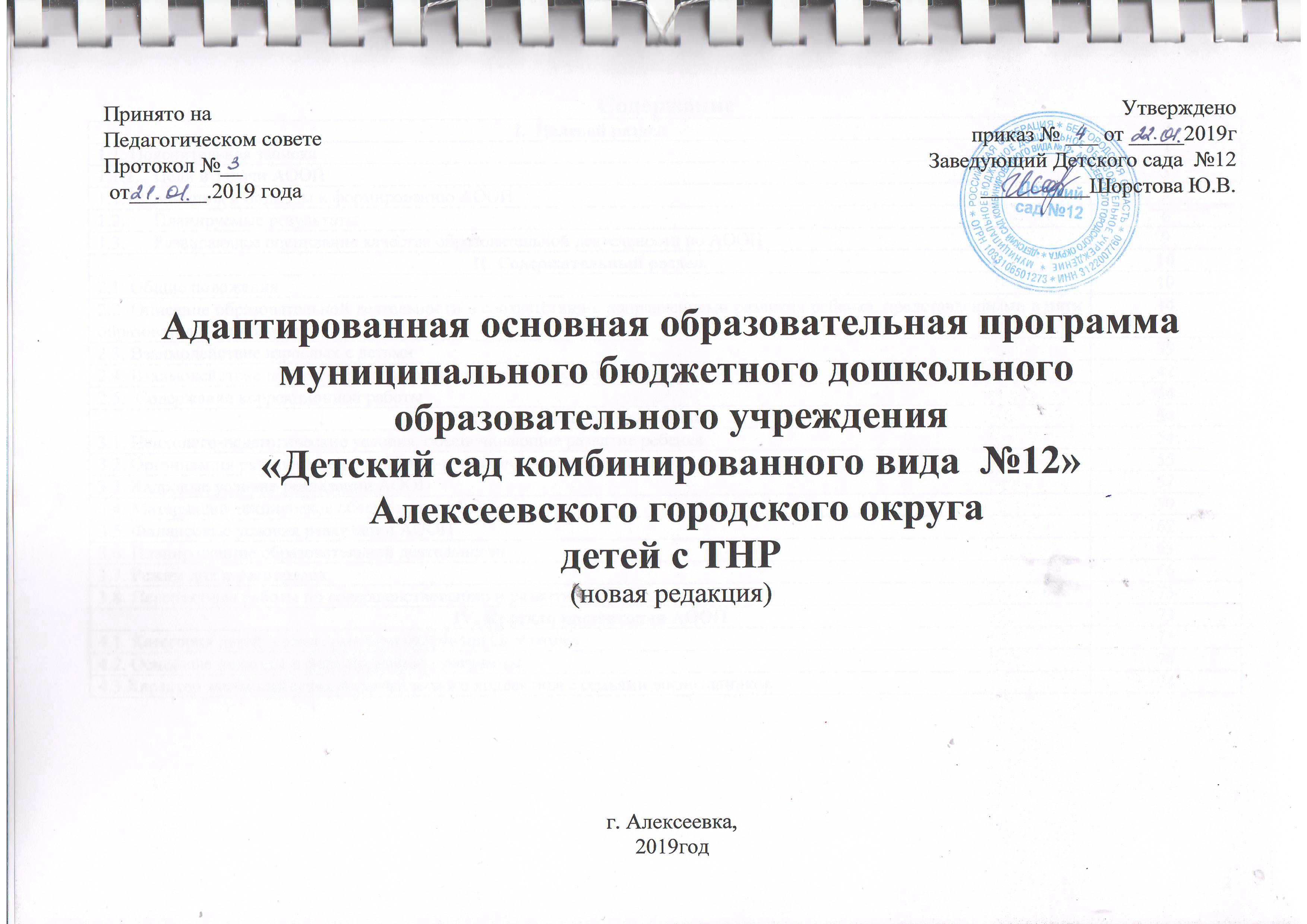 Целевой разделПояснительная записка    Адаптированная основная образовательная программа муниципального бюджетного дошкольного образовательного учреждения  «Детский сад комбинированного вида  №12» Алексеевского городского округа детей с ТНР  (далее АООП Детского сада №12 детей с ТНР, Программа, Детский сад №12) способствует реализации прав детей дошкольного возраста, в том числе, детей с тяжелыми нарушениями речи, на получение доступного и качественного образования, обеспечивает развитие способностей каждого ребенка, формирование и развитие личности ребенка в соответствии с принятыми в семье и обществе духовно-нравственными и социокультурными ценностями в целях интеллектуального, духовно-нравственного, творческого и физического развития человека, удовлетворения его образовательных потребностей и интересов.      Дети с тяжелыми нарушениями речи – это особая категория детей с нарушениями всех компонентов речи при сохранном слухе и первично сохранном интеллекте. К группе детей с тяжелыми нарушениями речи относятся дети с фонетико-фонематическим недоразвитием речи при дислалии, ринолалии, легкой степени дизартрии; с общим недоразвитием речи всех уровней речевого развития при дизартрии, ринолалии, алалии и т.д., у которых имеются нарушения всех компонентов языка.АООП Детского сада №12 детей с ТНР разработана с учетом  Примерной адаптированной основной образовательной программы дошкольного образования детей с тяжелым нарушениями речи (Одобрена решением федерального учебно-методического объединения по общему образованию 7 декабря 2017 г. Протокол № 6/17),  Комплексной образовательной программы дошкольного образования для детей с тяжелыми нарушениями речи (общим недоразвитием речи) с 3 до 7 лет (Н.В. Нищева) (Издание 3-е, переработанное и дополненное в соответствии с ФГОС ДО. - СПб.: ООО "ИЗДАТЕЛЬСТВО "ДЕТСТВО-ПРЕСС", 2018. - 240), ООП Детского сада №12.на основании следующего нормативно – правового обеспечения:- Федеральный закон от 29 декабря 2012 г. № 273-ФЗ «Об образовании в Российской Федерации»;- «Федеральный государственный образовательный стандарт дошкольного образования». Приказ Министерства образования и науки Российской Федерации от 17 октября 2013 г. № 1155;- Приказ Министерства просвещения РФ от 21 января 2019 г. № 32 «О внесении изменений в Порядок организации и осуществления образовательной деятельности по основным общеобразовательным программам - образовательным программам дошкольного образования». - Федеральный закон 24 июля 1998 г. № 124-ФЗ «Об основных гарантиях прав ребенка в Российской Федерации»;- Постановление Главного государственного санитарного врача Российской Федерации от 15 мая 2013 г. N 26 г. Москва "Об утверждении СанПиН 2.4.1.3049-13 «Санитарно - эпидемиологические требования к устройству, содержанию и организации режима работы дошкольных образовательных организаций».Цели и задачи реализации программы     Целью АООП Детского сада №12 детей с ТНР является проектирование социальной ситуации развития, осуществление коррекционно-развивающей деятельности и развивающей предметно-пространственной среды, обеспечивающих позитивную социализацию, мотивацию и поддержку индивидуальности ребенка с ограниченными возможностями здоровья (далее – дети с ОВЗ), в том числе с инвалидностью, - воспитанника с тяжёлыми нарушениями речи. Программа направлена на реализацию задач:коррекция недостатков психофизического развития детей с ТНР; охрана и укрепление физического и психического детей с ТНР, в том числе их эмоционального благополучия; обеспечение равных возможностей для полноценного развития ребенка с ТНР в период дошкольного детства независимо от места проживания, пола, нации, языка, социального статуса; создание благоприятных условий развития в соответствии с их возрастными, психофизическими и индивидуальными особенностями, развитие способностей и творческого потенциала каждого ребенка с ТНР как субъекта отношений с другими детьми, взрослыми и миром; объединение обучения и воспитания в целостный образовательный процесс на основе духовно-нравственных и социокультурных ценностей, принятых в обществе правил и норм поведения в интересах человека, семьи, общества; формирование общей культуры личности детей с ТНР, развитие их социальных, нравственных, эстетических, интеллектуальных, физических качеств, инициативности, самостоятельности и ответственности ребенка, формирование предпосылок учебной деятельности; формирование социокультурной среды, соответствующей психофизическим и индивидуальным особенностям детей с ТНР; обеспечение психолого-педагогической поддержки семьи и повышение компетентности родителей (законных представителей) в вопросах развития и образования, охраны и укрепления здоровья детей с ТНР; обеспечение преемственности целей, задач и содержания дошкольного и начального общего образования.      Часть программы, формируемая участниками образовательных отношений, разработана с учетом парциальных  программ:  Часть программы, формируемая участниками образовательных отношений, разработана с учетом парциальной программы для ДОО «Белгородоведение» Т.М.Стручаева, Н.Д.Епанчинцева.Основная цель парциальной интегрированной региональной программы - социально-нравственное становление дошкольников, направленное на развитие личности посредством приобщения детей к культуре родного края, формирование исторического и патриотического сознания через изучение истории, культуры, природы Белогорья. Задачи: формирование у дошкольников целостной картины мира на основе краеведения; приобщение к традициям Белгородского края, к традициям России, к традициям семьи; формирование нравственных качеств, чувства патриотизма, толерантного отношения ко всем людям, населяющим нашу многонациональную Белгородскую область и Россию; приобщение детей к изучению родного края через элементы исследовательской и проектной деятельности совместно со взрослыми; воспитание бережного отношения к объектам природы и результатам труда людей в регионе и в целом в России. А так же с учетом  дополнительной программы  музыкального развития «Ладушки» И. Каплуновой и И. НовоскольцевойОсновная цель - комплексное всестороннее музыкальное воспитание и развитие ребенка: от восприятия музыки к ее исполнительству, доступными дошкольнику средствами, и к творчеству.Задачи: подготовить воспитанников к восприятию музыкальных образов и представлений, заложить основы гармонического развития: развитие слуха – научиться слышать и слушать самого себя, окружающий мир, отделять негативную аудиальную информацию от позитивной, дать представление об энергетическом происхождении звуков, шумов, музыки в природе; развитие внимания; развитие чувства ритма; развитие индивидуальных музыкальных способностей; приобщить воспитанников к русской народно-традиционной и мировой  музыкальной культуре; подготовить воспитанников к освоению приемов и навыков в различных видах музыкальной деятельности (игра на музыкальных инструментах); развивать коммуникативные способности, познакомить воспитанников с многообразием музыкальных форм и жанров.            Основной целью  программы «Добрый мир»  Шевченко Л.Л  является – развитие личности дошкольника, формирование базовой культуры на основе отечественных традиционных духовных и нравственных ценностей и она ориентирована на решение следующих задач: духовно-нравственное развитие и воспитание детей посредством приобщения к традиционным духовным ценностям России, понимание значимости нравственных и моральных норм для жизни личности, семьи, общества; формирование у детей  основополагающих морально-нравственных  установок, ценностей, норм; приобретение культурологических знаний, необходимых для разностороннего развития; создание условий творческого развития; воспитание любви к Родине, семье; обеспечение преемственности между уровнями образования.Принципы и подходы к формированию программы1. Общие принципы и подходы: поддержка разнообразия детства; сохранение уникальности и самоценности детства как важного этапа в общем развитии человека; позитивная социализация ребенка; личностно-развивающий и гуманистический характер взаимодействия взрослых (родителей (законных представителей), педагогических работников детского сада и детей; содействие и сотрудничество детей и взрослых, признание ребенка полноценным участником (субъектом) образовательных отношений; сотрудничество детского сада с семьей; возрастная адекватность образования. Этот принцип предполагает подбор педагогом содержания и методов дошкольного образования в соответствии с возрастными особенностями детей. 2. Специфические принципы и подходы: индивидуализация дошкольного образования детей с ТНР предполагает такое построение образовательной деятельности, которое открывает возможности для индивидуализации образовательного процесса и учитывает его интересы, мотивы, способности и психофизические особенности; развивающее вариативное образование. Этот принцип предполагает, что образовательное содержание предлагается ребенку через разные виды деятельности с учетом зон актуального и ближайшего развития ребенка (Л.С. Выготский), что способствует развитию, расширению как явных, так и скрытых возможностей ребенка; полнота содержания и интеграция отдельных образовательных областей. В соответствии с ФГОС ДО АООП Детского сада №12 детей с ТНР  предполагает всестороннее социально-коммуникативное, познавательное, речевое, художественно-эстетическое и физическое развитие детей посредством различных видов детской активности. Деление Программы на образовательные области не означает, что каждая образовательная область осваивается ребенком по отдельности, в форме изолированных занятий по модели школьных предметов. Между отдельными разделами Программы существуют многообразные взаимосвязи: познавательное развитие детей с ТНР тесно связано с речевым и социально-коммуникативным, художественно-эстетическое – с познавательным и речевым и т. п. Содержание образовательной деятельности в каждой области тесно связано с другими областями. Такая организация образовательного процесса соответствует особенностям развития детей с ТНР дошкольного возраста; инвариантность ценностей и целей при вариативности средств реализации и достижения целей Программы. Детский сад разрабатывает свою адаптированную основную образовательную программу, при этом за детским садом остаётся право выбора способов их достижения, выбора образовательных программ, учитывающих разнородность состава групп воспитанников с ТНР, их психофизических особенностей, запросов родителей (законных представителей).Планируемые результаты.В соответствии с ФГОС ДО специфика дошкольного детства и системные особенности дошкольного образования делают неправомерными требования от ребенка дошкольного возраста конкретных образовательных достижений. Поэтому результаты освоения АООП Детского сада №12 детей с ТНР представлены в виде целевых ориентиров дошкольного образования и представляют собой возрастные характеристики возможных достижений ребенка с ТНР к концу дошкольного образования. Реализация образовательных целей и задач АООП Детского сада №12 детей с ТНР направлена на достижение целевых ориентиров дошкольного образования, которые описаны как основные характеристики развития ребенка с ТНР. Они представлены в виде изложения возможных достижений воспитанников на разных возрастных этапах дошкольного детства. В соответствии с особенностями психофизического развития ребенка с ТНР, планируемые результаты освоения Программы предусмотрены в ряде целевых ориентиров.В части программы, формируемой участниками образовательный отношений, представлены целевые ориентиры на этапе завершения освоения парциальной программы для ДОО «Белгородоведение» Т.М.Стручаева,Н.Д.ЕпанчинцеваПланируемые результаты освоения дополнительной программы - «Ладушки» И. М. Каплуновой, И. А. Новоскольцевой, СПб, 2009 г.Планируемые результаты на этапе  завершения  освоения  программы «Добрый мир. Православная  культура»  Шевченко Л.Л1.3. Развивающее оценивание качества образовательной деятельности по АООП Детского сада №12 детей с ТНР    Программой предусмотрена система мониторинга динамики развития детей, динамики их образовательных достижений, состоящего из разделов:1. Качество результатов образовательной деятельности.Направления изучения: степени освоения ребенком индивидуальной программы сопровождения (ИПС);степени готовности ребенка к школьному обучению (сводная ведомость);удовлетворенности родителей деятельностью членов ПМПк  в детском саду (анкетирование в соответствии с  социологическим и психолого-педагогическим мониторингом, разработанным ОГАОУ ДПО «Белгородский институт развития образования»).2. Качества образовательной деятельности. Направления  изучения: образовательной деятельности по профессиональной коррекции нарушений у детей с ТНР (отчет об оказании логопедической помощи, отчет о деятельности ПМПк – форма УО).взаимодействия с семьями детей с ОВЗ по реализации АООП Детского сада №12 детей с ТНР.3. Качество условий образовательной деятельности по профессиональной коррекции нарушений у детей с ТНР. Реализация образовательного процесса возможна при обеспечении соответствующими ресурсами и создании необходимых условий. Поэтому в систему мониторинга включен анализ условий, обеспечивающих качество коррекционно-логопедического  процесса в детском саду: особенности профессиональной компетентности членов ПМПк (выполнение плана  повышения уровня квалификации, организация профессионального обучения);специальные образовательные условия (анализ СОУ и их элементов). II. Содержательный раздел.2.1 Общие положения Режим работы дошкольного образовательного учреждения:  группы комбинируемой направленности детского сада функционируют в режиме пятидневной рабочей недели с 12-часовым  пребыванием  детей  (с 7.00 до 19.00 часов). Реализация АООП Детского сада № 12 осуществляется в течение всего времени пребывания детей в детском саду в процессе воспитательно-образовательной и коррекционно-развивающей деятельности с детьми с ОВЗ (ТНР).  Национально – культурные особенности: этнический состав воспитанников - русские. Обучение и воспитание в детском саду осуществляется на русском языке. Основной контингент воспитанников проживает в условиях города. Климатические особенности: при организации образовательного процесса учитываются климатические особенности региона. Основными чертами климата являются: умеренно холодная зима и сухое жаркое лето. В холодное время года  пребывание детей на открытом воздухе уменьшается. В теплое время года – жизнедеятельность детей, преимущественно, организуется на открытом воздухе. Исходя из климатических особенностей региона, график образовательного процесса и режим дня составляется в соответствии с выделением двух периодов:1. холодный период: (сентябрь-май);2. теплый  период (июнь-август).          Характеристика групп комбинированной направленностиВ детском саду функционируют 4  группы комбинированной направленности, в которых осуществляется инклюзивное образование: в группу детей с нормой развития включены воспитанники с ОВЗ, обучение которых осуществляется по АООП Детского сада №12 детей с ТНР (на основании заключений ТПМПК и согласия родителей (законных представителей)).Группа комбинированной направленности детей 6-го года жизни А  - ФФН – 10 воспитанников с ОВЗГруппа комбинированной направленности детей 6-го года жизни Б – ФФН – 5 воспитанников с ОВЗГруппа комбинированной направленности детей 7-го года жизни А – ФФН – 3 ребенка с ОВЗ Группа комбинированной направленности детей 7-го года жизни Б – ФФН – 6 детей с ОВЗ. На коррекционно-развивающие занятия с учителем-логопедом в рамках работы логопункта детского сада зачислены 24 воспитанника с ТНР.Характеристика детей с ТНРФонетико-фонематическое недоразвитие — нарушение процессов формирования произносительной системы родного языка у детей с различными речевыми расстройствами вследствие дефектов восприятия и произношения фонем.К этой категории относятся дети с нормальным слухом и интеллектом. У детей отмечается незаконченность процессов формирования артикулирования и восприятия звуков, отличающихся тонкими акустико-артикуляционными признаками. Состояние фонематического развития детей влияет на овладение звуковым анализом.Несформированность произношения звуков выражается вариативно:а) замена звуков более простыми по артикуляции, например: звук С и Ш заменяются звуком Ф;б) наличие диффузной артикуляции звуков, заменяющей целую группу звуков;в) нестабильное использование звуков в различных формах речи;г) искаженное произношение одного или нескольких звуков.При наличии большого количества дефектных звуков нарушается произношение многосложных слов со стечением согласных (качиха вместо ткачиха). Подобные отклонения в собственной речи детей также указывают на недостаточную сформированность фонематического восприятия.Низкий уровень собственно фонематического восприятия с наибольшей отчетливостью выражается в следующем:а) нечеткое различение на слух фонем в собственной и чужой речи (в первую очередь глухих - звонких, свистящих - шипящих, твердых - мягких, шипящих - свистящих - аффрикат и т. п.);б) неподготовленность к элементарным формам звукового анализа и синтеза;в) затруднение при анализе звукового состава речи.У детей с фонетико-фонематическим недоразвитием нередко имеется определенная зависимость между уровнем фонематического восприятия и количеством дефектных звуков, т. е. чем большее количество звуков не сформировано тем ниже фонематическое восприятие. Однако не всегда имеется точное соответствие между произношением и восприятием звуков.У детей с фонетико-фонематическим недоразвитием может наблюдаться общая смазанность речи, «сжатая» артикуляция, недостаточная выразительность и четкость речи. Для них характерна неустойчивость внимания, отвлекаемость. Они хуже, чем нормально говорящие дети, запоминают речевой материал, с большим количеством ошибок выполняют задания, связанные с активной речевой деятельностью. Кроме перечисленных особенностей речевого развития  дети с ФФН имеют особенности  в развитии  познавательной и личностной сферы. Особенности восприятия – дети в основном  путают оттенки, пространственно-временные отношения недостаточно сформированы.  Уровень развития внимания (произвольного и   непроизвольного) – непроизвольное внимание  сформировано недостаточно. Одна категория воспитанников могут  сосредотачивать, переключать и удерживать внимание достаточное время, необходимое для выполнения задачи, другая характеризуется неустойчивым вниманием, дети не всегда легко переключаются с одного вида деятельности на другой. Особенности   мнестической и  мыслительной деятельности – доступны классификация и обобщение с незначительными ошибками либо с помощью взрослого. Особенности памяти – выделяют две группы детей: первая -  запоминает материал быстро, воспроизводит с незначительными ошибками, излагает основную мысль событий или произведения; вторая - запоминает материал плохо, воспроизводит неточно. У всех воспитанников преобладает зрительная память.Общее недоразвитие речи рассматривается как системное нарушение речевой деятельности,  сложные речевые  расстройства, при которых у детей нарушено формирование всех компонентов речевой системы, касающихся и звуковой, и смысловой сторон, при нормальном слухе и сохранном интеллекте. Речевая недостаточность при общем недоразвитии речи у дошкольников может варьироваться от полного отсутствия речи до развернутой речи с выраженными проявлениями лексико-грамматического и фонетико-фонематического недоразвития. В настоящее время выделяют четыре уровня речевого развития, отражающие состояние всех компонентов языковой системы у детей с общим недоразвитием речи.Описание образовательной деятельности в соответствии с направлениями развития ребёнка, представленными в пяти образовательных областяхСодержание обязательной части АООП Детского сада  № 12 соответствует Примерной адаптированной основной образовательной программы дошкольного образования детей с тяжелым нарушениями речи (Одобрена решением федерального учебно-методического объединения по общему образованию 7 декабря 2017 г. Протокол № 6/17), с учетом  Программы логопедической работы по преодолению фонетико-фонематического недоразвития у детей (Чиркина Г.В. Программы дошкольных образовательных учреждений компенсирующего вида для детей с нарушениями речи. – М.: Просвещение, 2009), Комплексной образовательной программы дошкольного образования для детей с тяжелыми нарушениями речи (общим недоразвитием речи) с 3 до 7 лет (Н.В. Нищева) (Издание 3-е, переработанное и дополненное в соответствии с ФГОС ДО. - СПб.: ООО "ИЗДАТЕЛЬСТВО "ДЕТСТВО-ПРЕСС", 2018. - 240), ООП Детского сада №12.Содержание Программы обеспечивает развитие личности, мотивации и способностей детей в различных видах деятельности и охватывает следующие  структурные единицы, представляющие определенные направления развития и образования детей (далее — образовательные области): социально-коммуникативное развитие; познавательное развитие;речевое развитие; художественно-эстетическое развитие; физическое развитие.Социально-коммуникативное развитие2.2.2. Познавательное развитие2.2.3. Речевое развитие2.2.4. Художественно-эстетическое развитие2.2.5. Физическое развитиеВ  основе  организации  жизни  детей  лежит  деятельностный  подход, который  реализуется  как  в  свободной  детской  деятельности,  так  и  в  организованных  образовательных  ситуациях.В части, формируемой участниками образовательных отношений  содержание краеведческого образования обеспечивает развитие эффективное развитие чувства патриотизма у детей дошкольного возраста и обогащение их представлений об истории, культуре, природе родного края и предполагает динамичность и состоит из модулей: «Моя Родина», «Семья», «Мой дом, моя улица» , «Мой детский сад, моя группа. Микрорайон детского сада», «Мой родной край – Белогорье. История края», «Природа родного Белогорья», «Будущее нашего края», «Времена года»        Особенностью организации образовательного процесса по краеведению является динамичность еѐ форм. Занятие из группового помещения переносится в ту среду, которая изучается: парк, лес, водоѐм, участок, музей, улица, дом, место отдыха, учреждения, предприятия и др. Необходимо проводить как можно больше экскурсий, прогулок, походов, игр и праздников на воздухе. В краеведческой работе эффективно использование игровых технологий, краеведческо-туристических и проектных технологий. Основной формой организации педагогической работы по патриотическому воспитанию детей старшего дошкольного возраста являются занятия как фронтальные, так и подгрупповые. Организованная деятельность проводиться 1 раз в неделю. Продолжительность занятий варьируется в зависимости от возраста обучающихся и составляет:для детей 5-го года жизни – не более 20 минут, для детей 6-го года жизни  - не более 25 минут,           При организации совместной деятельности педагога с детьми уделяется огромное внимание: знакомству с предметами быта русского народа; экскурсиям по групповой комнате, детскому саду, в ближайшем окружении, в музее, к памятникам и т.д.; целевым прогулкам; развлечениям; праздникам; тематическим неделям; развивающим играм (словесным, дидактическим, подвижным, настольно-печатным, народным); индивидуальной работе с каждым конкретным ребенком, исходя из трудностей, замеченных воспитателем; работе с родителями; деятельности детей по их собственной инициативе.         Содержание  музыкального образования предполагает организованное обучение. В каждой возрастной группе еженедельно проводятся два музыкальных занятия и один вечер досуга 1 раз в месяц. Музыкальные занятия проводятся в утренний отрезок времени. Музыкальные занятия - основная форма организации музыкальной деятельности детей, на которых наиболее эффективно и целенаправленно осуществляется процесс музыкального воспитания, обучения и развития ребенка и включает в себя : музыкально – ритмические движения, развитие чувства ритма, музицирование; слушание музыки; распевание, пение; пляски, игры, хороводы.Учебный план занятий музыкальной деятельностьюТак же работа по музыкальному образованию детей организуется  в совместной деятельности педагога с детьми ,  индивидуальную работу с детьми в режиме дня( утро, прогулка, вторая половина дня), в самостоятельной деятельности детей (через организацию ППРС).В содержание программы «Добрый мир» входят обзорные маршруты духовного краеведения для дошкольников. Духовное краеведение – это интегрированные творческие, игровые, исследовательские формы путешествий по путям святости – страницам Священной истории, ознакомление с окружающим миром на основе ценностей православной культуры. В программе представлены 2 формы маршрутов духовного краеведения:Путешествия прогулки в повседневной жизни, в режиме дняПутешествия в группе (НОД) – организуется 1 раз в неделю, не более 25 мин.Последовательность работы по программе включает несколько этапов:- ознакомительно – активный – ознакомление с окружающим миром в формах активной деятельности (прогулки, наблюдения, игровая деятельность)- ознакомительно – аналитический – ознакомление с новым материалом (НОД, сюжетные и исследовательские работы на прогулке)- закрепляющее-проверочный – (практические творческие работы, ситуации нравственного выбора, проблемные обсуждения, создание коллективных проектов).Тематические блоки программы «Добрый мир»: историко-культурное содержание Библии, нравственно-этическая культура Православия, история православной культурной традиции России.2.3. Взаимодействие взрослых с детьми Личностно-развивающее взаимодействие со взрослым предполагает индивидуальный подход к каждому ребенку с ТНР: учет его возрастных и индивидуальных особенностей, характера, привычек, предпочтений. При таком взаимодействии в центре внимания взрослого находится личность ребенка, его чувства, переживания, стремления, мотивы. Оно направлено на обеспечение положительного самоощущения ребенка, на развитие его способностей и расширение возможностей для их реализации. Такое взаимодействие взрослых с ребенком является важнейшим фактором развития эмоциональной, мотивационной, познавательной сфер ребенка, личности ребенка в целом. Взаимодействие взрослых с детьми с ТНР является важнейшим фактором развития ребенка с нарушением речи и пронизывает все направления образовательной деятельности. Процесс приобретения общих культурных умений во всей его полноте возможен только в том случае, если взрослый выступает в этом процессе в роли партнера, а не руководителя, поддерживая и развивая мотивацию ребенка с ТНР. Основной функциональной характеристикой партнерских отношений является равноправное относительно ребенка включение взрослого в процесс деятельности. Взрослый участвует в реализации поставленной цели наравне с детьми, как более опытный и компетентный партнер. Для личностно-порождающего взаимодействия характерно принятие ребенка таким, какой он есть, и вера в его способности. Взрослый не подгоняет ребенка под какой-то определенный «стандарт», а строит общение с ним с ориентацией на индивидуальные особенности ребенка, его характер, привычки, интересы, предпочтения. В области социально-коммуникативного развития основными задачами образовательной деятельности являются создание условий для дальнейшего развития общения ребенка со взрослыми и с другими детьми. С этой целью много внимания уделяется стимулированию ребенка к общению на основе понимания речи и собственно речевому общению ребенка. Взрослые играют с ребенком с ТНР, используя различные предметы, речевые и жестовые игры при этом активные действия ребенка и взрослого чередуются; показывает образцы действий с предметами; создает предметно-развивающую среду для самостоятельной игры-исследования; поддерживает инициативу ребенка в общении и предметно-манипулятивной активности, поощряет его действия. Взрослый способствует развитию у ребенка интереса и доброжелательного отношения к другим детям: создает безопасное пространство для взаимодействия детей,  насыщая его разнообразными предметами, наблюдает за активностью детей в этом пространстве, поощряет проявление интереса детей друг к другу и просоциальное поведение, называя детей по имени, комментируя (вербализируя) происходящее. Педагоги предоставляют детям с ТНР возможность выражать свои переживания, чувства, взгляды, убеждения и выбирать способы их выражения, исходя из имеющегося у них опыта, в том числе средств речевой коммуникации. Эти возможности свободного самовыражения играют ключевую роль в развитии речи и коммуникативных способностей, расширяют словарный запас и умение логично и связно выражать свои мысли, развивают готовность принятия на себя ответственности в соответствии с уровнем развития. В сфере развития социальных отношений и общения со сверстниками взрослый наблюдает за спонтанно складывающимся взаимодействием детей между собой в различных игровых и/или повседневных ситуациях; в случае возникающих между детьми конфликтов не спешит вмешиваться; обращает внимание детей на чувства, которые появляются у них в процессе социального взаимодействия; утешает детей в случае обиды и обращает внимание на то, что определенные действия могут вызывать обиду. В сфере развития игровой деятельности педагоги создают условия для свободной игры детей, организуют и поощряют участие детей с ТНР в дидактических и творческих играх и других игровых формах; поддерживают творческую импровизацию в игре. У детей развивают стремление играть вместе со взрослыми и с другими детьми на основе личных симпатий. Детей знакомят с адекватным использованием игрушек, в соответствии с их функциональным назначением, воспитывая у них умение соблюдать в игре элементарные правила поведения и взаимодействия на основе игрового сюжета. Взрослые обучают детей с ТНР использовать речевые и неречевые средства общения в процессе игрового взаимодействия. Активно поощряется желание детей самостоятельно играть в знакомые игры. Взрослые стимулируют желание детей отражать в играх свой жизненный опыт, включаться в различные игры и игровые ситуации по просьбе взрослого, других детей или самостоятельно, расширяя их возможности использовать приобретенные игровые умения в новой игре. Используют дидактические игры и игровые приемы в разных видах деятельности и при выполнении режимных моментов. Овладение речью (диалогической и монологической) детьми с ТНР не является изолированным процессом, оно происходит естественным образом в процессе коммуникации: во время обсуждения детьми (между собой или со взрослыми) содержания, которое их интересует, действий, в которые они вовлечены. Таким образом, стимулирование речевого развития является сквозным принципом ежедневной педагогической деятельности во всех образовательных областях. Ребенок учится брать на себя ответственность за свои решения и поступки. Ведь взрослый везде, где это возможно, предоставляет ребенку право выбора того или действия. Признание за ребенком права иметь свое мнение, выбирать занятия по душе, партнеров по игре способствует формированию у него личностной зрелости и, как следствие, чувства ответственности за свой выбор. Ребенок приучается думать самостоятельно, поскольку взрослые не навязывают ему своего решения, а способствуют тому, чтобы он принял собственное. Ребенок учится адекватно выражать свои чувства. Помогая ребенку осознать свои переживания, выразить их словами, взрослые содействуют формированию у него умения проявлять чувства социально приемлемыми способами. Ребенок учится понимать других и сочувствовать им, потому что получает этот опыт из общения со взрослыми и переносит его на других людей. Формы совместной деятельности взрослого и детейСовместная игра учителя-логопеда и детей (речевая, сюжетно-ролевая, игра-драматизация, пальчиковые игры) направлена на автоматизацию полученных речевых навыков на логопедических занятиях.«Ситуация» - форма совместной деятельности педагога и детей, в которой дети решают ту или иную проблему, а педагог направляет их на решение проблемы, помогает им приобрести новый опыт, активизирует детскую самостоятельность. Принципы формирования ситуаций: доступность содержания; возможности для варьирования содержания; соответствие задачам социализации ребёнка-дошкольника; соответствие содержанию деятельности, в которую включены детиСитуации могут планироваться заранее, а могут возникать в ответ на события, которые происходят в группе, способствовать разрешению возникающих проблем.«Коллекционирование» - форма познавательной активности дошкольника, в основе которой лежит целенаправленное собирание чего-либо, имеющего определённую ценность для ребёнка. В образовательной деятельности по профессиональной коррекции нарушений развития речи это может быть коллекционирование разнообразных сюжетных или предметных картин (на определенный звук), «Любимые герои детских книг», «Герои сказок Пушкина» и др.Логопедическая  гостиная (детская студия) форма организации коммуникативной деятельности детей, предполагающая организацию восприятия правильно звучащей речи— путешествие на планету Красивой Речи, в страну Словобразилию, страну Рассказию, страну Букварию и, конечно, Грамматики,  творческую деятельность детей и свободное общение педагога и детей на литературном (или речевом) материале. «Проектная деятельность» - это создание педагогом условий, позволяющих детям самостоятельно или совместно со взрослым открывать новый практический опыт, добывать его экспериментальным, поисковым путём, анализировать его и преобразовывать. Проектная деятельность основана на сотворчестве всех участников образовательного процесса.Речевой  тренинг — метод активного обучения, направленный на развитие знаний, умений и навыков, система заданий преимущественно игрового характера, обеспечивающая решение поставленных коррекционно-логопедических задач (тренинг как тренировка, в результате которой происходит формирование и отработка умений и навыков; тренинг как форма активного обучения, целью которого является передача знаний, развитие некоторых умений и навыков;  тренинг как метод создания условий для самораскрытия участников и применение приобретенных умений в новой ситуации).Логопедический досуг — позволяет в игровой форме подвести итоги проведённой работы; даёт возможность  детям психологически подготовиться к публичным выступлениям на праздниках. Совместная работа специалистов при руководящей роли логопеда позволяет наиболее успешно развивать ребёнка, так как при подобной интеграции усиливается восприятие материала. Всё это повышает мотивацию обучения, формирует познавательный интерес у детей, улучшает эмоциональное состояние.Детская инициатива проявляется в свободной самостоятельной деятельности детей по выбору и интересам. В группе комбинированной направленности необходимо создавать ситуации и предлагать такой материал воспитанникам, чтобы они самостоятельно могли закрепить в той или иной деятельности определенные умения, приобретенные на ГКЗ, ИКЗ.Самостоятельная деятельность детей протекает преимущественно в утренний отрезок времени и во второй половине дня.Все виды деятельности ребенка в детском саду могут осуществляться в форме самостоятельной инициативной деятельности:самостоятельные сюжетно-ролевые, режиссерские и театрализованные игры  - для развития монологической и диалогической речи, обогащения средствами выразительности, эмоциональной окраски, развития коммуникативных навыков   (элементы костюмов и декораций в группе, уголки ряженья, разнообразные виды театров, оборудование к сюжетно-ролевым и режиссерским играм);логопедические  игры  - для решения логопедических задач: закрепление звукопроизношения, развития артикуляционной моторики, дыхания, формирования слоговой структуры слова, развития фонематического слуха и развития всех компонентов речи (фабричные логопедические игры, мнемотаблицы, фейерверки, вертушки, дудки, свистки, мыльные пузыри, Лото, Домино, Паровозик, предметные картинки, игры с буквами, звуками и слогами и др.);музыкальные игры и импровизации – для развития фонематических процессов (детские музыкальные инструменты фабричные и самостоятельно изготовленные, а так же предложения педагога пополнить музыкальный уголок новыми инструментами);самостоятельная деятельность в книжном уголке  - для развития мелкой моторики, приобщения детей к литературе, воспитания любви к книге (ситуация «Заболела книга», «Библиотека», «Подарки малышам», «Необычный сюрприз» и т.д.);самостоятельная изобразительная и конструктивная деятельность по выбору детей (весь необходимый материал по художественно-эстетической деятельности). Этому будут содействовать  создание игровых ситуаций и пополнение центров детской деятельности.2.4. Взаимодействие педагогического коллектива с семьями дошкольниковЦелью данного направления является создание условий для повышения компетентности родителей в вопросах коррекционной педагогики. Задачи:установить партнёрские отношения с семьёй каждого воспитанника;приобщить родителей к участию в жизни ребенка в детском саду через поиск и внедрение наиболее эффективных форм работы;вооружение родителей приемами работы по коррекции речевых нарушений дошкольников в домашних условиях. Направления взаимодействия учителя-логопеда с семьями воспитанников.Взаимодействие детского сада с семьей – важное условие полноценного речевого развития ребенка дошкольного возраста, которое реализуется по плану взаимодействия учителя-логопеда с семьями воспитанников по следующим разделам:Диагностическое  - анкетирование с целью выявления уровня удовлетворенности коррекционно-развивающей работой учителя-логопеда, а так же сбор анамнестических данных, изучение условий организации речевой среды в домашних условиях.Консультационное  - организация различных индивидуальных и подгрупповых форм взаимодействия с целью повышения педагогической компетенции в сфере коррекционной педагогики и работы с детьми по решению задач по коррекции речи в условиях семьи (мини мастер-классы, беседы, лектории, логопедические гостиные, родительские собрания, консультации-практикумы, родительские пятиминутки по запросам родителей).Профилактическое  - профилактика речевых расстройств, ранняя диагностика, подготовка детей-логопатов к школьному обучению. Формы работы - размещение материала в информационном центре работы с родителями по группам МДОУ, выступление на родительских собраниях в группах детского сада, размещение информации на сайте Детского сада №12, встречи с родителями по запросам). С целью оказания помощи родителям  детей, не посещающих детский сад, в ДОУ организована работа Консультационного центра.Целью Консультационного центра Детского сада №12 является  обеспечение доступности дошкольного образования, единства и преемственности семейного и общественного воспитания, повышение педагогической компетентности родителей (законных представителей), воспитывающих детей дошкольного возраста на дому, в т.ч. детей с ограниченными возможностями здоровья. Основные задачи:
- оказание помощи родителям (законным представителям) по различным вопросам воспитания, обучения и развития детей раннего и дошкольного возраста;- оказание содействия родителям в социализации детей дошкольного возраста, не посещающих дошкольные образовательные  организации; - проведение с согласия родителей (законных представителей) психолого-педагогической диагностики развития раннего и дошкольного возраста и на ее основе коррекции и профилактики различных отклонений в речевом и социальном развитии детей раннего и дошкольного возраста.- проведение с согласия родителей (законных представителей) психолого-педагогической диагностики детей старшего  дошкольного возраста по определению их готовности к обучению в школе и консультирования родителей с целью обеспечения равных стартовых возможностей детей при поступлении в школу.Услуги, предоставляемые консультационным центром:
- просвещение родителей (законных представителей) – информирование родителей, направленное на предотвращение возникающих семейных проблем и формирование педагогической культуры родителей с целью объединения требований к ребенку в воспитании со стороны всех членов семьи, формирование положительных взаимоотношений в семье;
- диагностика развития ребенка - психолого-педагогическое изучение ребенка, определение индивидуальных особенностей и склонностей личности, потенциальных возможностей, а также выявление причин и механизмов нарушений в развитии, социальной адаптации, разработка рекомендаций по дальнейшему развитию и воспитанию ребенка; - консультирование (психологическое, социальное, педагогическое) – информирование родителей о физиологических и психологических особенностях развития ребенка, основных направлениях воспитательных воздействий, преодолении кризисных ситуаций. - проведение коррекционных и развивающих занятий, направленных на обучение родителей организации воспитательного процесса в условиях семьи; - социальная адаптация ребенка в детском коллективе – развитие у ребенка навыков социального поведения и коммуникативных качеств личности.             В части программы, формируемой участниками образовательных отношений  по краеведению семья является традиционно главным институтом воспитания. То, что ребѐнок в детские годы приобретает в семье, он сохраняет в течение всей последующей жизни. Важность семьи как института воспитания обусловлена тем, что в ней ребѐнок находится в течение значительной части своей жизни, и по длительности своего воздействия на личность ни один из институтов воспитания не может сравниться с семьѐй. Необходимо помочь родителям осознать, что в первую очередь в семье должны сохраняться и передаваться нравственные и духовные обычаи. Взаимодействие семьи и дошкольного образовательного учреждения в процессе гражданского и патриотического развития детей дошкольного возраста осуществляется на основе принципа единства координации усилий ДОО, семьи и общественности, на принципе совместной деятельности воспитателей и семьи по воспитанию подрастающих поколений, помогая друг другу, дополняя и усиливая педагогическое воздействие на процесс духовно-нравственного становления личности юного гражданина России.В части программы, формируемой участниками образовательных отношений по музыкальному развитию «Ладушки» И. Каплуновой и И. Новоскольцевой предусматривает основные направления взаимодействия с родителями: изучение семьи и условий семейного воспитания, пропаганда музыкального развития детей среди родителей, активизация и коррекция музыкального развития в семье, дифференцированная и индивидуальная работа с семьёй, обобщение и распространение положительного опыта семейного воспитания.Формы  взаимодействия: анкетирование родителей и их детей, педагогические консультации, доклады, лекции по вопросам музыкального развития ребёнка в семье, которые реализуются на родительских собраниях, практические занятия в детском саду по ознакомлению с методами и приёмами музыкального развития детей, совместные праздники, утренники детей и взрослых, создание домашней фонотеки.По православной культуре семья является традиционно главным институтом воспитания. То, что ребѐнок в детские годы приобретает в семье, он сохраняет в течение всей последующей жизни. Важность семьи как института воспитания обусловлена тем, что в ней ребѐнок находится в течение значительной части своей жизни, и по длительности своего воздействия на личность ни один из институтов воспитания не может сравниться с семьѐй. Необходимо помочь родителям осознать, что в первую очередь в семье должны сохраняться и передаваться нравственные и духовные обычаи. Программа коррекционной работы с детьми с ТНРПрограмма направлена на  обеспечение прав на дошкольное образование детей с ограниченными возможностями здоровья Детского сада №12.Задачи: - обеспечение координации и единства подходов к созданию специальных образовательных условий (далее - СОУ) всех заинтересованных сторон, участвующих в сопровождении ребенка с ОВЗ;- своевременное выявление детей, нуждающихся в создании СОУ;- создание вариативных условий для получения дошкольного образования детьми  с ТНР.С целью обеспечения вариативных возможностей получения дошкольного образования детьми с ОВЗ в Детском саду №12  созданы условия  для организации инклюзивного дошкольного образования (в группах комбинированной направленности); для получения дошкольного образования в семейной форме (В рамках работы Консультационного центра Детского сада №12). Организацию психолого-педагогического сопровождения детей с ОВЗ в Детском саду №12 осуществляет ПМПк.В рамках своей деятельности ПМПк осуществляет: - разработку индивидуальной программы сопровождения; - оценку качества ее реализации. Индивидуальная программа сопровождения ребенка с ОВЗ включает индивидуально-ориентированный план.  Оценка качества выполнения программы психолого-педагогического сопровождения осуществляется на различных этапах ее реализации в рамках деятельности ПМПк.Цель: организация системы психолого-медико-педагогической поддержки, направленной на:создание благоприятных условий успешной социализации и оказание психолого-медико-педагогической помощи детям-инвалидам и детям с ОВЗ, испытывающим трудности в освоении образовательной программы дошкольного образования;обеспечение оптимальных условий жизнедеятельности для детей в соответствии с их возрастными и индивидуальными особенностями, уровнем актуального развития, состоянием соматического и нервно-психического здоровья.Задачи:обеспечение координации и единства подходов к созданию специальных образовательных условий всех заинтересованных сторон, участвующих в сопровождении ребенка-инвалида и ребенка с ОВЗ на этапе освоения АООП Детского сада №12 детей с ТНР;выявление детей, нуждающихся в СОУ, в том числе оценка их резервных возможностей развития, и подготовка рекомендаций по направлению их на ТПМПК для определения СОУ, формы получения образования, образовательной программы, которую ребенок с ОВЗ и может освоить; создание и реализация СОУ, рекомендованных ТПМПК, для получения дошкольного образования;разработка и реализация  специалистами ПМПк индивидуальной программы сопровождения, согласно рекомендациям ТПМПК;оценка эффективности реализации индивидуальной программы сопровождения, в том числе психолого-педагогической коррекции особенностей развития и социальной адаптации ребенка с ОВЗ в образовательной среде;изменение при необходимости компонентов индивидуальной программы сопровождения, коррекции необходимых СОУ в соответствии с образовательными достижениями и особенностями психического развития ребенка с ОВЗ;подготовка рекомендаций по необходимому изменению СОУ и индивидуальной программы сопровождения в соответствии с изменившимся состоянием ребенка с ОВЗ и характером овладения образовательной программой, рекомендованной ТПМПК, рекомендаций родителям (законным представителям) по повторному прохождению ТПМПК;подготовка и ведение документации, отражающей актуальное развитие ребенка с ОВЗ, динамику его состояния, эффективность коррекционно-педагогической деятельности специалистов ПМПк;консультативная и просветительская работа с родителями (законными представителями), педагогическим коллективом Детского сада  № 12 в отношении особенностей психического развития и образования ребенка с ОВЗ, характера его социальной адаптации в образовательной среде;организационно-методическая поддержка педагогического состава Детского сада №12 в отношении образования и социальной адаптации сопровождаемых детей с ОВЗ.Логопедическое сопровождение детей с ТНР    	Логопедическое сопровождение детей с ОВЗ представлено программой коррекционной работы, которая отражена в рабочей программе учителя – логопеда.      	 Программа коррекционной работы направлена на создание специальных условий для получения образования, коррекции нарушений развития и социальной адаптации для дошкольников с ТНР (ФФНР, ОНР различного уровня речевого развития). А так же на раннее выявление речевых нарушений у воспитанников детского сада; выявление, преодоление и своевременное предупреждение речевых нарушений у воспитанников Детского сада №12; профилактику первичных и вторичных нарушений у детей с речевыми недоразвитиями.Содержание программы коррекционной работы соответствует АООП Детского сада №12 детей с ТНР, составленной на основе примерной адаптированной основной программы дошкольного воспитания детей с ТНР, с учетом Комплексной образовательной программы дошкольного образования для детей с тяжелыми нарушениями речи (общим недоразвитием речи) с 3 до 7 лет (Н.В. Нищева) (Издание 3-е, переработанное и дополненное в соответствии с ФГОС ДО. - СПб.: ООО "ИЗДАТЕЛЬСТВО "ДЕТСТВО-ПРЕСС", 2018. - 240),Программа коррекционной работы обеспечивает.выявление особых образовательных потребностей детей с ТНР, обусловленных недостатками в их психофизическом и  речевом развитии; осуществление индивидуально-ориентированной психолого-медико-педагогической помощи воспитанникам с ТНР с учетом их психофизического, речевого развития, индивидуальных возможностей и в соответствии с рекомендациями психолого-медико-педагогической комиссии;  возможность освоения детьми  с ТНР адаптированной основной образовательной программы дошкольного образования.Задачи программы:  своевременное выявление особых образовательных потребностей воспитанников детского сада, обусловленных недостатками в их речевом развитии; определение особых образовательных потребностей детей с ТНР, обусловленных уровнем их речевого развития и степенью выраженности нарушения; коррекция речевых нарушений  на  основе координации педагогических и  психологических средств воздействия;  оказание родителям (законным представителям) детей с ТНР консультативной и методической помощи по особенностям развития детей с ТНР и направлениям коррекционного воздействия.профилактика нарушений в развитии устной речи воспитанников детского сада.Программа коррекционной работы отражает направления работы: диагностическое (мониторинговое); коррекционно-развивающее; консультационно-профилактическое.Диагностическое направлениеПредставлено  логопедическим обследованием по раннему выявлению детей с речевыми нарушениями, экспресс обследованием, комплексной оценкой, динамическим изучением, оценкой  уровня речевой готовности детей к школе.  Логопедическое обследование производится учителем-логопедом в апреле-мае для оценки коррекционно-развивающего воздействия, проектировании группы Логопункта, оценки речевой готовности воспитанников к школьному обучению. В декабре – с целью отслеживания динамических изменений каждого воспитанника с ТНР. После выявления воспитанников, нуждающихся в создании СОУ, ПМПк детского сада направляет таких детей на ТПМПК с согласия родителей (законных представителей).Коррекционно-развивающее направлениеУчебный год на логопедическом пункте начинается первого сентября, длится для детей с ФФН – до 1 года, ОНР – 2 года (по рекомендациям ТПМПК). С 1 по 15 сентября отводится время для углубленной диагностики, сбора анамнеза, наблюдений за детьми в режимные моменты, составления и обсуждения плана работы. С 16 сентября начинаются занятия с детьми в соответствии с утвержденным планом работы. Оценка темпов динамики развития детей и составление плана работы на следующий период проходит в рабочем порядке.С 15 мая – итоговая диагностика, оценка коррекционно-развивающего воздействия, повторение пройденного материала, речевые игры с движениями, логоритмические упражнения и др. Летний период предназначен для подготовительной работы, направленной на укрепление мышц речевого аппарата, через общий комплекс артикуляционной гимнастики, формирование фонематических представлений,  через организацию игровых ситуаций на различение речевых и неречевых звуков, организацию речевых игр с движением.Основываясь на результатах комплексной оценки, коррекционно-развивающее направление обеспечивает выбор наиболее оптимального содержания образования, эффективных средств и технологий обучения, предупреждений нарушений в развитии, своевременную специализированную логопедическую помощь. Коррекционно-развивающее направление включает:организацию и проведение индивидуальных коррекционных занятий, необходимых для преодоления звукопроизносительных нарушений детей (ИКЗ);организацию и проведение групповых коррекционных занятий (ГКЗ), необходимых для преодоления речевых недоразвитий (ФФН, ОНР).Индивидуальные коррекционные занятия (ИКЗ).Цель: создание оптимальных условий для коррекции звукопроизношения у детей с ТНР.Задачи: выработка дифференцированных движений органов артикуляционного аппарата, формирование артикуляционных укладов нарушенных звуков; развитие фонематического слуха и восприятия; закрепление и автоматизация навыков правильного произношения имеющихся в речи детей звуков, создание условий спонтанного появления в речи детей отсутствующих звуков; постановка, автоматизация и дифференциация отсутствующих у ребенка звуков общепринятыми в логопедии методами; преодоление нарушений слоговой структуры слова.Последовательность устранения выявленных дефектов звукопроизношения определяется индивидуально, в соответствии с речевыми особенностями каждого ребенка. Постановка звуков осуществляется при максимальном использовании всех анализаторов. Количество проводимых занятий с одним ребенком в неделю планируется из расчета: ФФН – 2 раза в неделю, ОНР – 3 раза в неделю. Групповые коррекционные занятия (ГКЗ).		ГКЗ - Групповые коррекционные занятия проводятся согласно календарно-тематическому планированию учителя-логопеда. Цель - создание оптимальных условий для коррекции речевых недоразвитий у дошкольников с ТНР в рамках блочного тематического планирования.Задачи: развитие  фонематических процессов, формирование  лексико-грамматических средств языка, развитие связной речи. Одновременно обеспечивается дальнейшее расширение речевой практики детей в процессе ознакомления с окружающим миром. Это позволяет реализовать коррекционную направленность обучения, предоставить ребенку благоприятные условия для овладения родным языком в индивидуальных и коллективных ситуациях общения.На групповых занятиях организуются совместные игры дошкольников, обеспечивающие межличностное общение, разные виды деятельности для развития коммуникативной, планирующей и знаковой функции речи. Организуются ГКЗ с детьми Логопункта из учета 2-х  раз в неделю с каждой группой детей. Содержание коррекционной работы отражается в рабочей программе учителя-логопеда.Консультационно-профилактическоеЦель: создание оптимальных условий для профилактики первичных и вторичных речевых нарушений у воспитанников детского сада через организацию взаимодействия взрослых с детьми и взаимодействие с семьями дошкольников. Задачи:  создание условий для укрепления речевой и пальцевой моторики детей воспитанников детского сада; создание условий для повышения компетентности педагогов и родителей в вопросах коррекционной педагогики; обеспечение преемственности в работе учителя-логопеда и педагогов группы комбинированной направленности в образовательном процессе.Объектами консультационно-профилактического направления являются педагоги Детского сада  № 12 и родители (законные представители) воспитанников.В годовом плане учителя-логопеда отражены темы выступлений на родительских собраниях в каждой группе детского сада, а так же темы для наглядной агитации для размещения в информационных уголках групп. Предусмотрено время для встреч с родителями по вопросам. Формы взаимодействия: мини мастер-классы, родительские собрания, выступления на Педагогическом совете, беседы, наглядная агитация, консультации по запросам. Особенности взаимодействия учителя-логопеда и воспитателей группы комбинированной направленности представлены в годовом плане учителя-логопеда в блоке «Работа с педагогами».Профессиональные функции учителя-логопеда и воспитателей в условиях работы логопункта Разграничение функций воспитателя и учителя-логопеда в процессе работы по коррекции звукопроизношенияРеализация образовательных целей и задач программы коррекционной работы направлена на достижение целевых ориентиров на этапе завершения образовательной деятельности по профессиональной коррекции нарушений развития речи детей. Они представлены в виде изложения возможных достижений воспитанников на разных возрастных этапах дошкольного детства. В соответствии с особенностями психофизического развития ребенка с ТНР, планируемые результаты освоения программы по профессиональной коррекции нарушений развития детей.Психологическое  сопровождение детей с ТНРЦель: обеспечить социально - психологические условия для личностного, интеллектуального и социального развития детей, охраны психологического здоровья всех участников образовательного процесса, а также оказание психологической помощи всем участникам образовательного процесса в соответствии с целями и задачами системы образования.Задачи:Сохранять и укреплять психологическое здоровье, содействовать личностному, интеллектуальному, социальному развитию  детей за счет дополнения современных методов обучения и воспитания эффективными психолого-педагогическими технологиями и обеспечения здоровьесберегающего образовательного пространства.Обеспечить психологическую безопасность детей в образовательном процессе.Оказать психологическую помощи и поддержку детям, их родителям, воспитателям, педагогическому коллективу, администрации образовательного учреждения в профилактике и преодолении отклонений в развитии и воспитании дошкольников.Осуществлять  психодиагностическую, психопрофилактическую и психокоррекционную работу, направленную на всестороннее развитие личности дошкольников. Осуществлять психологическое сопровождение дошкольников в период адаптации. Проводить работу с детьми подготовительной к школе группы, с целью подготовки детей к школьному обучению.Принимать участие в комплексной психолого-педагогической экспертизе профессиональной деятельности специалистов образовательного учреждения, образовательных программ и проектов, учебно-методических пособий.Основные направления деятельности психолого-педагогической службы1. Обеспечение психологической безопасности образовательной среды – система мер, направленных на устранение факторов негативного воздействия образовательной среды на развитие личности  детей, а также на формирование социально-психологической компетентности всех участников образовательного процесса.Социально-психологический мониторинг– система информационного сопровождения инновационных процессов в образовании, позволяющая администрации, педагогическому коллективу детского сада осуществить анализ воздействия традиционных и инновационных психолого-педагогических и педагогических технологий на качество обучения и личностные изменения детей.Социально-психологическая экспертиза – оценка соответствия образовательных, воспитательных, социальных программ, образовательных маршрутов и других составляющих образовательной среды поставленным развивающим задачам, а также возрастным и индивидуальным особенностям  детей дошкольного возраста.Социально – психологическое проектирование – разработка системы психолого-педагогических мероприятий для решения задач обучения, воспитания и развития обучающихся, воспитанников с учетом их возрастных и индивидуальных особенностей, восприимчивости к различного рода педагогическим технологиям, эмоционального благополучия.  2. Оказание психологической  помощи участникам образовательного процесса – система мероприятий, направленных на преодоление психолого-педагогических проблем, возникающих у участников образовательного процесса в различных ситуациях; оказание помощи в выборе образовательного маршрута с учетом личностных и интеллектуальных особенностей, возможностей и склонностей.Психологическая помощь участникам образовательного процесса включает следующие виды деятельности:Психологическая профилактика – мероприятия, направленные на выявление и предупреждение возникновения явлений дезадаптации у детей, разработка профилактических программ и рекомендаций участникам образовательного процесса по оказанию помощи в вопросах воспитания, обучения и развития;Психологическое просвещение – система мероприятий, направленных на формирование у детей и их родителей, педагогических работников и руководителей образовательных учреждений психологической компетентности, а также потребности в психологических знаниях, желания использовать их в интересах собственного развития и для решения профессиональных задач.Психологическая диагностика – психолого-педагогическое изучение дошкольников на протяжении всего периода обучения, определение  индивидуально-психологических особенностей  детей, динамики процесса развития, необходимой для оказания психологической помощи детям, их родителям, педагогам.Психологическое консультирование – оказание помощи личности дошкольника в её самопознании, адекватной самооценке и адаптации в реальных жизненных условиях, формировании ценностно - мотивационной сферы, преодолении кризисных ситуаций и достижений эмоциональной устойчивости, способствующих непрерывному личностному росту и саморазвитию, включая индивидуальные и групповые консультации детей, педагогов, родителей.Психологическая коррекция и развитие– активное психологическое воздействие, направленное на устранение или компенсацию выявленных отклонений в психическом и личностном развитии детей со стойкими затруднениями в освоении образовательной программы. Целью психологической коррекции и развития  является достижение адаптации в образовательной среде, гармонизация личности и межличностных отношений.	На индивидуальную работу к педагогу-психологу зачисляются воспитанники в возрасте 3-7 лет: - дети с нарушениями эмоционально – волевой сферы,- дети с трудностями в усвоении образовательных программ, - воспитанники с социальной дезадаптацией, - дети, испытывающие трудности в общении и другие.В случае длительного отсутствия положительной динамики у ребёнка специалист должен рекомендовать родителям ребёнка обратиться к специалистам детской поликлиники (невропатолог, психиатр) или в городскую ПМПК для уточнения диагноза. При выявлении детей с ОВЗ, состояние здоровья которых препятствует освоению ими всех или некоторых разделов образовательной программы дошкольного учреждения вне специальных условий воспитания и обучения, коррекционная и развивающая работа   строится на основе полученного заключения и рекомендаций психолого-медико-педагогической комиссии по адаптированной программе. Коллегиальное заключение специалистов доводится до сведения родителей в адаптированной форме. На каждого ребенка ведется пакет документов.	В течение учебного года педагог – психолога использует следующие формы работы: - индивидуальное обследование, - групповое обследование; - индивидуальные консультации, - индивидуальную работу, - непосредственную образовательную деятельность (групповую), - просветительская работа с родителями, - участие в консилиумах, комиссиях, заседаниях.	По результатам диагностики познавательной сферы педагог-психолог проводит индивидуальную работу с детьми  дошкольного возраста. В группах раннего возраста по запросам воспитателей и родителей педагог-психолог проводит консультации по проблемам адаптации детей в дошкольном учреждении. Планируемые результатыК специальными условиями получения образования детьми с тяжелыми нарушениями речи относят:создание развивающей предметно-пространственной среды, учитывающей особенности детей с ТНР; использование специальных дидактических пособий, технологий, методик и других средств обучения (в том числе инновационных и информационных);реализацию комплексного взаимодействия (воспитателей групп комбинированной направленности, педагога-психолога и учителя-логопеда в условиях работы логопункта); проведение групповых и индивидуальных коррекционных занятий;обеспечение эффективного планирования и реализации в организации  образовательной деятельности, самостоятельной деятельности детей с ТНР, режимных моментов с использованием вариативных форм работы, обусловленных учетом структуры дефекта детей с тяжелыми нарушениями речи.  Такой системный подход к пониманию специальных условий образования, обеспечивающих эффективность коррекционно-развивающей работы с детьми,  имеющими тяжелые нарушения речи, позволит оптимально решить задачи их обучения и воспитания в дошкольном возрасте.III. Организационный   раздел.3.1. Психолого-педагогические условия, обеспечивающие развитие ребенкаВ качестве основной задачи в области реализации права на образование детей с ограниченными  возможностями здоровья рассматривается создание условий для получения образования всеми  детьми указанной категории с учетом их психофизических особенностей.Специальные образовательные условия обучающихся с ограниченными возможностями здоровья – условия обучения, воспитания и развития таких обучающихся, включающие в себя использование специальных образовательных программ и методов обучения и воспитания, специальных учебников, учебных пособий и дидактических материалов, специальных технических средств обучения коллективного и индивидуального пользования, предоставление услуг ассистента (помощника), оказывающего обучающимся необходимую техническую помощь, проведение групповых и индивидуальных коррекционных занятий, обеспечение доступа в здания организаций, осуществляющих образовательную деятельность, и другие условия, без которых невозможно или затруднено освоение образовательных программ обучающимися с ограниченными возможностями здоровья (ФЗ «Об образовании в РФ» N 273-ФЗ от 29 декабря 2012 года с изменениями 2017-2016 года, ст. 79, п. 3).В  структуре образования обучающихся с ОВЗ   «академический» компонент рассматривается как накопление потенциальных возможностей для их активной реализации в настоящем и будущем. При этом предполагается, что ребенок впоследствии сможет самостоятельно выбрать из накопленного нужные ему знания, умения и навыки для личного, профессионального и социального развития. Применительно к дошкольному уровню образования в части коррекционной работы «академический» компонент будет предполагать,  что дети смогут осваивать на равных стартовых возможностях в общеобразовательной школе учебные предметы «Обучение грамоте», «Родной язык», «Литературное чтение». То есть, полученные навыки, в качестве социально-нормативных возрастных характеристик возможных достижений ребенка на этапе завершения уровня дошкольного образования, дадут возможность для освоения  обучающимися в школе универсальных учебных действий (познавательные, регулятивные и коммуникативные), обеспечивающих овладение ключевыми компетенциями, составляющими основу умения учиться, и межпредметными понятиями.Компонент «жизненной компетенции» рассматривается в структуре образования детей с ОВЗ как овладение знаниями, умениями и навыками, уже сейчас необходимыми ребёнку в обыденной жизни. Если овладение академическими знаниями, умениями и навыками направлено преимущественно на обеспечение его будущей реализации, то формируемая жизненная компетенция обеспечивает развитие отношений с окружением в настоящем.В качестве основной задачи в области реализации права на образование детей с ограниченными  возможностями здоровья рассматривается создание условий для получения образования всеми  детьми указанной категории с учетом их психофизических особенностей. В целях соблюдения требований по обеспечению доступности объектов и услуг для детей с ОВЗ и инвалидов в детском саду разработаны и утверждены: Паспорт доступности ОСИ;Положение об организации обеспечения условий доступности для инвалидов и иных маломобильных граждан объектов  и предоставляемых услуг, а так же оказания им при этом необходимой помощи;Положение об обеспечении прав на дошкольное образование детей-инвалидов и детей с ОВЗ;Должностная инструкция ответственных сотрудников за организацию работ по обеспечению доступности объекта и услуг.Два раза в год проводится инструктаж персонала учреждения и контроль за соблюдением сотрудниками требований доступности.  К специальными условиями получения образования детьми с тяжелыми нарушениями речи относят:создание развивающей предметно-пространственной среды, учитывающей особенности детей с ТНР; использование специальных дидактических пособий, технологий, методик и других средств обучения (в том числе инновационных и информационных);реализацию комплексного взаимодействия (воспитателей групп комбинированной направленности, педагога-психолога и учителя-логопеда в условиях работы логопункта); проведение групповых и индивидуальных коррекционных занятий;обеспечение эффективного планирования и реализации в организации  образовательной деятельности, самостоятельной деятельности детей с ТНР, режимных моментов с использованием вариативных форм работы, обусловленных учетом структуры дефекта детей с тяжелыми нарушениями речи.  3.2. Организация развивающей предметно-пространственной средыРазвивающая предметно-пространственная среда логопедического  кабинета, кабинета педагога-психолога  и групп комбинированной направленности  учитывает следующие требования:санитарно – эпидемиологическим требованиям и нормативам;правилам пожарной безопасности;требованиям  к средствам обучения и воспитания в соответствии с возрастом и индивидуальными особенностями детей 6 года жизни;требованиям  к оснащённости помещений развивающей предметно – пространственной средой;требованиям  к материально – техническому обеспечению программы (учебно-методический комплект), оборудование, оснащение.Пространство группы организовано в виде хорошо разграниченных зон - «центров», оснащенных большим количеством развивающих материалов (книги, игрушки, материалы для творчества, развивающее оборудование и пр.). Все предметы доступны детям.Оснащение центров меняется в соответствии с тематическим планированием образовательного процесса.           Особое место в работе  по профессиональной коррекции нарушений развития речи детей занимает построение центра «АБВГДейка» в группах.  Оснащение: магнитная  доска. Мольберт для иллюстрированного материала. Серии предметных и сюжетных картинок. Наглядные пособия (дидактический материал по коррекции речевого развития, иллюстрации). Детские книги. Настольно-печатные игры.  Дидактические  игры Буквы – карточки, магнитные буквы, слоговые таблицы. Картотека – азбука  на лексические  темы.    Пособия для воспитания правильного физиологического дыхания (тренажеры, «Мыльные пузыри», надувные шары).  Материалы для звукового и слогового анализа и синтеза, анализа и синтеза предложений (разноцветные фишки или магниты). Игры для совершенствования навыков языкового анализа («Слоговое лото», «Определи место звука», «Подбери слова», «Цепочка звуков».  Игры для совершенствования грамматического строя речи. Пазлы и кубики с буквами. Методический материал.  Папки-передвижки. Кабинет учителя-логопеда является основным местом, где осуществляется  работа  по профессиональной коррекции нарушений развития речи детей. Пространство кабинета разделено на центры, которые соответствуют основным направлениям развития речи и коррекционным направлениям работы с воспитанниками. «Королевство зеркал» оборудована настенным зеркалом, и индивидуальными зеркалами для детей, методическими пособиями необходимыми при автоматизации и дифференциации поставленных звуков.«Царство Букв и Звуков» (весь материал по обучению детей грамоте: игры с буквами, словами, звуковые символы,  пособия для определения позиции звука в слове «Рыбки», схематичное изображения звуков, слогов, слов и предложений (наборы);«Царство Смекалки» (игровые упражнения на развитие психологической базы речи, учебно-наглядные пособия для развития познавательной деятельности, формирования лексико-грамматических категорий и связной речи») .«Центр речевого дыхания» (пособия для выработки целенаправленной воздушной струи»«Ловкие пальчики» (игровой материал для развития мелкой моторики): «Чудо-перчатки, массажные шарики, трафареты, шнуровки).«Внимательные ушки» развитие фонематического слуха и фонематического восприятия: пособия для различения неречевых звуков, дидактические игры на различение парных звонких – глухих согласных, на различение твердых – мягких согласных звуков, настенное пособие для дифференциации звуков «Паровозик».«Царство Грамматики» - различный материал, направленный на развитие лексико-грамматических категорий у детей.«Царство понятной речи» - пособия на формирование связной (монологической, диалогической речи).«Чудо–корзина» (Давайте познакомимся) середина цветов – фото детей, а лепестки – трудно произносимые звуки.Рабочая зона учителя-логопеда оборудована столом, стулом, ноутбуком.Консультативная зона включает в себя различные стенды с материалами для родителей воспитанников.           В зоне хранения наглядно-дидактических пособий и документации учителя – логопеда имеются необходимые наглядные и методические пособия, методическая литература по постановке, автоматизации и дифференциации дефектных звуков; карточки с артикуляционными укладами речевых профилей (свистящие, шипящие, соноры); наглядный материал, комплексы дыхательных упражнений, дидактические игры и т. д.     Кабинет педагога-психолога  разбит на сектора:1.    Диагностический: нормативные  документы, регламентирующих проведение психолого-педагогического обследования детей в ДОО педагогом-психологом.Комплекты материалов для психолого-педагогического обследования детей разных возрастных групп; методическая литература.2.   Коррекционно- развивающий: пакет нормативных документов, регламентирующих работу педагога-психолога в ДОО, коррекционно-развивающие программы  по работе с детьми, материалы и пособия для коррекционно-развивающей работы с детьми разных возрастных групп:- по развитию познавательных процессов; - по психолого-педагогической подготовке к обучению в школе; - по психолого-педагогическому сопровождению детей с проблемами в развитии эмоционально-волевой сферы; - по адаптации детей к условиям ДОО; - по развитию коммуникативных навыков.  Методическая литература.3.   Релаксационный: материалы и пособия для релаксации с детьми разных возрастных групп. Методическая литература.4.    Консультационный: нормативные  документы, регламентирующих проведение консультаций в ДОО педагогом-психологом, методическая литература.3.3.  Кадровые условия реализации АООП Детского сада №12 детей с ТНР.Реализация Программы осуществляется:1) педагогическими работниками  (воспитателями) в течение всего времени пребывания воспитанников  Детского сада № 12 детей с ТНР. 2) учебно-вспомогательными работниками (помощниками воспитателя) в группе в течение всего времени пребывания воспитанников в детского ада  № 12. Каждая группа непрерывно сопровождается одним помощником воспитателя. 3) иными педагогическими работниками (специалистами: учитель-логопед, педагог-психолог, музыкальный руководитель, старший воспитатель, инструктор по физической культуре), вне зависимости от продолжительности пребывания воспитанников в детском саду. Работа  педагогического коллектива направлена на постоянное совершенствование профессиональной компетентности и мастерства каждого педагога и коллектива в целом, который творчески работает под руководством заведующего Детского сада №12  Шорстовой Ю.В., старшего воспитателя Пикулиной Н.А. 3.4. Материально – техническое обеспечение АООП Детского сада №12 детей с ТНР.     Материально – технические условия реализации  программы соответствуют:санитарно – эпидемиологическим требованиям и нормативам;правилам пожарной безопасности;требованиям  к средствам обучения и воспитания в соответствии с возрастом и индивидуальными особенностями детей 6-7 лет жизни;требованиям  к оснащённости помещений развивающей предметно – пространственной среды;требованиям  к материально – техническому обеспечению программы (учебно – методический комплект), оборудование, оснащение.Учебно-методический  комплект программыЛогопедическое направлениеПсихологическое направление3.5.Финансовые условияФинансовое обеспечение реализации АООП Детского сада №12 детей с ТНР опирается на исполнение расходных обязательств, обеспечивающих государственные гарантии прав на получение общедоступного и бесплатного дошкольного образования. Объем действующих расходных обязательств отражается в муниципальном задании Детского сада №12, исходя из установленных расходных обязательств, обеспечиваемых предоставляемой субсидией и осуществляется на основании утвержденной бюджетной сметы:  «План финансово-хозяйственной деятельности», утвержденного  на календарный год. Норматив финансирования дошкольного образовательного учреждения включает:расходы на оплату труда работников, реализующих адаптированную образовательную программу дошкольного  образования;расходы на приобретение учебных и методических пособий, средств обучения, игр, игрушек;прочие расходы (за исключением расходов на содержание зданий и оплату коммунальных услуг, осуществляемых из местных бюджетов, а также расходов по уходу и присмотру за детьми, осуществляемых из местных бюджетов или за счет родительской платы, установленной учредителем организации, реализующей  адаптированную образовательную программу дошкольного образования).Нормативы финансирования Детского сада № 12 из муниципального бюджета утверждаются в администрации Алексеевского городского округа ежегодно и содержат затраты на содержание ребенка в детском саду (расходы на содержание здания,  оплату коммунальных услуг, расходы на присмотр и уход за ребенком).Нормативные затраты на оказание государственных (муниципальных) услуг включают в себя затраты на оплату труда педагогических работников с учетом обеспечения уровня средней заработной платы педагогических работников за выполняемую ими педагогическую работу и иные виды работ по реализации программы дошкольного общего образования, определяемого в соответствии с Указами Президента Российской Федерации, нормативно-правовыми актами Правительства Российской Федерации, органов государственной власти субъектов Российской Федерации, органов местного самоуправления. Формирование фонда оплаты труда образовательной организации осуществляется в пределах объема средств образовательной организации на текущий финансовый год, установленного в соответствии с нормативами финансового обеспечения, определенными органами государственной власти субъекта Российской Федерации, количеством воспитанников, соответствующими поправочными коэффициентами и локальным нормативным актом образовательной организации, устанавливающим «Положением об оплате труда работников муниципального дошкольного бюджетного  образовательного учреждения «Детского сада комбинированного вида№12»  Алексеевского городского округа. В соответствии с установленным порядком финансирования оплаты труда работников образовательных организаций: фонд оплаты труда образовательной организации состоит из базовой и стимулирующей частей. Значение стимулирующей части определяется «Положением о распределении стимулирующей части фонда оплаты труда работников муниципального дошкольного бюджетного  образовательного учреждения «Детского сада комбинированного вида№12»  Алексеевского городского округабазовая часть фонда оплаты труда обеспечивает гарантированную заработную плату работников; базовая часть фонда оплаты труда для педагогического персонала, осуществляющего образовательный процесс, состоит из общей и специальной частей;общая часть фонда оплаты труда обеспечивает гарантированную оплату труда педагогического работника. В Положении распределении   стимулирующих выплат определены критерии и показатели результативности и качества деятельности и результатов, разработанные в соответствии с требованиями ФГОС ДО к результатам освоения образовательной программы дошкольного образования. В распределении стимулирующей части фонда оплаты труда учитывается мнение выборного органа первичной профсоюзной организации.3.6. Планирование образовательной деятельностиПланирование образовательной деятельности в Детском саду №12 носит комплексно-тематический характер и строится на основе Плана деятельности детского сада на учебный год. Специфика планирования образовательной деятельности в Детском саду № 12  выражается в следующем: наличие тематического планирования (одно- и двухнедельное блочное планирование); планирование соответственно режиму холодного и теплого периода; акцент на оздоровление, самостоятельную и двигательную деятельность; наличие годового плана работы с семьями воспитанников; использование ситуационного подхода.Образовательная деятельность по профессиональной коррекции нарушений речи детей определяется календарно-тематическим планированием групповых коррекционных занятий в соответствии с возрастными и речевыми особенностями дошкольников и имеет следующую структуру):Календарно-тематическое планирование групповых коррекционных занятий в группе комбинированной направленности детей 6-го года жизни Индивидуальная работа (или групповая  в подвижных группах)  по профессиональной коррекции нарушений речи детей планируется ежедневно и отражается   в индивидуальных тетрадях детей  логопункта с отражением вида работ по коррекции речевых нарушений. Количество проводимых  индивидуальных  занятий с одним ребенком в неделю планируется из расчета: ФФН – 2 раза в неделю, ОНР – 3 раза в неделю. На каждого ребенка с ОВЗ составлена индивидуальная программа сопровождения (ИПС).   Групповые коррекционные занятия проводятся согласно календарно-тематическому планированию, которое соответствует содержанию АООП Детского сада № 12 детей с ТНР (с учетом примерной адаптированной основной программы дошкольного воспитания детей с ТНР, Комплексной образовательной программы дошкольного образования для детей с тяжелыми нарушениями речи (общим недоразвитием речи) с 3 до 7 лет (Н.В. Нищева);  ООП Детского сада № 12.          Модель календарно – тематического  планирования индивидуальной коррекционно – развивающей   работы педагога- психолога с детьми с ОВЗ3.7. Режим дня и распорядокОрганизация жизни детей  с ОВЗ в детском саду рассчитана на 12-часовое пребывание ребенка в дошкольном учреждении. Исходя из климатических особенностей региона, график образовательного процесса и режим дня составляется в соответствии с выделением двух периодов: холодный период: (сентябрь-май); теплый  период (июнь-август).Режим строится в строгом соответствии с санитарно-гигиеническими требованиями. Он предусматривает разнообразную совместную образовательную деятельность дошкольников с педагогом и самостоятельную деятельность по интересам и выбору детей. Режим  дня  в Детском саду № 12 на 2018-2019 учебный год (холодный   период года)  Режим  дня  в Детском саду  №12 на 2018-2019 учебный год (теплый  период года)  При организации непосредственно образовательной деятельности с детьми доминирует игровая деятельность, в зависимости от программного содержания, проводится фронтально, подгруппами, индивидуально.Продолжительность непрерывной непосредственно образовательной деятельности для детей от 3 до 4-х лет - не более 15 минут, для детей от 4-х до 5-ти лет - не более 20 минут, для детей от 5 до 6-ти лет - не более 25 минут.  Максимально допустимый объем образовательной нагрузки в первой половине дня в младшей и средней группах не превышает 30 и 40 минут соответственно, а в старшей– 45 минут Построение образовательного процесса основывается на адекватных возрасту формах работы с детьми в разных видах деятельности (совместной деятельности взрослых и детей, а также в самостоятельной деятельности детей): в работе с детьми младшего дошкольного возраста используются преимущественно игровые, сюжетные и интегрированные формы образовательной деятельности. Обучение происходит опосредованно, в процессе увлекательной для малышей деятельности. В середине времени, отведенного на непрерывную образовательную деятельность, проводят физкультурные минутки. Перерывы между периодами непрерывной образовательной деятельности – 10 минут.Ежедневная организация жизни и деятельности детей в ДОУ обусловлена личностно-ориентированным подходом ко всем видам детской деятельности, в зависимости от их возрастных и индивидуальных особенностей и социального заказа родителей.Расписание НОД в Детском саду № 12 на 2018-2019 учебный год (холодный период)Расписание НОД в Детском саду №12 на 2018-2019 учебный год (теплый период)Расписание групповых и индивидуальных коррекционно - развивающих  занятий (ГКРЗ, ИКЗ) педагога-психолога на 2018-2019 учебный годРАСПИСАНИЕ ГРУППОВЫХ И ИНДИВИДУАЛЬНЫХ КОРРЕКЦИОННЫХ ЗАНЯТИЙ учителя - логопедана 2018-2019 учебный годРасписание ГКЗРасписание ИКЗ3.8. Перспективы работы по совершенствованию и развитию содержания АООП Детского сада  №12 детей с ТНР.Совершенствование и развитие АООП и сопутствующих ресурсов осуществляется с участием специалистов УО, руководства и педагогов  Детского сада № 12.Организационные условия для участия:предоставление доступа к тексту АООП детского сада № 12 детей с ТНР в электронном (сайт Детского сада № 12  http://dou12.bip31.ru/   в закладке «Сведения об ОО») и бумажном виде (методический кабинет Детского сада № 12);предоставление возможности давать экспертную оценку, рецензировать и комментировать АООП Детского сада № 12 детей с ТНР  на открытых профессионально-педагогических семинарах, конференциях;предоставление возможности апробирования АООП Детского сада № 12 детей с ТНР, в т. ч. ее отдельных частей, а также совместной реализации с вариативными образовательными программами на базе других заинтересованных организаций, участвующих в образовательной деятельности.     Педагогический коллектив Детского сада №12 ведет работу по разработке и публикаций научно-методический материалов и рекомендаций по внедрению АООП Детского сада № 12 детей с ТНР  в деятельность дошкольных организаций; апробированию и внесению корректив в реализуемые программы с целью совершенствования нормативных и научно-методических ресурсов.      Для совершенствования и развития кадровых ресурсов, требующихся для реализации АООП Детского сада №12 детей с ТНР в детском саду, предусмотрена  плановая  профессиональная переподготовка педагогических кадров по программе «Обновление содержания образования с учетом ФГОС ДОО».      Развитие информационных ресурсов, необходимых для разработки предполагает расширить раздел сайта детского «Образование» и пополнить его актуальной информацией о проведении семинаров, конференций, а так же перечнем научно-методической и практической литературы.       Совершенствование материально-технических, финансовых условий реализации АООП Детского сада №12 детей с ТНР, направлена на повышение эффективности экономики содействия. ΙV раздел.  Краткая презентация Программы4.1.Категория детей, на которых ориентирована Программа.    Адаптированная основная образовательная программа муниципального  бюджетного дошкольного образовательного учреждения  «Детский сад комбинированного вида  №12»  Алексеевского городского округа детей с ТНР  (далее АООП Детского сада №12 детей с ТНР, Программа) способствует реализации прав детей дошкольного возраста, в том числе, детей с тяжелыми нарушениями речи, на получение доступного и качественного образования, обеспечивает развитие способностей каждого ребенка, формирование и развитие личности ребенка в соответствии с принятыми в семье и обществе духовно-нравственными и социокультурными ценностями в целях интеллектуального, духовно-нравственного, творческого и физического развития человека, удовлетворения его образовательных потребностей и интересов.      Дети с тяжелыми нарушениями речи – это особая категория детей с нарушениями всех компонентов речи при сохранном слухе и первично сохранном интеллекте. К группе детей с тяжелыми нарушениями речи относятся дети с фонетико-фонематическим недоразвитием речи при дислалии, ринолалии, легкой степени дизартрии; с общим недоразвитием речи всех уровней речевого развития при дизартрии, ринолалии, алалии и т.д., у которых имеются нарушения всех компонентов языка.4.2.Основные подходы к формированию программы.     АООП Детского сада №12  детей с ТНР разработана с учетом  Примерной адаптированной основной образовательной программы дошкольного образования детей с тяжелым нарушениями речи (Одобрена решением федерального учебно-методического объединения по общему образованию 7 декабря 2017 г. Протокол № 6/17),  Комплексной образовательной программы дошкольного образования для детей с тяжелыми нарушениями речи (общим недоразвитием речи) с 3 до 7 лет (Н.В. Нищева) (Издание 3-е, переработанное и дополненное в соответствии с ФГОС ДО. - СПб.: ООО "ИЗДАТЕЛЬСТВО "ДЕТСТВО-ПРЕСС", 2018. - 240), ООП Детского сада №12.на основании следующего нормативно – правового обеспечения:- Федеральный закон от 29 декабря 2012 г. № 273-ФЗ «Об образовании в Российской Федерации»;- «Федеральный государственный образовательный стандарт дошкольного образования». Приказ Министерства образования и науки Российской Федерации от 17 октября 2013 г. № 1155;- Приказ Министерства просвещения РФ от 21 января 2019 г. № 32 «О внесении изменений в Порядок организации и осуществления образовательной деятельности по основным общеобразовательным программам - образовательным программам дошкольного образования».-Федеральный закон 24 июля 1998 г. № 124-ФЗ «Об основных гарантиях прав ребенка в Российской Федерации»;- Постановление Главного государственного санитарного врача Российской Федерации от 15 мая 2013 г. N 26 г. Москва "Об утверждении СанПиН 2.4.1.3049-13 «Санитарно - эпидемиологические требования к устройству, содержанию и организации режима работы дошкольных образовательных организаций».Часть программы, формируемая участниками образовательных отношений, разработана с учетом парциальной  программы  музыкального развития «Ладушки» И. Каплуновой и И. Новоскольцевой; парциальной программы для ДОО «Белгородоведение» Т.М.Стручаева,Н.Д.Епанчинцева; программы «Добрый мир. Православная культура» Шевченко Л.Л4.3. Характер взаимодействия педагогического коллектива с семьями воспитанников.Целью данного направления является создание условий для повышения компетентности родителей в вопросах коррекционной педагогики. Задачи:установить партнёрские отношения с семьёй каждого воспитанника;приобщить родителей к участию в жизни ребенка в детском саду через поиск и внедрение наиболее эффективных форм работы;вооружение родителей приемами работы по коррекции речевых нарушений дошкольников в домашних условиях. Направления взаимодействия учителя-логопеда с семьями воспитанников.Взаимодействие детского сада с семьей – важное условие полноценного речевого развития ребенка дошкольного возраста, которое реализуется по плану взаимодействия учителя-логопеда с семьями воспитанников по следующим разделам:Диагностическое  - анкетирование с целью выявления уровня удовлетворенности коррекционно-развивающей работой учителя-логопеда, а так же сбор анамнестических данных, изучение условий организации речевой среды в домашних условиях.Консультационное  - организация различных индивидуальных и подгрупповых форм взаимодействия с целью повышения педагогической компетенции в сфере коррекционной педагогики и работы с детьми по решению задач по коррекции речи в условиях семьи (мини мастер-классы, беседы, лектории, логопедические гостиные, родительские собрания, консультации-практикумы, родительские пятиминутки по запросам родителей).Профилактическое  - профилактика речевых расстройств, ранняя диагностика, подготовка детей-логопатов к школьному обучению. Формы работы - размещение материала в информационном центре работы с родителями по группам Детского сада, выступление на родительских собраниях в группах детского сада, размещение информации на сайте Детского сада №12, встречи с родителями по запросам). С целью оказания помощи родителям  детей, не посещающих детский сад, в ДОО организована работа Консультационного центра.Целью Консультационного центра Детского сада № 12 является  обеспечение доступности дошкольного образования, единства и преемственности семейного и общественного воспитания, повышение педагогической компетентности родителей (законных представителей), воспитывающих детей дошкольного возраста на дому, в т.ч. детей с ограниченными возможностями здоровья. Основные задачи:
- оказание помощи родителям (законным представителям) по различным вопросам воспитания, обучения и развития детей раннего и дошкольного возраста;- оказание содействия родителям в социализации детей дошкольного возраста, не посещающих дошкольные образовательные  организации; - проведение с согласия родителей (законных представителей) психолого-педагогической диагностики развития раннего и дошкольного возраста и на ее основе коррекции и профилактики различных отклонений в речевом и социальном развитии детей раннего и дошкольного возраста.- проведение с согласия родителей (законных представителей) психолого-педагогической диагностики детей старшего  дошкольного возраста по определению их готовности к обучению в школе и консультирования родителей с целью обеспечения равных стартовых возможностей детей при поступлении в школу.Услуги, предоставляемые консультационным центром:
- просвещение родителей (законных представителей) – информирование родителей, направленное на предотвращение возникающих семейных проблем и формирование педагогической культуры родителей с целью объединения требований к ребенку в воспитании со стороны всех членов семьи, формирование положительных взаимоотношений в семье;
- диагностика развития ребенка - психолого-педагогическое изучение ребенка, определение индивидуальных особенностей и склонностей личности, потенциальных возможностей, а также выявление причин и механизмов нарушений в развитии, социальной адаптации, разработка рекомендаций по дальнейшему развитию и воспитанию ребенка; - консультирование (психологическое, социальное, педагогическое) – информирование родителей о физиологических и психологических особенностях развития ребенка, основных направлениях воспитательных воздействий, преодолении кризисных ситуаций. - проведение коррекционных и развивающих занятий, направленных на обучение родителей организации воспитательного процесса в условиях семьи; - социальная адаптация ребенка в детском коллективе – развитие у ребенка навыков социального поведения и коммуникативных качеств личности.Ι.  Целевой раздел Ι.  Целевой раздел  31.1. Пояснительная записка3 3 Цели и задачи АООП 331.1.2.Принципы и подходы к формированию АООП 55Планируемые результаты 66Развивающее оценивание качества образовательной деятельности по АООП 99ΙΙ. Содержательный раздел.ΙΙ. Содержательный раздел.102.1. Общие положения2.1. Общие положения102.2. Описание образовательной деятельности в соответствии с направлениями развития ребенка, представленными в пяти образовательных областях14142.3. Взаимодействие взрослых с детьми39392.4. Взаимодействие педагогического коллектива с семьями дошкольников42422.5.  Содержание коррекционной работы4444ΙΙΙ. Организационный раздел.ΙΙΙ. Организационный раздел.543.1. Психолого-педагогические условия, обеспечивающие развитие ребенка54543.2. Организация развивающей предметно-пространственной среды55553.3. Кадровые условия реализации АООП 57573.4. Материально-техническое обеспечение АООП 59593.5. Финансовые условия реализации АООП 62623.6. Планированиие образовательной деятельности63633.7. Режим дня и распорядок66663.8. Перспективы работы по совершенствованию и развитию АООП 7373ΙV. Краткая презентация АООП ΙV. Краткая презентация АООП 734.1. Категория детей, на которых ориентирована Программа73734.2. Основные подходы к формированию программы74744.3.Характер взаимодействия педагогического коллектива с семьями воспитанников7474Целевые ориентиры освоения Программы детьми младшего дошкольного возраста с ТНРЦелевые ориентиры освоения Программы детьми среднего дошкольного возраста с ТНРЦелевые ориентиры на этапе завершения освоения ПрограммыК концу данного возрастного этапа ребенок: – способен к устойчивому эмоциональному контакту со взрослым и сверстниками; – проявляет речевую активность, способность взаимодействовать с окружающими, желание общаться с помощью слова, стремится к расширению понимания речи; – понимает названия предметов, действий, признаков, встречающихся в повседневной речи; – пополняет активный словарный запас с последующим включением его в простые фразы; – понимает и выполняет словесные инструкции, выраженные различными по степени сложности синтаксическими конструкциями; – различает лексические значения слов и грамматических форм слова; – называет действия, предметы, изображенные на картинке, выполненные персонажами сказок или другими объектами; – участвует в элементарном диалоге (отвечает на вопросы после прочтения сказки, используя слова, простые предложения, состоящие из двух-трех слов, которые могут добавляться жестами); – рассказывает двустишья; – использует слова, простые предложения, состоящие из двух-трех слов, которые могут сопровождаться жестами; – произносит простые по артикуляции звуки; – воспроизводит звукослоговую структуру двухсложных слов, состоящих из открытых, закрытых слогов; – выполняет отдельные ролевые действия, носящие условный характер, участвует в разыгрывании сюжета: цепочки двух-трех действий (воображаемую ситуацию удерживает взрослый); – соблюдает в игре элементарные правила; – осуществляет перенос, сформированных ранее игровых действий в различные игры; – проявляет интерес к действиям других детей, может им подражать; – замечает несоответствие поведения других детей требованиям взрослого; – выражает интерес и проявляет внимание к различным эмоциональным состояниям человека; – показывает по словесной инструкции и может назвать два-четыре основных цвета и две-три формы; – выбирает из трех предметов разной величины «самый большой» («самый маленький»); – усваивает сведения о мире людей и рукотворных материалах; – считает с соблюдением принципа «один к одному» (в доступных пределах счета); – знает реальные явления и их изображения: контрастные времена года (лето и зима) и части суток (день и ночь); – эмоционально положительно относится ко всем видам детской деятельности, ее процессу и результатам; – владеет некоторыми операционально-техническими сторонами изобразительной деятельности, пользуется карандашами, фломастерами, кистью, мелом, мелками; – планирует основные этапы предстоящей работы с помощью взрослого; – с помощью взрослого и самостоятельно выполняет ритмические движения с музыкальным сопровождением; – осваивает различные виды движения (бег, лазанье, перешагивание и пр.); – обладает навыками элементарной ориентировки в пространстве, (движение по сенсорным дорожкам и коврикам, погружение и перемещение в сухом бассейне и т. п.); – действует в соответствии с инструкцией; – выполняет по образцу, а затем самостоятельно простейшие построения и перестроения, физические упражнения в соответствии с указаниями инструктора по физической культуре (воспитателя); – стремится принимать активное участие в подвижных играх; – выполняет орудийные действия с предметами бытового назначения с незначительной помощью взрослого; – с незначительной помощью взрослого стремится поддерживать опрятность во внешнем виде, выполняет основные культурно-гигиенические действия, ориентируясь на образец и словесные просьбы взрослого.К концу данного возрастного этапа ребенок: – проявляет мотивацию к занятиям, попытки планировать (с помощью взрослого) деятельность для достижения какой-либо (конкретной) цели; – понимает и употребляет слова, обозначающие названия предметов, действий, признаков, состояний, свойств, качеств; – использует слова в соответствии с коммуникативной ситуацией; – различает разные формы слов (словообразовательные модели и грамматические формы); – использует в речи сложносочиненные предложения с сочинительными союзами; – пересказывает (с помощью взрослого) небольшую сказку, рассказ, с помощью взрослого рассказывает по картинке; – составляет описательный рассказ по вопросам (с помощью взрослого), ориентируясь на игрушки, картинки, из личного опыта; – владеет простыми формами фонематического анализа; – использует различные виды интонационных конструкций; – выполняет взаимосвязанные ролевые действия, изображающие социальные функции людей, понимает и называет свою роль; – использует в ходе игры различные натуральные предметы, их модели, предметы-заместители; – передает в сюжетно-ролевых и театрализованных играх различные виды социальных отношений; – стремится к самостоятельности, проявляет относительную независимость от взрослого; – проявляет доброжелательное отношение к детям, взрослым, оказывает помощь в процессе деятельности, благодарит за помощь; – занимается различными видами детской деятельности, не отвлекаясь, в течение некоторого времени (не менее 15 мин.); – устанавливает причинно-следственные связи между условиями жизни, внешними и функциональными свойствами в животном и растительном мире на основе наблюдений и практического экспериментирования; – осуществляет «пошаговое» планирование с последующим словесным отчетом о последовательности действий сначала с помощью взрослого, а затем самостоятельно; – имеет представления о времени на основе наиболее характерных признаков (по наблюдениям в природе, по изображениям на картинках); узнает и называет реальные явления и их изображения: времена года и части суток; – использует схему для ориентировки в пространстве; – владеет ситуативной речью в общении с другими детьми и со взрослыми, элементарными коммуникативными умениями, взаимодействует с окружающими взрослыми и сверстниками, используя речевые и неречевые средства общения; – может самостоятельно получать новую информацию (задает вопросы, экспериментирует); – в речи употребляет все части речи, кроме причастий и деепричастий, проявляет словотворчество; – сочиняет небольшую сказку или историю по теме, рассказывает о своих впечатлениях, высказывается по содержанию литературных произведений (с помощью взрослого и самостоятельно); – изображает предметы с деталями, появляются элементы сюжета, композиции; – положительно эмоционально относится к изобразительной деятельности, ее процессу и результатам, знает материалы и средства, используемые в процессе изобразительной деятельности, их свойства; – знает основные цвета и их оттенки; – сотрудничает с другими детьми в процессе выполнения коллективных работ; – внимательно слушает музыку, понимает и интерпретирует выразительные средства музыки, проявляя желание самостоятельно заниматься музыкальной деятельностью; – выполняет двигательные цепочки из трех-пяти элементов; – выполняет общеразвивающие упражнения, ходьбу, бег в заданном темпе; – описывает по вопросам взрослого свое самочувствие, может привлечь его внимание в случае плохого самочувствия, боли и т. п.; – самостоятельно умывается, следит за своим внешним видом, соблюдает культуру поведения за столом, одевается и раздевается, ухаживает за вещами личного пользования.К концу данного возрастного этапа ребенок: – обладает сформированной мотивацией к школьному обучению; – усваивает значения новых слов на основе знаний о предметах и явлениях окружающего мира; – употребляет слова, обозначающие личностные характеристики, многозначные; – умеет подбирать слова с противоположным и сходным значением; – правильно употребляет основные грамматические формы слова; – составляет различные виды описательных рассказов (описание, повествование, с элементами рассуждения) с соблюдением цельности и связности высказывания, составляет творческие рассказы; – владеет простыми формами фонематического анализа, способен осуществлять сложные формы фонематического анализа (с постепенным переводом речевых умений во внутренний план), осуществляет операции фонематического синтеза; – осознает слоговое строение слова, осуществляет слоговой анализ и синтез слов (двухсложных с открытыми, закрытыми слогами, трехсложных с открытыми слогами, односложных); – правильно произносит звуки (в соответствии с онтогенезом); – владеет основными видами продуктивной деятельности, проявляет инициативу и самостоятельность в разных видах деятельности: в игре, общении, конструировании и др.; – выбирает род занятий, участников по совместной деятельности, избирательно и устойчиво взаимодействует с детьми; – участвует в коллективном создании замысла в игре и на занятиях; – передает как можно более точное сообщение другому, проявляя внимание к собеседнику; – регулирует свое поведение в соответствии с усвоенными нормами и правилами, проявляет кооперативные умения в процессе игры, соблюдая отношения партнерства, взаимопомощи, взаимной поддержки; – отстаивает усвоенные нормы и правила перед ровесниками и взрослыми, стремится к самостоятельности, проявляет относительную независимость от взрослого; – использует в играх знания, полученные в ходе экскурсий, наблюдений, знакомства с художественной литературой, картинным материалом, народным творчеством, историческими сведениями, мультфильмами и т. п.; – использует в процессе продуктивной деятельности все виды словесной регуляции: словесного отчета, словесного сопровождения и словесного планирования деятельности;– устанавливает причинно-следственные связи между условиями жизни, внешними и функциональными свойствами в животном и растительном мире на основе наблюдений и практического экспериментирования;– определяет пространственное расположение предметов относительно себя, геометрические фигуры;– владеет элементарными математическими представлениями: количество в пределах десяти, знает цифры 0, 1–9, соотносит их с количеством предметов; решает простые арифметические задачи устно, используя при необходимости в качестве счетного материала символические изображения;– определяет времена года, части суток;– самостоятельно получает новую информацию (задает вопросы, экспериментирует); – пересказывает литературные произведения, составляет рассказ по иллюстративному материалу (картинкам, картинам, фотографиям), содержание которых отражает эмоциональный, игровой, трудовой, познавательный опыт детей; – составляет рассказы по сюжетным картинкам и по серии сюжетных картинок, используя графические схемы, наглядные опоры; – составляет с помощью взрослого небольшие сообщения, рассказы из личного опыта; – владеет предпосылками овладения грамотой; – стремится к использованию различных средств и материалов в процессе изобразительной деятельности; – имеет элементарные представления о видах искусства, понимает доступные произведения искусства (картины, иллюстрации к сказкам и рассказам, народная игрушка), воспринимает музыку, художественную литературу, фольклор; – проявляет интерес к произведениям народной, классической и современной музыки, к музыкальным инструментам; – сопереживает персонажам художественных произведений; – выполняет основные виды движений и упражнения по словесной инструкции взрослых: согласованные движения, а также разноименные и разнонаправленные движения;– осуществляет элементарное двигательное и словесное планирование действий в ходе спортивных упражнений; – знает и подчиняется правилам подвижных игр, эстафет, игр с элементами спорта; – владеет элементарными нормами и правилами здорового образа жизни (в питании, двигательном режиме, закаливании, при формировании полезных привычек и др.). Сформирована целостная картина мира на основе краеведения; знает  традиции Белгородского края, России,  семьи; имеет представления о семье, семейных и родственных отношениях,  знает некоторые культурные традиции и увлечения членов семьи. Имеет представление о значимости профессий родителей, устанавливает связи между видами труда. Имеет развернутые представления о родном городе. Знает название своей страны, ее государственные символы, испытывает чувство гордости своей страной. Имеет некоторые представления о природе родной страны, достопримечательностях России и родного края- Белгородчины;бережно относится к объектам природы и результатам труда людей в регионе и в целом в России. Развиты нравственные качества, чувства патриотизма, толерантного отношения ко всем людям, населяющим нашу многонациональную Белгородскую область и Россию 4 год жизни 5 год жизни 6 год жизни 7 год жизни - слушать музыкальные произведения до конца, узнавать знакомые песни;- различать звуки по высоте (октава);- замечать динамические изменения (громко-тихо);- петь не отставая друг от друга;- выполнять танцевальные движения в парах;Кружиться, притопывать попеременно ногами, двигаться под музыку с предметом. Различать и называть муз.инструменты : металлофон, барабан и др. - слушать музыкальное произведение, чувствовать его характер, закреплять знания о жанрах в музыке (песня, танец, марш)- узнавать песни, мелодии;- различать звуки по высоте (секста-септима);- петь протяжно, четко поизносить слова; начинать и заканчивать пение вместе с другими детьми.- выполнять движения в соответствии с характером музыки; самостоятельно менять их в соответствии с 2-х  -3- х частной формой музыки;- инсценировать (вместе с педагогом) песни, хороводы;- играть на металлофоне простейшие мелодии на одном звуке. Подыгрывать на деревянных ложках, погремушках.- различать жанры в музыке (песня, танец, марш);- звучание музыкальных инструментов (фортепиано, скрипка);- узнавать произведения по фрагменту;-различать звуки по высоте в пределах квинты;- петь без напряжения, легким звуком, отчетливо произносить слова,  петь с аккомпанементом;- ритмично двигаться в соответствии с характером музыки;- самостоятельно менять движения в соответствии с 3-х частной формой  произведения; - самостоятельно инсценировать содержание песен, хороводов, действовать не подражая друг другу;- играть мелодии на металлофоне по одному и в группе. - узнавать гимн РФ;- определять музыкальный жанр произведения;- различать части произведения;- определять настроение, характер музыкального произведения;слышать в музыке изобразительные моменты;- воспроизводить и чисто петь несложные песни в удобном диапазоне;- сохранять правильное положение корпуса при пении (певческая посадка);-формировать умение брать дыхание;- выразительно двигаться в соответствии с характером музыки, образа;- передавать несложный ритмический рисунок;- выполнять танцевальные движения качественно;- инсценировать игровые песни;- исполнять сольно и в оркестре простые песни и мелодии.-исполнять сольно и в ансамбле на музыкальных инструментах несложные пес ни и мелодии.-способность оценки и навыки анализа  духовно – нравственных явлений и категорий-умение организовывать и строить взаимоотношения с окружающими людьми в соответствии с нравственными нормами российского общества-сформированность моральных чувств, составляющих  духовно-нравственную основу личности: любовь к людям, стыд, чувство совести- развитость моральных отношений к окружающему миру,  людям, семье, себе, значимым социальным ценностям, духовным ценностям- проявляет желания помогать- выражает в эстетических формах впечатления от полученных знанийОсобенности речевого развитияОсобенности развития познавательной и личностной сферПри первом уровне речевого развития речевые средства ребенка ограничены, активный словарь практически не сформирован и состоит из звукоподражаний, звукокомплексов, лепетных слов. Высказывания сопровождаются жестами и мимикой. Характерна многозначность употребляемых слов, когда одни и те же лепетные слова используются для обозначения разных предметов и явлений. Возможна замена названий предметов названиями действий и наоборот. В активной речи  преобладают корневые слова, лишенные флексий. Пассивный словарь шире активного, но тоже крайне ограничен. Практически отсутствует понимание категории числа существительных и глаголов, времени, рода, падежа. Произношение звуков носит диффузный характер. Фонематическое развитие находится в зачаточном состоянии. Ограничена способность восприятия и воспроизведения слоговой структуры слова.Отмечаются отдельные черты общей эмоционально волевой незрелости, слабая регуляция произвольной деятельности. Недостаточность тонких дифференцированных движений пальцев рук, несформированностью кинестетического и динамического праксиса. Дети отстают в развитии словесно-логического мышления, с трудом овладевают мыслительными операциями.Очень быстро устают, нуждаются в побуждении затрудняются в выборе продуктивной тактики, ошибаются на протяжении всей работы, отмечается недостаточная устойчивость внимания.Дефекты речевого развития задерживают формирование познавательной функции речи, т.к. ребенок при помощи речи не только получает новую информацию, но и приобретает возможность ее по-новому усваивать. Ребенок часто нуждается в наглядной ситуации и ему понятна только информация, связанная со знакомыми, наглядно воспринимаемыми предметами, людьми в игровой ситуацией. Передача новых знаний, сведений, способов действий, личных переживаний невозможна.Ребенок не владеет в соответствии с возрастом понятиями, обобщениями, классификациями, затрудняется выполнять анализ и синтез поступающей информации.Действия ребенка отличаются импульсивностью, речь взрослого мало корригирует эту деятельность, ребенок затрудняется в последовательном выполнении определенных интеллектуальных операций, не замечает своих ошибок, теряет конечную задачу, переключается на несущественные раздражители, не может затормозить побочных ассоциаций. При переходе ко второму уровню речевого развития речевая активность ребенка возрастает. Активный словарный запас расширяется за счет обиходной предметной и глагольной лексики. Возможно использование местоимений, союзов и иногда простых предлогов. В самостоятельных высказываниях ребенка уже есть простые нераспространенные предложения. При этом отмечаются грубые ошибки в употреблении грамматических конструкций, отсутствует согласование прилагательных с существительными, отмечается смешение падежных форм. Понимание обращенной речи значительно развивается, хотя пассивный словарный запас ограничен, не сформирован предметный и глагольный словарь, связанный с трудовыми действиями взрослых, растительным и животным миром. Отмечается незнание не только оттенков цветов, но и основных 6 цветов. Типичны грубые нарушения слоговой структуры и звуконаполняемости слов. У детей выявляется недостаточность фонетической стороны речи (большое количество несформированных звуков). Развитие словесно-логического мышления задерживается. Детям удобнее действовать с наглядными образами в реальном мире, чем «в уме». Не всегда умеют выполнять бытовые задания: не любят самостоятельно одеваться, застегивать пуговицы, шнуровать ботинки, небрежно относятся к гигиеническим процедурам. Испытывают затруднения в развитии мелкой моторики рук, в связи с чем, недостаточно успешно проявляют себя в изобразительной деятельности: допускают ошибки в использовании карандаша, ножниц, не могут регулировать силу нажима на карандаш, кисточку. Детей отличает низкий уровень познавательного развития и мышления: большинство детей не интересуются и не умеют собирать конструктор, мозаику, пазлы, не умеют играть с мелкими игрушками. Дети отличаются быстрой истощаемостью нервных процессов. Внимание детей характеризуется пониженным уровнем устойчивости и переключаемости. Они не могут длительно концентрировать его, правильно распределять и удерживать на определенном объекте. Значительные отклонения выявляются в состоянии речеслуховой и зрительной памяти. Отмечаются трудности запоминания отдельных слов, логически-смыслового внимания, но и нарушениями фонематического слуха, которые являются следствием расстройства артикуляции.  Отличаются повышенной эмоциональной возбудимостью, истощаемостью нервной системы. К специфическим особенностям развития воображения у детей с ОНР II уровня можно отнести: снижение мотивации в деятельности и познавательных интересов, бедный запас общих сведений об окружающем мире, отсутствие целенаправленности в деятельности, несформированность операционных компонентов, сложность в создании воображаемой ситуации, недостаточную точность предметных образов – представлений, непрочность связей между зрительной и вербальной сферами, недостаточную сформированность произвольной регуляции образной сферы.Дети с ОНР II уровня чаще прибегают к копированию образцов и предметов ближайшего окружения, повторяют собственные рисунки или отклоняются от задания. Для них свойственны использование штампов, инертность, длительные перерывы в работе, утомляемость. Третий уровень речевого развития характеризуется наличием развернутой фразовой речи с элементами лексико-грамматического и фонетико-фонематического недоразвития. Отмечаются попытки употребления даже предложений сложных конструкций. Лексика ребенка включает все части речи. При этом может наблюдаться неточное употребление лексических значений слов. Появляются первые навыки словообразования. Ребенок образует существительные и прилагательные с уменьшительными суффиксами, глаголы движения с приставками. Отмечаются трудности приобразовании прилагательных от существительных. По-прежнему отмечаются множественные аграмматизмы. Ребенок может неправильно употреблять предлоги, допускает ошибки в согласовании прилагательных и числительных с существительными. Характерно недифференцированное произношение звуков, причем замены могут быть нестойкими. Недостатки произношения могут выражаться в искажении, замене или смешении звуков. Более устойчивым становится произношение слов сложной слоговой структуры. Ребенок может повторять трех-и четырехсложные слова вслед за взрослым, но искажает их в речевом потоке. Понимание речи приближается к норме, хотя отмечается недостаточное понимание значений слов, выраженных приставками и суффиксами. У детей  данной категории отмечается недостаточность различных видов  восприятия и в первую очередь  слухового, зрительного, пространственного.  Внимание  характеризуется недостаточной  устойчивостью, быстрой истощаемостью, что определяет тенденцию к снижению темпа деятельности в процессе работы. Мнестическая функция:  объем зрительной памяти практически не отличается от нормы. Однако заметно снижены слуховая память и продуктивность запоминания по сравнению с нормально говорящими детьми. Дети часто забывают сложные инструкции (трех –четырехступенчатые), опускают некоторые их элементы и меняют последовательность предложенных заданий. Дети, как правило, не прибегают к речевому общению с целью уточнения инструкций. Недостаточная  устойчивость внимания, сложности при  распределении внимания. У некоторых  детей низкая активность припоминания может сочетаться с ограниченными возможностями развития познавательной деятельности. Дети отстают в развитии словесно-логического мышления, с трудом овладевают анализом и синтезом, сравнением и обобщением. Отмечается замедленное развитие двигательной сферы, которое характеризуется  неуверенностью в выполнении дозированных движений, плохой координацией движений, снижении скорости и ловкости выполнения. Отмечается недостаточная координация пальцев  руки, общее недоразвитие мелкой моторики.Четвертый уровень речевого развитияречевого развития (Филичева Т. Б.) характеризуетсянезначительными нарушениями компонентов языковой системы ребенка. Отмечается недостаточная дифференциация звуков: [т-т’-с-с’-ц], [р-р’-л-л’-j] и др. Характерны своеобразные нарушения слоговой структуры слов, проявляющиеся в неспособностиребенка удерживать в памяти фонематический образ слова при понимании его значения. Следствием этого является искажение звуконаполняемости слов в различных вариантах. Недостаточная внятность речи и нечеткая дикция оставляют впечатление «смазанности». Все это показатели не закончившегося процесса фонемообразования. Остаются стойкими ошибки при употреблении суффиксов (единичности, эмоциональнооттеночных, уменьшительно-ласкательных, увеличительных). Отмечаются трудности в образовании сложных слов. Кроме того, ребенок испытывает затруднения при планировании высказывания и отборе соответствующих языковых средств, что обуславливает своеобразие его связной речи. Особую трудность для этой категории детей представляют сложные предложения с разными придаточными.Для детей характерен низкий уровень развития основных свойств внимания. У некоторых из них отмечается недостаточная устойчивость внимания, ограниченные возможности его распределения. Речевое отставание отрицатель сказывается и на развитие памяти. При относительно сохранной смысловой, логической памяти у таких детей заметно снижены по сравнению с нормально говорящими сверстниками вербальная память и продуктивность запоминания. Дети часто забывают сложные инструкции, опускают некоторые их элементы, меняют последовательность предложенных заданий. У некоторых дошкольников отмечается низкая активность припоминания, которая сочетается с ограниченными возможностями развития познавательной деятельности. Связь между речевыми нарушениями и другими сторонами психического развития обусловливает некоторые специфические особенности мышления. Обладая полноценными предпосылками для овладения мыслительными операциями, доступными их возрасту, дети, однако, отстают в развитии наглядно-образной сферы мышления, без специального обучения с трудом овладевают анализом и синтезом, сравнением.Основное содержание образовательной деятельностиОсновное содержание образовательной деятельностиОсновное содержание образовательной деятельности4 год жизни 2 младшая группа5 год жизни Средняя группа6 год жизниСтаршая группа7 год жизни Подготовительная группаДошкольник входит в мир социальных отношенийЭмоции. Понимание и различение отдельных ярко выраженных эмоциональных состояний людей (радость, веселье, слезы, гнев). Учет их в общении при поддержке, побуждении или показе взрослого: пожалеть, угостить, ласково обратиться. Взаимоотношения. Представление о действиях и поступках взрослых и детей, в которых проявляются доброе отношение и забота о людях, членах семьи, а также о животных, растениях. Освоение простых способов общения и взаимодействия: обращаться к детям по именам, договариваться о совместных действиях («давай кормить кукол»), вступать в парное общение. Участие в совместных игровых и бытовых действиях с воспитателем, готовность отвечать на его вопросы, действовать согласованно, учитывать советы и предложения педагога. Культура поведения, общения со взрослыми и сверстниками. Представление об элементарных правилах культуры поведения, упражнение в их выполнении (здороваться, прощаться, благодарить). Понимание, что у всех детей равные права на игрушки, что в детском саду мальчики и девочки относятся друг к другу доброжелательно, делятся игрушками, не обижают друг друга. Семья. Представление о семье, членах семьи, их отношениях (родители и дети любят друг друга, заботятся друг о друге). Отвечать на вопросы о своей семье, о радостных семейных событиях.Развиваем ценностное отношение к трудуТруд взрослых. Первоначальные представления о том, что предметы делаются людьми (на примере создания воспитателем разнообразных предметов для детских игр из разных материалов разными инструментами). Например, шитье шапочки (платья) для куклы, поделка игрушек из бумаги или бросового материала. Совместно со взрослым устанавливать взаимосвязь «цель — результат» в труде. В процессе наблюдения формирование первоначальных представлений о хозяйственно-бытовом труде взрослых дома и в детском саду; знакомство с действиями мытья посуды, пола, вытирания пыли, подметания дорожек. Самообслуживание. Освоение отдельных действий, затем — процессов самообслуживания, связанных с одеванием, умыванием, уходом за своим внешним видом, поведением за столом во время приема пищи. Приучение к соблюдению порядка (не сорить, убирать игрушки и строительный материал на место, быть опрятным).Формирование основ безопасного поведения в быту, социуме, природе Освоение представлений об элементарных правилах безопасного обращения с игрушками и предметами в игре, за столом, во время одевания, в общении с детьми: не разговаривать с полным ртом, не размахивать вилкой, не брать в рот мелкие предметы, не засовывать их в нос или уши, не пугать других детей, не замахиваться палкой на сверстника, не толкаться, спускаться с лестницы, держась за перила. В природе: не подходить к бездомным животным, не пугать их, не мять цветы, без разрешения старших не есть ягоды, листья растений и пр. Без разрешения воспитателя и родителей не покидать участок детского сада.Дошкольник входит в мир социальных отношений Эмоции. Понимание и различение ярко выраженных эмоциональных состояний, их проявление в мимике, жестах, в интонации голоса (радость, грусть, веселье, страх, гнев, удовольствие), связь эмоций и поступков людей по отношению друг к другу. Освоение способов проявления сочувствия, отзывчивости на эмоциональное состояние детей и взрослых. Отражение эмоций в имитационных играх, театрализации, этюдах. Взаимоотношения и сотрудничество. Представления о правилах согласованных действий и взаимоотношений. Освоение умений вступать в общение, совместную деятельность со сверстниками в подгрупповой игре, продуктивной деятельности: элементарно согласовывать замысел, вести диалог, использовать приемы справедливого распределения ролей и материалов (считалки, жребий), проявлять внимание к действиям партнеров, пояснять для других свои намерения и действия.Культура поведения, общения со взрослыми и сверстниками. Освоение правил и форм проявления вежливости, уважения к старшим: здороваться, прощаться, обращаться к взрослым на «вы», к воспитателю по имени-отчеству, благодарить. Освоение правил и форм вежливого и доброжелательного отношения к сверстникам в детском саду: обращаться по именам, избегать грубого тона, быть приветливым, дружелюбным, уважать игровое пространство другого ребенка, делиться игрушками, быть неравнодушным к состоянию и проблемам сверстников в группе. Семья. Представление о семейных делах, событиях жизни (совместный отдых, приобретение домашних животных, посещение кафе, зоопарка, цирка, новоселье, выезд на дачу). Участие в ситуациях «добрых дел», направленных на членов семьи Развиваем ценностное отношение к трудуТруд взрослых и рукотворный мир. Обогащение представлений детей о содержании и структуре процессов хозяйственно-бытового труда взрослых в дошкольной организации: сервировка стола; мытье посуды; поддержание чистоты и порядка в групповой комнате; стирка белья; приготовление пищи; о труде взрослых в ближайшем окружении (профессии: продавец, шофер, врач и др.). Формирование представлений о структуре трудового процесса, взаимосвязи его компонентов на примере конкретных процессов труда (цель труда определяет, какие предметы, материалы и инструменты нужны для выполнения трудовых действий и получения результата, соответствующего его назначению). Понимание направленности трудовых процессов на результат (например: повар заботится, чтобы дети были вкусно накормлены). Расширение представлений о предметном мире как результате трудовой деятельности взрослых. Развитие интереса к предметам бытовой техники, которые широко используются дома и в детском саду: пылесос, овощерезка, мясорубка, стиральная машина и пр. Самообслуживание и детский труд. Отчетливое представление о процессах самообслуживания, правилах и способах их выполнения. Развитие самостоятельности в выполнении процессов самообслуживания и отдельных процессов хозяйственно-бытового труда.Формирование основ безопасного поведения в быту, социуме, природеОзнакомление с помощью картинок, инсценировок с игрушками, ситуаций с возможными опасностями в быту, на улице, в природе, в общении с незнакомыми людьми; с правилами поведения: как позвать взрослого на помощь. Типичные ошибки ребенка в опасной ситуации (нельзя близко подходить к огню, к краю ямы или высокого берега, высовываться из окна, зажигать спички и пр.). Освоение способов безопасного обращения с предметами (ножницы, стеклянные, колющие, режущие предметы). Правила спокойной игры: не ломать постройки детей, не кидаться песком, соблюдать осторожность в подвижных играх. Знакомство со светофором, знание о значении его сигналов и правилах перехода улицы только на зеленый сигнал.Дошкольник входит в мир социальных отношенийЭмоции. Знакомство с разнообразием эмоциональных состояний взрослых и сверстников, их выражение в мимике, пантомимике, действиях, интонации речи (радость, веселье, огорчение, удивление, обида, доброта, нежность, восхищение). Развитие эмоциональной отзывчивости, освоение способов эмоциональной поддержки сверстника, взрослого, пожилого человека. Понимание того, что нельзя смеяться над недостатками внешности других детей, дразнить, давать прозвища; проявлять равнодушие к обиженному, слабому человеку. Взаимоотношения и сотрудничество. Проявление доброжелательного отношения к сверстникам, уважения к взрослым. Овладение при поддержке взрослого умениями совместной деятельности: принимать общую цель, договариваться о способах деятельности и материалах, в процессе общего дела быть внимательными друг к другу, добиваться хорошего результата, выражать свое отношение к результату и взаимоотношениям («Все работали дружно, вырезали много красивых снежинок, и теперь мы украсим ими нашу группу»). Освоение разных формы совместной деятельности и сотрудничества со сверстниками: работа парами, подгруппами, фронтально - вместе со всеми. Оценка результатов совместных действий. Правила культуры поведения, общения со взрослыми и сверстниками. Знакомство детей с правилами культуры поведения по отношению к взрослым и сверстникам. Упражнение в использовании культурных форм общения: обращаться к взрослым по имени и отчеству, на «вы», вежливо обращаться с просьбой, самостоятельно здороваться, прощаться, благодарить за помощь и заботу. Быть дружелюбным и справедливым по отношению к сверстникам. В разговоре смотреть на собеседника, говорить приветливо, не перебивать говорящего и не прерывать разговора, если он не закончен, избегать грубого тона в общении. Умение оценить поступки с позиции правил культуры поведения и общения. Семья. Обогащение представлений о семье, семейных и родственных отношениях: члены семьи, ближайшие родственники по линии матери и отца. Понимание того, как поддерживаются родственные связи (переписка, разговор по телефону, посещения, электронная почта), как проявляются в семье забота, любовь, уважение друг к другу. Знание некоторых семейных традиций, любимых занятий членов семьи. Представления о поведении в случае болезни кого-то из членов семьи, некоторые правила помощи больному. Правила отношения к пожилым людям в семье.Развиваем ценностное отношение к трудуТруд взрослых и рукотворный мир. Конкретные профессии и взаимосвязи между ними, содержание труда в соответствии с общей структурой трудового процесса: цель и мотив, материалы и предметы труда, инструменты и оборудование, набор трудовых действий, результат. (Архитекторы проектируют новые здания и мосты; строители осуществляют задуманное; шоферы подвозят строительный материал; менеджеры осуществляют продажу квартир.) Понимание роли современной техники и материалов в трудовой деятельности взрослых. Уважение к труду родителей, представление о материальном обеспечении семьи, ее бюджете. Самообслуживание и детский труд. Развитие самостоятельности в самообслуживании. Расширение объема процессов самообслуживания и хозяйственно-бытового труда (убрать игрушки, застелить свою постель, вытереть пыль, вымыть дома после еды чайную посуду). Освоение трудовых процессов, обеспечивающих ребенку возможность с небольшой помощью взрослого заботиться о своей одежде и обуви (почистить, высушить после прогулки). Представления о роли самообслуживания в заботе о здоровье: важность чистоты кожи, полоскания рта после еды. Участие в новых видах дежурства - по уголку природы, помощи педагогам при подготовке к занятиям. Освоение способов распределения коллективной работы по типу общего труда (объединение всех результатов детского труда в единый) и совместного выполнения трудового процесса, когда предмет труда переходит от одного участника труда к другому для выполнения действий. Представления о ручном труде и конструировании. Освоение умений создания поделок из бумаги, ткани, дерева, природного материала и конструкторов, способов конструирования из бросового материала, изготовление игрушек в технике оригами. Хозяйственная помощь детей в семье (совместно со взрослыми мыть посуду, поливать растения, кормить домашних животных, участвовать со взрослыми в приготовлении пищи и уборке квартиры).Формирование основ безопасного поведения в быту, социуме, природеОбогащение представлений о разнообразии источников и причин опасности в быту, на улице, в природе, о типичных ошибках, в ситуациях, опасных для жизни и здоровья (пожар, мороз, гроза, жаркое солнце, купание в незнакомом водоеме, переход по льду, контакты с бездомными животными и пр.). Представления о последствиях неосторожных действий (ушиб, обморожение, ожог, укус и пр.). Освоение правил поведения на улице, при переходе проезжей части дороги. Знание сигналов светофора, указателей перехода улицы, остановок транспорта. Правила поведения с незнакомыми людьми: вступать в общение только в присутствии и с разрешения родителей, не принимать угощения, подарки от незнакомых людей без согласия родителей, не открывать дверь чужим людям и пр.Дошкольник входит в мир социальных отношенийРазличение и называние широкого круга эмоций (радость, грусть, любовь, удивление, страх, нежность, печаль, злость, восхищение). Представление о богатстве эмоционального мира человека, средствах внешнего выражения эмоций (мимика, пантомимика, интонации голоса, движения, позы). Понимание созвучности эмоциональных переживаний с природой, музыкой, поэзией. Разнообразие форм и способов проявления эмоциональной отзывчивости и сопереживания. Отражение эмоций в театрализованной деятельности, в рисовании, играх. Взаимоотношения и сотрудничество. Мы самые старшие в детском саду. Представления о нравственных качествах людей, их проявлении в поступках и взаимоотношениях (доброта, справедливость, ответственность, уважение, честность, чувство собственного достоинства). Оценка поступков с позиции норм и правил. Жизнь человека как ценность. Представления о дружбе, о качествах и поступках настоящих друзей. Развитие у детей чувства единой семьи в детском саду, интереса к сверстнику, желания лучше узнать личностные особенности друг друга. Освоение при поддержке воспитателя организационных умений: определять общий замысел, планировать работу, уметь договориться о распределении обязанностей в небольшой подгруппе, распределять роли, материалы, согласовывать свои действия со сверстниками, оценивать результат и взаимоотношения («Играли дружно, и получился красивый дворец»). Умение использовать разные способы и приемы справедливого распределения ролей, игровых материалов (считалки, жеребьевка, очередность, предварительная договоренность). Готовность помогать тому, кому трудно, поделиться своими знаниями и умениями, научить, проявлять справедливость. Приучение самостоятельно соблюдать установленный порядок поведения в группе, регулировать свою активность: учитывать права других детей, соблюдать очередность, проявлять терпение, не вступать в ссоры, не перекладывать свою работу на других детей, проявлять настойчивость. Представление о том, что шестилетки — самые старшие среди детей в детском саду, они показывают другим хороший пример, заботятся о малышах, помогают взрослым, готовятся к школе. Правила культуры поведения, общения со взрослыми и сверстниками. Дальнейшее освоение правил культуры общения со взрослыми и детьми (сверстники и малыши), норм этикета (культура поведения за столом, поведение в гостях, культурные нормы разговора и пр.). Правила поведения в общественных местах, правила уличного движения. Представления, конкретные формы проявления уважения к старшим, заботливого отношения к пожилым людям, людям с ограниченными возможностями. Семья. Активное проявление добрых чувств по отношению к родителям, близким родственникам, членам семьи. Представления о семейных и родственных отношениях, некоторые сведения о родословной семьи. Досуг семьи, взаимные чувства, правила общения в семье, семейный бюджет, значимые и памятные события. Гордость своей семьей, умение выразить близким свою любовь, внимание, готовность помочь. Интерес детей к школьным годам родителей, желание общаться в семье на школьную тему. Знание стихов, песен о школе, школьниках. Школа. Представления о школе, школьниках, учителе; стремление к школьному обучению, к познанию, освоению чтения, письма. Расширение представлений детей о роли школы в жизни людей, о том, что школа открывает человеку окно в удивительный мир знаний, что люди разных профессий (врачи, писатели, создатели космических кораблей и пр.) учились в школе.Развиваем ценностное отношение к трудуСодержание образовательной деятельности Труд взрослых и рукотворный мир. Знания о многообразии профессий в современном мире, о содержании профессионального труда в соответствии с общей структурой трудового процесса: цель и мотив, материалы и предметы труда, инструменты и оборудование, набор трудовых действий, результат. Представления о личностных качествах представителей разных профессий (пожарные, военные — люди смелые и отважные, они должны быстро принимать решения, от которых часто зависит жизнь людей). Постепенно вводить детей в мир экономических отношений, совместно с родителями формировать у детей разумные потребности на основе соотношения желаний и возможностей семьи. Представление о деньгах, реальной стоимости и цене отдельных продуктов питания, игрушек, детских книг. Культура потребления: бережное отношение к воде, электричеству, продуктам питания, одежде, обуви, жилищу. Самообслуживание и детский труд. Расширение круга обязанностей детей в самообслуживании и хозяйственно-бытовом труде (привычное самостоятельное и аккуратное выполнение культурно-гигиенических навыков, освоение приемов чистки одежды и обуви; участие в наведении порядка в группе и на участке детского сада, помощь родителям в уборке квартиры и мытье чайной посуды и пр.). Развитие ответственности за выполнение трудовых поручений. Развитие взаимодействия со сверстниками в процессе самостоятельного выполнения обязанностей дежурных по столовой, уголку природы, подготовке к занятиям. Освоение способов распределения коллективной работы, планирования деятельности, распределения обязанностей по способу общего и совместного труда. Под контролем взрослого освоение обращения с инструментами (иглами, ножницами, пилами, ножами и пр.) и бытовой техникой (пылесос, миксер). В ручном труде и конструировании при поддержке взрослого самостоятельная постановка цели, планирование замысла, осуществление процесса труда, оценка результата, бережное обращение с инструментами, соблюдение порядка на рабочем месте. Развитие инициативы и творчества в ручном труде.Формирование основ безопасного поведения в быту, социуме, природеСодержание образовательной деятельности Обогащение и закрепление правил и способов безопасного поведения в быту, в природе, на улице, в городе, в общении с незнакомыми людьми. Освоение правил безопасного обращения с электроприборами. Представления о приемах элементарной первой помощи при травмах, ушибах, признаках недомогания. Правила обращения за помощью в опасных ситуациях, номера телефона вызова экстренной помощи (скорая медицинская помощь, пожарные, полиция). Соблюдение правила безопасной организации индивидуальной и совместной деятельности, подвижных игр, спортивных развлечений.Основное содержание образовательной деятельностиОсновное содержание образовательной деятельностиОсновное содержание образовательной деятельностиОсновное содержание образовательной деятельности4 год жизни 2 младшая группа5 год жизни Средняя группа6 год жизниСтаршая группа7 год жизни Подготовительная группаРазвитие сенсорной культурыРазличение цветов спектра -красный, оранжевый, желтый, зеленый, синий, фиолетовый, черный, белый, освоение 2-4-х слов, обозначающих цвет. Узнавание, обследование осязательно-двигательным способом и название некоторых фигур (круг, квадрат, овал, прямоугольник, треугольник, звезда, крест). Использование (при поддержке взрослого) простейших способов обследования с использованием разных анализаторов: рассматривание, поглаживание, ощупывание ладонью, пальцами по контуру, прокатывание, бросание и др. Освоение слов, обозначающих признаки предметов и обследовательские действия. Сравнение (с помощью взрослого) двух предметов по 1-2-м признакам, выделение сходства и отличия. Овладение действием соединения в пары предметов с ярко выраженными признаками сходства, овладение группировкой по заданному предметно образцу и по слову (по цвету, форме, размеру, материалу).Формирование первичных представлений о себе, других людяхПроявление интереса к занятиям детей и взрослых. Различение детей и взрослых в жизни и на картинках по возрасту, полу, особенностям внешности, одежде. Освоение умения находить общее и отличное во внешнем виде взрослых и детей разного возраста. Освоение слов, обозначающих разнообразные действия взрослых. Освоение умения узнавать свой детский сад, группу, своих воспитателей, их помощников. Понимание, где в детском саду хранятся игрушки, книги, посуда, чем можно пользоваться. Освоение представлений ребенка о себе, имени, фамилии, половой принадлежности, возрасте, любимых игрушках, занятиях. Освоение представлений о составе своей семьи, любимых занятиях близких. Развитие умений узнавать дом, квартиру, в которой ребенок живет, группу детского сада.Ребенок открывает мир природыОсвоение представлений об объектах и явлениях неживой природы (солнце, небо, дождь и т. д.), о диких и домашних животных, особенностях их образа жизни. Элементарное понимание, что животные живые. Различение растений ближайшего природного окружения по единичным ярким признакам (цвет, размер) их названия. Умение выделять части растения (лист, цветок). Знание об элементарных потребностях растений и животных: пища, влага, тепло. Понимание, что человек ухаживает за животными и растениями, проявляет эмоции и чувства. Комментирование обнаруженных признаков живого у животных растений, людей (воробей летает, прыгает, клюет зернышки, я бегаю, прыгаю, ем кашу). Накопление впечатлений о ярких сезонных изменениях в природе (осенью становится холоднее, часто идут дожди, листья желтеют и опадают; исчезают насекомые и т. д.). Освоение простейших способов экспериментирования с водой, песком.Первые шаги в математику. Исследуем и экспериментируемОсвоение умения пользоваться предэталонами («как кирпичик», «как крыша»), эталонами форм: шар, куб, круг, квадрат, прямоугольник, треугольник. Проявление интереса к играм и материалам, с которыми можно практически действовать: накладывать, совмещать, раскладывать с целью получения какого-либо образа, изменять полученное. Освоение простых связей и отношений: больше (меньше) по размеру, такое же, больше (меньше) по количеству, столькоже, одинаковые и разные по цвету и размеру, ближе (дальше), раньше (позже). Овладение умением ориентироваться в небольшом пространстве: впереди (сзади), сверху (снизу), справа (слева). Овладение умением воспринимать и обобщать группу предметов по свойствам (все большие; все квадратные и большие), уравнивать группы предметов (столько же), увеличивать и уменьшать группы предметов (3—5 предметов). Освоение приемов наложения и приложения. Проявление интереса к сосчитыванию небольших групп предметов (3—5 предметов). Освоение слов, обозначающих свойства и отношения предметов.Развитие сенсорной культурыРазличение и называние цветов спектра - красный, оранжевый, желтый, зеленый, голубой, синий, фиолетовый; черный, серый, белый; 2-3 оттенка цвета (светло-зеленый, темно-синий). Содержательный раздел программы 119 Различение и называние геометрических фигур (круг, квадрат, овал, прямоугольник, треугольник, звезда, крест), воссоздание фигур из частей. Использование сенсорных эталонов для оценки свойств предметов (машина красная, кошка пушистая, чай горячий, стул тяжелый). Сравнение предметов, выделение отличия и сходства по 2-3-м признакам, освоение группировки (по цвету, форме, размеру, материалу, вкусу, запаху, фактуре поверхности). Описание предмета по 3-4-м основным свойствам. Отражение признаков предметов в продуктивных видах деятельностиФормирование первичных представлений о себе, других людяхОвладение умениями сравнивать людей разного возраста и пола, видеть особенности внешности, прически, одежды, обуви, подбирать одежду и обувь в зависимости от сезона. Освоение разнообразия профессиональных занятий взрослых, развитие умений узнавать и называть людей отдельных профессий, профессиональные действия людей, некоторые инструменты, необходимые в профессии. Проявление интереса к общению со сверстниками. Освоение представлений о некоторых особенностях мальчиков и девочек, их именах, любимых занятиях, игрушках, взаимоотношениях друг с другом. Освоение представлений о себе- своих полного имени, фамилии, возраста, пола, любимых занятий. Осознание некоторых своих умений, знаний, возможностей, желаний. Освоение умений отражать их в речи. Проявление интереса к особенностям своего организма, заботы о нем.Формирование первичных представлений о малой родине и Отечестве Родной город: освоение представлений о названии родного города (села), некоторых городских объектах, видах транспорта. Овладение отдельными правилами поведения на улице, в транспорте. Участие в создании рисунков, аппликаций, поделок на тему «Мой город». Освоение начальных представлений о родной стране: название, некоторых общественных праздниках и событиях. Освоение стихов, песен о родной стране.Ребенок открывает мир природыЗнакомство с новыми представителями животных и растений. Выделение разнообразия явлений природы (моросящий дождь, ливень, туман и т. д.), растений и животных. Распознавание свойств и качеств природных материалов (сыпучесть песка, липкость мокрого снега и т. д.). Сравнение хорошо знакомых объектов природы и материалов, выделение признаков отличия и единичных признаков сходства. Определение назначения основных органов и частей растений, животных, человека (корень у растения всасывает воду из земли и служит опорой растению и т. д.) в наблюдении и экспериментировании. Различение и называние признаков живого у растений, животных и человека (двигаются, питаются, дышат, растут). 120 Комплексная образовательная программа дошкольного образования «Детство» Накопление фактов о жизни животных и растений в разных средах обитания, установление связей приспособления отдельных хорошо знакомых детям растений и животных к среде обитания (рыбы живут в воде: плавают с помощью плавников, дышат жабрами т. д.). Наблюдение признаков приспособления растений и животных к изменяющимся условиям среды осенью, зимой, весной и летом. Установление изменений во внешнем виде (строении) хорошо знакомых растений и животных в процессе роста и развития, некоторые яркие стадии и их последовательность. Различение домашних и диких животных по существенному признаку (дикие животные самостоятельно находят пищу, а домашних кормит человек и т. д.). Распределение животных и растений по местам их произрастания и обитания (обитатели леса, луга, водоема, клумбы и т. д.). Составление описательных рассказов о хорошо знакомых объектах природы. Отражение в речи результатов наблюдений, сравнения. Использование слов, обозначающих меру свойств (светлее, темнее, холоднее и т. д.), установленные связи, усвоенные обобщения, красоту природы.Первые шаги в математику. Исследуем и экспериментируемИспользование эталонов с целью определения свойств предметов (форма, длина, ширина, высота, толщина). Сравнение объектов по пространственному расположению (слева (справа), впереди (сзади от...)), определение местонахождения объекта в ряду (второй, третий). Определение последовательности событий во времени (что сначала, что потом) по картинкам и простым моделям. Освоение умений пользоваться схематическим изображением действий, свойств, придумывать новые знаки символы; понимание замещения конкретных признаков моделями. Освоение практического деления целого на части, соизмерения величин с помощью предметов-заместителей. Понимание и использование числа как показателя количества, итога счета, освоение способов восприятия различных совокупностей (звуков, событий, предметов), сравнения их по количеству, деления на подгруппы, воспроизведения групп предметов по количеству и числу, счета и называния чисел по порядку до 5—6.Развитие сенсорной культурыРазличение и называние всех цветов спектра и ахроматических цветов (черный, серый, белый), оттенков цвета (темно-красный, светло-серый), 3-5 тонов цвета (малиновый, лимонный, салатный, бирюзовый, сиреневый...), теплых и холодных оттенков. Различение и называние геометрических фигур (круг, квадрат, овал, прямоугольник, треугольник, ромб, трапеция), освоение способов воссоздания фигуры из частей, деления фигуры на части; освоение умения выделять (с помощью взрослого) структуру плоских геометрических фигур (стороны, углы, вершины). Использование сенсорных эталонов для оценки свойств предметов (фуражка темно-синяя, значок в форме ромба, стакан глубже чашки, книга тяжелее тетрадки). Освоение умений выделять сходство и отличие между группами предметов. Проявление умения сравнивать предметы, выделять 3-5 признаков сходства и отличия, группировать предметы по разным основаниям преимущественно на основе зрительной оценки; различать звуки (музыкальные звуки по разным характеристикам: высоте, тембру, громкости, длительности; звуки родного языка).Формирование первичных представлений о себе, других людяхРазвитие интереса к людям разного пола и возраста. Овладение пониманием особенностей проявления характерных мужских и женских качеств, умениями оценивать поступки людей разного пола с учетом гендерной принадлежности. Освоение разнообразия мужских и женских имен, происхождения некоторых имен, имени и отчества. Освоение представлений о многообразии социальных ролей, выполняемых взрослыми. Понимание труда людей как основы создания богатства окружающего мира. Освоение представлений о себе и семье: о своих имени, фамилии, поле, возрасте, месте жительства, домашнем адресе, увлечениях членов семьи, профессиях родителей. Овладение некоторыми сведениями об организме, понимание назначения отдельных органов и условий их нормального функционирования.Формирование первичных представлений о малой родине и Отечестве, многообразии стран и народов мира Освоение представлений о своем городе (селе) -названия родного города (села), его особенностях (местах отдыха и работы близких, основных достопримечательностях). Освоение представлений о названии ближайших улиц, назначении некоторых общественных учреждений города (села) - магазинов, поликлиники, больниц, кинотеатров, кафе. Понимание особенностей правил поведения в общественных учреждениях города. Проявление интереса к родной стране. Освоение представлений о ее столице, государственном флаге и гербе. Освоение представлений о содержании основных государственных праздников России, ярких исторических событиях, героях России. Понимание многообразия россиян разных национальностей - особенностей их внешнего вида, одежды, традиций. Развитие интереса к сказкам, песням, играм разных народов. Развитие толерантности по отношению к людям разных национальностей. Понимание того, что все люди трудятся, чтобы жить счастливо и сделать свою страну богатой и счастливой. Освоение представлений о других странах и народах мира. Понимание, что в других странах есть свои достопримечательности, традиции, свои флаги и гербы. Развитие интереса к жизни людей в разных странах. Понимание того, что люди из разных стран стремятся беречь Землю и дружить.Ребенок открывает мир природыУвеличение объема представлений о многообразии мира растений, животных, грибов. Умение видеть различия в потребностях у конкретных животных и растений (во влаге, тепле, пище, воздухе, месте обитания и убежище). Обнаружение признаков благоприятного или неблагоприятного состояния природных объектов и их причин (у растения сломана ветка, повреждены корни, листья опутаны паутиной). Сравнение растений и животных по разным основаниям, отнесение их к определенным группам (деревья, кусты, травы; грибы; рыбы, птицы, звери, насекомые) по признакам сходства. Установление сходства между животными, растениями и человеком (питается, дышит воздухом, двигается и т. д.) и отличия (думает, говорит и т. д.). Представления о неживой природе как среде обитания животных и растений, ее особенности (состав, качества и свойства). Особенности жизни живых существ в определенной среде обитания. Установление последовательности сезонных изменений в природе (смена условий в неживой природе влечет изменения в жизни растений, насекомых, птиц и других животных) и в жизни людей. Понимание причин этих явлений. Накопление представлений о жизни животных и растений в разных климатических условиях: в пустыне, на Севере (особенности климата, особенности приспособления растений и животных к жизни в пустыне, на Севере). Установление стадий роста и развития хорошо знакомых детям животных и растений, яркие изменения внешнего вида и повадок детенышей животных в процессе роста. Развитие представлений о природных сообществах растений и животных (лес, водоем, луг, парк), их обитателях, установление причин их совместного существования (в лесу растет много деревьев, они создают тень, поэтому под деревьями произрастают тенелюбивые кустарники, травы и грибы и т. д.). Понимание разнообразных ценностей природы (эстетическая, познавательная, практическая природа как среда жизни человека). Осознание правил поведения в природе.Первые шаги в математику. Исследуем и экспериментируемИспользование приемов сравнения, упорядочивания и классификации на основе выделения их существенных свойств и отношений: подобия (такой же, как..; столько же, сколько...), порядка (тяжелый, легче, еще легче...), включения (часть и целое). Понимать и находить, от какого целого та или иная часть, на сколько частей разделено целое, если эта часть является половиной, а другая четвертью. Овладение умениями пользоваться числами и цифрами для обозначения количества и результата сравнения в пределах первого десятка. Освоение измерения (длины, ширины, высоты) мерками разного размера, фиксация результата числом и цифрой. Освоение умения увеличивать и уменьшать числа на один, два, присчитывать и отсчитывать по одному, освоение состава чисел из двух меньших. Проявление умения устанавливать простейшие зависимости между объектами: сохранения и изменения, порядка следования, преобразования, пространственные и временные зависимости.Развитие сенсорной культурыРазличение и называние всех цветов спектра и ахроматических цветов; 5—7 дополнительных тонов цвета, оттенков цвета, освоение умения смешивать цвета для получения нужного тона и оттенка. Различение и называние геометрических фигур (ромб, трапеция, призма, пирамида, куб и др.), выделение структуры плоских и объемных геометрических фигур. Освоение классификации фигур по внешним структурным признакам (треугольные, пятиугольные и т. п.). Понимание взаимосвязи (с помощью воспитателя) между плоскими и объемными геометрическими фигурами. Сравнение нескольких предметов по 4-6 основаниям с выделением сходства и отличия. Понимание особенностей свойств материалов (разные виды бумаги, картона, тканей, резины, пластмассы, дерева, металла), осознанный выбор их для продуктивной деятельностиФормирование первичных представлений о себе, других людяхЛюди (взрослые и дети). Понимание разнообразия социальных и профессиональных ролей людей. Освоение правил и норм общения и взаимодействия с детьми и взрослыми в различных ситуациях. Содержательный раздел программы 127 Понимание ожиданий взрослых относительно детей — их поведения, знаний, действий, личных качеств, обучения в школе. Освоение общечеловеческих норм поведения — везде дети уважают старших, любят своих родителей, опекают малышей, оберегают все живое, защищают слабых. Освоение представлений ребенка о себе — своих имени, отчестве, фамилии, национальности, возрасте, дате рождения, адресе проживания. Освоение представлений о своей семье: имя, отчество, профессии родителей и ближайших родственников, памятные события, традиции семьи. Овладение представлениями об особенностях своего организма, которые необходимо учитывать в повседневной жизни.Формирование первичных представлений о малой родине и Отечестве, многообразии стран и народов мира Освоение представлений о родном городе - его гербе, названии улиц, некоторых архитектурных особенностях, достопримечательностях Понимание назначения общественных учреждений, разных видов транспорта. Овладение представлениями о местах труда и отдыха людей в городе, об истории города и выдающихся горожанах, традициях городской жизни. Освоение представлений о родной стране -ее государственных символах, президенте, столице и крупных городах, особенностях природы. Проявление интереса к ярким фактам из истории и культуры страны и общества, некоторым выдающимся людям России. Освоение стихотворений, песен, традиций разных народов России, народных промыслов. Проявление желания участвовать в праздновании государственных праздников и социальных акциях страны и города. Освоение представлений о планете Земля как общем доме людей, многообразии стран и народов мира — элементарных представлений о многообразии стран и народов мира; особенностях их внешнего вида (расовой принадлежности), национальной одежды, типичных занятиях. Осознание, что все люди стремятся к миру, хотят сделать свою страну богатой, красивой, охраняют природу, чтят своих предков. Освоение некоторых национальных мелодий, песен, сказок, танцев народов мира. Осознание необходимости проявлять толерантность по отношению к людям разных национальностей.Ребенок открывает мир природыНаблюдение как способ познания многообразия природного мира на Земле (растений, грибов, животных, природы родного края и разных климатических зон), выделение особенностей их внешнего вида и жизнедеятельности, индивидуальное своеобразие и неповторимость. Представления о небесных телах и светилах. Самостоятельное (индивидуальное и в коллективе со сверстниками) экспериментирование по выявлению свойств и качеств объектов и материалов 128 Комплексная образовательная программа дошкольного образования «Детство» неживой природы (свет, камни, песок, глина, земля, воздух, вода и т. п.) с использованием разных способов проверки предположений, формулирование результатов. Сравнение объектов и явлений природы по множеству признаков сходства и отличия, их классификация. Выявление благоприятного и неблагоприятного состояния растений (завял, пожелтел и т. п.), подбор соответствующих способов помощи. Развитие представлений о жизни растений и животных в среде обитания, о многообразии признаков приспособления к среде в разных климатических условиях (в условиях жаркого климата, в условиях пустыни, холодного климата). Установление цикличности сезонных изменений в природе (цикл года как последовательная смена времен года). Представления о росте, развитии и размножении животных и растений как признаков живого. Последовательность стадий роста и развития, его цикличность на конкретных примерах. Обобщение представлений о живой природе (растения, животные, человек) на основе существенных признаков (двигаются, питаются, дышат, растут и развиваются, размножаются, чувствуют). Накопление представлений о городе как сообществе растений, животных и человека, о планете Земля и околоземном пространстве. Понимание, что Земля — общий дом для всех растений, животных, людей. Освоение особенностей поведения в природе культурного человека (человек знает и выполняет правила поведения, направленные на сохранение природных объектов и собственного здоровья), о природоохранной деятельности человека (он бережет лес от пожаров, на вырубленных местах сажает молодые деревья, создает заповедники). Раскрытие многообразия ценностей природы для жизни человека и удовлетворения его разнообразных потребностей (эстетическая ценность, практическая, оздоровительная, познавательная, этическая). Элементарное понимание самоценности природы (растения и животные живут не для человека, каждое живое существо имеет право на жизнь). Высказывание предположений о причинах природных явлений, рассуждения о красоте природы, обмен догадки о значении природы для человека, составление творческих рассказов, сказок на экологические темы. Осознанное применение правил взаимодействия с растениями и животными при осуществлении различной деятельностиПервые шаги в математику. Исследуем и экспериментируемОсвоение умения характеризовать объект, явление, событие с количественной, пространственно-временный точек зрения, замечать сходства и различия форм и величин, использовать знаки, схемы, условные обозначения, как общепринятые, так и предложенные детьми. Проявление особого интереса к цифрам как знакам чисел, к их написанию, использованию в разных видах практической деятельности. Освоение состава чисел в пределах первого десятка. Освоение умения составлять и решать простые арифметические задачи на сложение и вычитание. Проявление умений практически устанавливать связи и зависимости, простые закономерности преобразования, изменения (в т. ч. причинно-следственные в рядах и столбцах); решение логических задач. Проявление умения предвидеть конечный результат предполагаемых изменений и выражать последовательность действий в виде алгоритма.Основное содержание образовательной деятельностиОсновное содержание образовательной деятельностиОсновное содержание образовательной деятельностиОсновное содержание образовательной деятельности4 год жизни 2 младшая группа5 год жизни Средняя группа6 год жизниСтаршая группа7 год жизни Подготовительная группаРазвитие импрессивной речиРаботать над накоплением пассивного словаря, усвоением слов, обозначающих части тела и лица человека, предметы ближайшего окружения, простейшие игровые и бытовые действия, признаки предметов. Формировать умение соотносить предметы, действия, признаки с их словесным обозначением. Учить понимать обобщающие слова (игрушки, туалетные принадлежности, одежда, обувь, мебель, продукты питания, посуда, домашние птицы, животные; дикие птицы, животные; цветы). Уточнять понимание личных местоимений (я, мы, ты, вы, он, она, они), притяжательных местоимений (мой, твой), притяжательных прилагательных (мамин, папин). Учить различать глаголы и прилагательные, противоположные по значению (надевать - снимать, завязывать - развязывать; большой - маленький, длинный - короткий, широкий - узкий, высокий - низкий). Учить понимать предлоги и наречия, выражающие пространственные отношения (в, на, вверху, внизу, впереди, сзади, слева, справа). Формировать различение количественных числительных (один, два, три). Учить дифференцировать формы единственного и множественного числа имен существительных мужского и женского рода (кот -коты, мяч - мячи, дом - дома, кукла - куклы, рука - руки), понимать падежные окончания имен существительных мужского и женского рода в единственном числе в винительном, родительном, дательном, творительном, предложном падежах; имена существительные с уменьшительно-ласкательными суффиксами (-к, -ик, -чик, -ок, -чек, -очк, -ечк, -ен, -ят). Учить дифференцировать формы единственного и множественного числа глаголов (играет - играют, спит - спят); глаголы прошедшего времени по родам (сидел - сидела); возвратные и невозвратные глаголы (умывает - умывается). Работать над различением падежных форм личных местоимений (меня, мне, тебя, тебе). Воспитывать внимание к звукослоговой структуре слова. Учить различать на слух длинные и короткие слова. Формировать умение вслушиваться в речь. Развивать в ситуативной речи понимание простых предложений и коротких текстов.Развитие экспрессивной речиРазвитие экспрессивного словаря Расширять, уточнять, активизировать номинативный словарь на основе обогащения представлений об окружающем по лексическим темам: семья, игрушки, туалетные принадлежности, одежда, обувь, мебель, продукты питания, посуда, домашние птицы и животные, дикие птицы и животные, транспорт, цветы, насекомые. Активизировать использование слов, обозначающих существенные части, детали предметов и объектов. Формировать глагольный словарь за счет активного усвоения глаголов по изучаемым лексическим темам. Ввести в речь прилагательные, обозначающие признаки и качества предметов: цвет (красный, синий, желтый, зеленый), свойства (сладкий, кислый), величину (большой, маленький), оценку (хороший, плохой). Ввести в речь личные местоимения (я, мы, ты, вы, он, она, они). Обогатить активной словарь наречиями, обозначающими местонахождение предметов (там, тут, вот, здесь), сравнение (больше, меньше), количество (много, мало), оценку действий (хорошо, плохо), ощущения (тепло, холодно, вкусно). 66 Формирование и совершенствование грамматического строя речи Учить образовывать и использовать в речи формы единственного и множественного числа имен существительных мужского и женского родов в именительном падеже (кот - коты, мяч - мячи, дом -дома, кукла - куклы, нога - ноги). Формировать умение образовывать и использовать в речи формы имен существительных мужского и женского родов в винительном, родительном, дательном, творительном, предложном падежах (беспредложные конструкции), затем предложные конструкции с простыми предлогами со значением пространственного расположения, направления действия (в, на, у). Учить образовывать и использовать в речи существительные с уменьшительно-ласкательными суффиксами (-к, -ик, -чик, -ок, -чек, -очк, -ечк, -ен, -ят). Формировать умение образовывать и использовать в речи формы повелительного наклонения глаголов в единственном и множественном числе (иди, идите), инфинитива (стоять, петь), глаголов изъявительного наклонения в единственном и множественном числе настоящего времени (стоит, стоят). Учить различать, образовывать и использовать формы глаголов прошедшего времени мужского и женского рода, единственного и множественного числа (упал, упала, упали). Обучать согласованию прилагательных с существительными мужского и женского рода единственного числа в именительном падеже (большой мяч, маленькая груша). Формировать умение образовывать, использовать в речи и согласовывать с именами существительными мужского и женского рода притяжательные прилагательные (мамин, папин). Формировать умение согласовывать числительное «один» с существительными в роде и числе в именительном падеже (один жук, одна кукла, одно ведерко). Учить согласовывать притяжательные местоимения с существительными (моя книжка, мой мяч), правильно употреблять местоимения меня, мне. Формировать двусловное предложение (Дай мяч. Катя спит. Аня, иди. Я пою. Можно кубик?), фразы с прямым дополнением (Вова, дай мяч. Аня, на кубик. Даня ест суп.) Формировать умение отвечать на поставленные вопросы по простым сюжетным картинкам (Кто это? Что он делает? Что это?), составлять предложения по небольшой сюжетной картинке с одним действующим лицом (Дети спят. Мама варит суп.) Развитие фонематической системы речи Воспитывать внимание к звуковой стороне речи. Формировать умение различать гласные звуки по принципу контраста: [а] - не [а], [у] - [а], [и] - [у], [э] - [о], [и] - [о], [э]- [у]; гласные, близкие по артикуляции: [у]-[о]. Учить дифференцировать согласные раннего онтогенеза, отличающиеся по артикуляции, в открытых слогах: [б]-[н], [м]-[т], [п]-[г] и т. п. Формировать умение различать слова, сходные по звучанию (кот - кит, бочка - точка, миска - киска). Развивать внимание к звукослоговой структуре слова в упражнениях на различение длинных и коротких слов; на простукивание, прохлопывание, протопывание слогового рисунка слова. Развитие фонетической стороны языка Формировать правильное речевое диафрагмальное дыхание и длительный ротовой выдох. Развивать длительность речевого выдоха. 67 Развивать силу, динамику и модуляцию голоса. Развивать подражание речевым звукам. Активизировать движения артикуляционного аппарата с помощью специальных упражнений и уточнить артикулирование (четкость произношения) гласных звуков [а], [о], [у], [и] и согласных раннего онтогенеза: [м], [м], [н], [н], [п], [п’], [т], [т’], [ф] [ф], [в], [в], [б], [б], [к], [к], [г], [г], [х], [х]6 Воспитывать правильный, умеренный темп речи. Развивать интонационную выразительность, ритмичность речи. Развитие речевого общения и разговорной диалогической речи Воспитывать потребность в речевом общении. Формировать умение заканчивать фразу, учить договаривать за взрослым слова и словосочетания в потешках, упражнениях, стихотворениях. Формировать умение отвечать на вопросы по прослушанным сказкам. Учить отвечать на вопросы по предметной, сюжетной картинкам, по демонстрации действий. Развивать умение передавать содержание знакомой сказки по серии картинок с помощью логопеда. Заучивать небольшие песенки, потешки, стихотворения с опорой на картинки. Развивать эмоционально-выразительные жесты и мимику. Развитие словаря Работать над накоплением пассивного словарного запаса и активизацией в речи существительных, глаголов, прилагательных по всем изучаемым лексическим темам на основе ознакомления с окружающим, расширения представлений о предметах ближайшего окружения, явлениях общественной жизни и природы. Учить понимать обобщающее значение слов и формировать обобщающие понятия. Расширять словарь за счет активного усвоения и использования в экспрессивной речи личных местоименных форм, притяжательных местоимений, притяжательных прилагательных, определительных местоимений, наречий, количественных и порядковых числительных. Сформировать понимание простых предлогов. Сформировать понятие слово и умение оперировать им.Формирование грамматического строя речи Учить различать и употреблять существительные мужского, женского и среднего рода в единственном и множественном числе в именительном падеже. Формировать умение понимать вопросы косвенных падежей и употреблять существительные мужского, женского и среднего рода в косвенных падежах сначала в беспредложных конструкциях, затем в предложных конструкциях с простыми предлогами. Учить образовывать и использовать в речи существительные с уменьшительно-ласкательными суффиксами.Формировать умение образовывать и использовать в речи глаголы в повелительном наклонении, инфинитиве, в настоящем и прошедшем времени в изъявительном наклонении. Учить различать и употреблять противоположные по значению названия действий и признаков. Обучать согласованию притяжательных местоимений и имен прилагательных с существительными мужского, женского и среднего рода. Формировать умение согласовывать числительные с существительными мужского и женского рода. Формировать умение составлять предложения из нескольких слов по вопросам, по картинке и по демонстрации действия, дополнять предложения недостающими словами. Обучать распространению простых предложений однородными подлежащими и сказуемыми.Развитие фонетико-фонематической системы языка и навыков языкового анализа.Развитие просодической стороны речи Формировать правильное речевое дыхание и длительный ротовой выдох. Формировать навык мягкого голосоведения. Воспитывать правильный умеренный темп речи (по подражанию логопеду). Развивать ритмичность и интонационную выразительность речи, модуляцию голоса.Коррекция произносительной стороны речи Уточнить произношение гласных звуков и согласных раннего онтогенеза в свободной речевой деятельности. Активизировать движения речевого аппарата, готовить его к формированию звуков всех групп. Сформировать правильные уклады свистящих и шипящих звуков, автоматизировать поставленные звуки в игровой и свободной речевой деятельности.Работа над слоговой структурой слова Формировать умение различать на слух длинные и короткие слова. Формировать умение запоминать и воспроизводить цепочки слогов со сменой ударения и интонации; цепочки слогов с разными согласными и одинаковыми гласными; цепочки слогов со стечением согласных. Научить правильно передавать ритмический рисунок двухсложных и трехсложных слов, состоящих из открытых слогов; односложных слов; двухсложных слов со стечением согласных с простым звуковым наполнением со зрительной опорой. Сформировать понятие слог (часть слова) и умение оперировать этим понятием.Совершенствование фонематического восприятия, навыков звукового анализа и синтеза Сформировать умение различать гласные и согласные звуки. Научить выделять из ряда звуков гласные звуки. Сформировать первоначальные навыки анализа и синтеза. Научить выполнять анализ и синтез слияний гласных звуков. Научить выделять начальные ударные гласные [а], [у], [о], [и], из слов, различать слова с начальными ударными гласными. Научить выделять согласные звуки [т], [п], [н], [м], [к] из ряда звуков, cлогов, слов, из конца и начала слов; дифференцировать звуки, отличающиеся по  артикуляционным и акустическим признакам ([м]-[н], [п]-[т], [б]-[д], [к]-[т]) в ряду звуков, слогов, слов. Научить производить анализ и синтез сначала обратных, а потом и прямых слогов, и слов из трех звуков (ам, он, пу, та, кот, уха). Научить подбирать слова с заданным звуком. Сформировать понятия звук, гласный звук, согласный звук и умение оперировать этими понятиями.Обучение элементам грамоты Cформировать понятие буквы и представление о том, чем звук отличается от буквы. Познакомить с гласными буквами А, У, О, И, с согласными буквами Т, П, Н, М, К. Сформировать навыки составления букв из палочек, выкладывания из шнурочка и мозаики, лепки из пластилина, «рисования» по тонкому слою манки и в воздухе. Научить узнавать пройденные буквы, изображенные с недостающими элементами; находить знакомые буквы в ряду правильно и зеркально изображенных букв. Сформировать навыки составления и чтения слияний гласных, закрытых и открытых слогов и слов с пройденными буквами, осознанного чтения коротких слов.Развитие связной речи и навыков речевого общения Развивать умение вслушиваться в обращенную речь, понимать ее содержание. Развивать реакцию на интонацию и мимику, соответствующую интонации. Работать над соблюдением единства и адекватности речи, мимики, пантомимики, жестов — выразительных речевых средств в игре и ролевом поведении. Формировать умение «оречевлять» игровую ситуацию. Развивать умение поддерживать беседу, задавать вопросы и отвечать на них, выслушивать друг друга до конца. Формировать умение повторять за взрослым описательный рассказ из 2-3 простых предложений, а затем составлять короткий описательный рассказ по алгоритму или предложенному взрослым плану с помощью взрослого. Формировать навыки пересказа. Обучать пересказывать хорошо знакомые сказки или небольшие тексты с помощью взрослого и со зрительной опорой.Развитие словаряУточнить и расширить запас представлений на основе наблюдения и осмысления предметов и явлений окружающей действительности, создать достаточный запас словарных образов. Обеспечить переход от накопленных представлений и пассивного речевого запаса к активному использованию речевых средств. Расширить объем правильно произносимых существительных — названий предметов, объектов, их частей по всем изучаемым лексическим темам. Учить группировать предметы по признакам их соотнесенности и на этой основе развивать понимание обобщающего значения слов, формировать доступные родовые и видовые обобщающие понятия. Расширить глагольный словарь на основе работы по усвоению понимания действий, выраженных приставочными глаголами; работы по усвоению понимания действий, выраженных личными и возвратными глаголами. Учить различать и выделять в словосочетаниях названия признаков предметов по их назначению и по вопросам какой? какая? какое?, обогащать активный словарь относительными прилагательными со значением соотнесенности с продуктами питания, растениями, материалами; притяжательными прилагательными, прилагательными с ласкательным значением. Учить сопоставлять предметы и явления и на этой основе обеспечить понимание и использование в речи слов-синонимов и слов-антонимов. Расширить понимание значения простых предлогов и активизировать их использование в речи. Обеспечить усвоение притяжательных местоимений, определительных местоимений, указательных наречий, количественных и порядковых числительных и их использование в экспрессивной речи. Закрепить понятие слово и умение оперировать им. Формирование грамматического строя речи Обеспечить дальнейшее усвоение и использование в экспрессивной речи некоторых форм словоизменения: окончаний имен существительных в единственном и множественном числе в именительном падеже, в косвенных падежах без предлога и с простыми предлогами; окончаний глаголов настоящего времени, глаголов мужского и женского рода в прошедшем времени. Обеспечить практическое усвоение некоторых способов словообразования и на этой основе использование в экспрессивной речи существительных и прилагательных с уменьшительно-ласкательными суффиксами, существительных с суффиксами -онок,- енок, -ат,-ят, глаголов с различными приставками. Научить образовывать и использовать в экспрессивной речи относительные и притяжательные прилагательные. Совершенствовать навык согласования прилагательных и числительных с существительными в роде, числе, падеже. Совершенствовать умение составлять простые предложения по вопросам, по картинке и по демонстрации действия, распространять их однородными членами. Сформировать умение составлять простые предложения с противительными союзами, сложносочиненные и сложноподчиненные предложения. Сформировать понятие предложение и умение оперировать им, а также навык анализа простого двусоставного предложения из двух-трех слов (без предлога).Развитие фонетико-фонематической системы языка и навыков языкового анализа.Развитие просодической стороны речи Формировать правильное речевое дыхание и длительный ротовой выдох. Закрепить навык мягкого голосоведения. Воспитывать умеренный темп речи по подражанию педагогу и в упражнениях на координацию речи с движением. Развивать ритмичность речи, ее интонационную выразительность, модуляцию голоса.Коррекция произносительной стороны речи Закрепить правильное произношение имеющихся звуков в игровой и свободной речевой деятельности. Активизировать движения речевого аппарата, готовить его к формированию звуков всех групп. Сформировать правильные уклады шипящих, аффрикат, йотированных и сонорных звуков, автоматизировать поставленные звуки в свободной речевой и игровой деятельности.Работа над слоговой структурой слова Cовершенствовать умение различать на слух длинные и короткие слова. Учить запоминать и воспроизводить цепочки слогов со сменой ударения и интонации, цепочек слогов с разными согласными и одинаковыми гласными; цепочек слогов со стечением согласных. Обеспечить дальнейшее усвоение и использование в речи слов различной звуко-слоговой структуры. Сформировать навыки слогового анализа и синтеза слов, состоящих из двух слогов, одного слога, трех слогов. Закрепить понятие слог и умение оперировать им.Совершенствование фонематического восприятия, навыков звукового анализа и синтеза Совершенствовать умение различать на слух гласные звуки. Закрепить представления о гласных и согласных звуках, их отличительных признаках. Упражнять в различении на слух гласных и согласных звуков, в подборе слов на заданные гласные и согласные звуки. Формировать умение различать на слух согласные звуки, близкие по артикуляционным признакам в ряду звуков, слогов, слов, в предложениях, свободной игровой и речевой деятельности. Закреплять навык выделения заданных звуков из ряда звуков, гласных из начала слова, согласных из конца и начала слова. Совершенствовать навык анализа и синтеза открытых и закрытых слогов, слов из трех-пяти звуков (в случае, когда написание слова не расходится с его произношением). Формировать навык различения согласных звуков по признакам: глухой — звонкий, твердый — мягкий. Закрепить понятия звук, гласный звук, согласный звук. Сформировать понятия звонкий согласный звук, глухой согласный звук, мягкий согласный звук, твердый согласный звукОбучение элементам грамоты Закрепить понятие буквы и представление о том, чем звук отличается от буквы. Познакомить с буквами Б, Д, Г, Ф, В, Х, Ы, С, З, Ш, Ж, Э. Совершенствовать навыки составления букв из палочек, выкладывания из шнурочка и мозаики, лепки из пластилина, «рисования» по тонкому слою манки и в воздухе. Учить узнавать «зашумленные» изображения пройденных букв; пройденные буквы, изображенные с недостающими элементами; находить знакомые буквы в ряду правильно и зеркально изображенных букв. Закрепить навык чтения слогов с пройденными буквами. Сформировать навыки осознанного чтения слов и предложений с пройденными буквами. Познакомить с некоторыми правилами правописания (раздельное написание слов в предложении, употребление прописной буквы в начале предложения и в именах собственных, точка в конце предложения, написание жи-ши с буквой И).Развитие связной речи и навыков речевого общения Воспитывать активное произвольное внимание к речи, совершенствовать умение вслушиваться в обращенную речь, понимать ее содержание, слышать ошибки в чужой и своей речи. Совершенствовать умение отвечать на вопросы кратко и полно, задавать вопросы, вести диалог, выслушивать друг друга до конца. Учить составлять рассказы-описания, а затем и загадки-описания о предметах и объектах по образцу, предложенному плану; связно рассказывать о содержании серии сюжетных картинок и сюжетной картины по предложенному педагогом или коллективно составленному плану. Совершенствовать навык пересказа хорошо знакомых сказок и коротких текстов. Совершенствовать умение «оречевлять» игровую ситуацию и на этой основе развивать коммуникативную функцию речи.Развитие словаря Расширять, уточнять и активизировать словарь на основе систематизации и обобщения знаний об окружающем. Учить практическому овладению существительными с уменьшительными и увеличительными суффиксами, существительными суффиксами единичности; существительными, образованными от глаголов. Обогащать экспрессивную речь сложными словами, неизменяемыми словами, словами-антонимами и словами-синонимами. Расширять представления о переносном значении и многозначности слов. Учить использовать слова в переносном значении, многозначные слова. Обогащать экспрессивную речь прилагательными с уменьшительными суффиксами, относительными и притяжательными прилагательными; прилагательными, обозначающими моральные качества людей. Способствовать дальнейшему овладению приставочными глаголами, глаголами с оттенками значений. Способствовать практическому овладению всеми простыми и основными сложными предлогами. Обогащать экспрессивную речь за счет имен числительных, местоименных форм, наречий, причастий. Закрепить понятие слово и умение оперировать им.Формирование грамматического строя речи Совершенствовать умение употреблять имена существительные единственного и множественного числа в именительном падеже и в косвенных падежах как в беспредложных конструкциях, так и в конструкциях с предлогами. Совершенствовать умение образовывать и использовать имена существительные и имена прилагательные с уменьшительными суффиксами. Формировать умение образовывать и использовать имена существительные с увеличительными суффиксами и суффиксами единичности. 73 Закрепить умение согласовывать прилагательные и числительные с существительными в роде, числе и падеже; подбирать однородные определения к существительным. Сформировать умение образовывать и использовать в активной речи сравнительную степень имен прилагательных. Закрепить умение образовывать и использовать возвратные глаголы, глаголы в разных временных формах, в том числе в форме будущего простого и будущего сложного времени. Совершенствовать навыки составления простых предложений по вопросам, по демонстрации действия, по картине; распространения простых предложений однородными членами. Совершенствовать навыки составления и использования сложносочиненных предложений с противопоставлением и сложноподчиненных предложений с придаточными времени, следствия, причины. Закрепить навыки анализа простых двусоставных распространенных предложений без предлогов. Сформировать навыки анализа предложений с простыми предлогами и навыки составления графических схем таких предложений. Закрепить знание некоторых правил правописания, с которыми дети были ознакомлены в предыдущей группе.Развитие фонетико-фонематической системы языка и навыков языкового анализа.Развитие просодической стороны речиПродолжить работу по развитию речевого дыхания, формированию правильной голосоподачи и плавности речи. Учить соблюдать голосовой режим, не допускать форсирования голоса, крика. Учить детей произвольно изменять силу голоса: говорить тише, громче, умеренно громко, тихо, шепотом. Развивать тембровую окраску голоса, совершенствовать умение изменять высоту тона в играх. Учить говорить в спокойном темпе. Продолжать работу над четкостью дикции, интонационной выразительностью речи Коррекция произносительной стороны речи Активизировать и совершенствовать движения речевого аппарата. Уточнить произношение звуков [j], [ц], [ч], [щ] в слогах, словах, предложениях, небольших текстах, в игровой и свободной речевой деятельности. Завершить автоматизацию правильного произношения звуков всех групп в свободной речевой деятельности.Работа над слоговой структурой словаПродолжить работу над трехсложными словами со стечением согласных и закрытыми слогами (абрикос, апельсин) и введением их в предложения. Работать над односложными словами со стечением согласных в начале и конце слов (слон, мост) и над двусложными словами с двумя стечениями согласных (планка) и введением их в предложения. 74 Работать над трех-, четырех-, и пятисложными словами со сложной звуко-слоговой структурой (динозавр, градусник, перекресток, температура) и введением их в предложения. Закрепить навыки слогового анализа и синтеза слов, состоящих из одного, двух, трех слогов. Совершенствование фонематического восприятия, навыков звукового анализа и синтеза Закрепить представления о гласных и согласных звуках, их отличительныхпризнаках. Упражнять в различении гласных и согласных звуков, в подборе слов на заданные гласные и согласные звуки.Закрепить представления о твердости-мягкости, глухости-звонкости согласныхзвуков. Упражнять в дифференциации согласных звуков по акустическим признакам и по месту образования.Познакомить с новыми звуками [j], [ц], [ч], [щ], [л], [л’], [р], [р’]. Сформироватьумение выделять эти звуки на фоне слова, подбирать слова с этими звуками.Совершенствовать навыки звукового анализа и синтеза слов из трех-пяти звуковОбучение элементам грамоты Познакомить с буквами Й, Е, Ё, Ю, Я, Ц, Ч, Щ, Л, Р, Ь, Ъ. Сформировать умение правильно называть буквы русского алфавита. Развивать навыки выкладывания букв из палочек, кубиков, мозаики; «печатания»; лепки их из пластилина. Закрепить умение трансформировать буквы, различать правильно и неправильно напечатанные буквы, «допечатывать» незаконченные буквы. Совершенствовать навык осознанного чтения слов, предложений, небольших текстов. Закрепить знание уже известных детям правил правописания. Познакомить детей с некоторыми правилами правописания (написание ча-ща с буквой А, чу-щу с буквой У). Научить разгадывать ребусы, решать кроссворды, читать изографы.Развитие связной речи и навыков речевого общенияРазвивать стремление обсуждать увиденное, рассказывать о переживаниях, впечатлениях. Стимулировать развитие и формирование не только познавательного интереса, но и познавательного общения. Совершенствовать навыки ведения диалога, умение задавать вопросы, отвечать на них полно или кратко. Закреплять умение составлять описательные рассказы и загадки-описания о предметах и объектах по заданному плану и самостоятельно составленному плану. Совершенствовать навыки пересказа знакомых сказок и небольших рассказов. Сформировать навык пересказа небольших рассказов с изменением времени действия или лица рассказчика. Совершенствовать навык составления рассказов по серии картин и по картине, в том числе с описанием событий, предшествующих изображенному или последующих за изображенным событием.Основное содержание образовательной деятельностиОсновное содержание образовательной деятельностиОсновное содержание образовательной деятельностиОсновное содержание образовательной деятельности4 год жизни 2 младшая группа5 год жизни Средняя группа6 год жизниСтаршая группа7 год жизни Подготовительная группаИзобразительное искусствоАктивизация интереса к красивым игрушкам, нарядным предметам быта, одежде, интересным природным явлениям и объектам; побуждение обращать внимание на разнообразие сенсорных признаков объектов, явлений. Знакомство на конкретных примерах с народным искусством: глиняными игрушками, игрушками из соломы и дерева, предметами быта и одежды; скульптурой малых форм; с детскими книгами (иллюстрации художников Ю. Васнецова, В. Сутеева, Е. Чарушина); с близкими детскому опыту живописными образами. Формирование образа человека-мастера как создателя народных игрушек, иллюстраций в книгах, картин. Развитие умений узнавать в изображении знакомые предметы, объекты, явления, называть их; умений их внимательно рассматривать; эмоционально откликаться на некоторые средства выразительности: ритм пятен и линий, яркость цвета; выделять простые элементы росписи народных промыслов, декора игрушек; передавать собственное отношение к образам в мимике, жестах. Поддержка высказывания детей своих предпочтений в выборе книг, игрушек. Совместное со взрослым обыгрывание народных игрушек, нарядных предметов.Развитие продуктивной деятельности и детского творчестваПоддержка стремления создавать в разных видах деятельности изображения предметов и событий, умения принять тему, предложенную педагогом. Создание простых изображений по близкой к личному опыту тематике. Постепенный переход детей от подражания и повторения за взрослым к самостоятельному созданию изображения. В рисовании: развитие умений ритмично наносить линии, штрихи, пятна. Знакомство со способами изображения простых предметов, проведения разных прямых линий, в разных направлениях; способами создания предметов разной формы, комбинации разных форм и линий. Способы создания изображения: на основе дуги, изображение игрушек на основе округлых и вытянутых форм. В предметном изображении: развитие умений передавать общие признаки и некоторые характерные детали предметов, относительное сходство по форме, цвету; выделять главное цветом, расположением, размером. В сюжетном изображении: создавать изображение на всем листе, стремиться отображать линию горизонта, строить простейшую композицию. В декоративном изображении: умения видеть предметную и геометрическую форму, строить на ней нарядный узор при помощи ритма и чередования форм, цветных пятен; передавать элементами декоративного узора прямые пересекающие линии, точки, круги, мазки, чередование элементов, пятен; украшать дымковскими узорами силуэты игрушек, вырезанных взрослыми. Умения подбирать цвета (красный, синий, зеленый, желтый, белый, черный), соответствующие изображаемому предмету, создавать изображение с использованием 1, 2 и нескольких цветов. Продолжение освоения некоторых изобразительных материалов. Умения правильно держать карандаш, кисть, регулировать силу нажима, аккуратно набирать краску на кисть, снимать лишнюю краску, промывать кисть и использовать салфетку; поддерживать свободное движение кисти во время рисования. Принятие правильной непринужденной позы в процессе деятельности. В аппликации: знакомство со свойствами бумаги и последовательностью аппликационной работы. Создание изображения знакомых предметов, декоративных композиций, используя готовые формы. Создание изображения на бумаге разной формы (квадрат, круг), предметной основе. Знакомство с возможностями использования неизобразительных материалов. Верное и аккуратное использование инструментов: пользоваться клеем, намазывать его кистью, пользоваться салфеткой. В лепке: знакомство со свойствами глины, пластилина, соленого теста, влажного песка, снега. Создание простейших форм (шар, круг, цилиндр, колбаска), их видоизменения. Умения украшать работу, используя стеки, палочку, печати-штампы. Поддержка стремления создавать интересные образы. В конструировании: формировать умения различать, называть и использовать в постройке простые строительные детали, анализировать постройку. Использование способов расположения кирпичиков вертикально, плотно друг к другу, на определенном расстоянии. Постройка предметов мебели, горок, грузовых машин, домов. Знакомство со свойствами песка, снега, сооружая из них постройки. Нанесение на постройки из этих материалов деталей декора. Желание детей принимать участие в создании как индивидуальных, так и совместных со взрослым и детьми композиций в рисунках, лепке, аппликации, конструировании. Обыгрывание постройки, лепной работы и включение их в игру.Изобразительное искусствоПроявление интереса к предметам народных промыслов, иллюстрациям в детских книгах, скульптуре малых форм, необычным архитектурным постройкам, описанию архитектурных объектов в иллюстрациях к сказкам. Развитие умений художественно-эстетического восприятия: последовательно рассматривать предметы и произведения, узнавать изображенные предметы и явления; видеть их выразительность, соотносить с личным опытом; выделять их сенсорные признаки, зрительно и тактильно обследовать игрушки, привлекательные предметы, мелкую скульптуру. Представления и опыт восприятия произведений искусства Декоративно-прикладное искусство: знакомство с близкими опыту детей видами русских народных промыслов; их назначение, образность, материалы для изготовления. Особенности декоративных образов: выразительность, яркость, нарядность. Своеобразие некоторых узоров и орнаментов: кольца, дуги, точки; бутоны, листья; цветовые сочетания, традиционные образы. Декоративно-оформительское искусство как искусство красивого оформления пространства (комнаты, группы, выставок, поздравительных открыток, атрибутов для игр). Графика: особенности книжной графики: сопровождение иллюстрации текста; украшение книги. Ценность книг и необходимость бережного отношения к ним. Средства выразительности. Художники-иллюстраторы на конкретных примерах, близких детскому опыту: Е. и Н. Чарушины, Н. Кочергин, Т. Юфа, Т. Маврина, М. Митурич и др. Живопись: жанры живописи: натюрморт, пейзаж, портрет; разные по художественному образу и настроению произведения. Средства выразительности живописи (цвет, линия, композиция); многообразие цветов и оттенков, форм, фактуры в предметах и явлениях окружающего мира. Скульптура: способы создания скульптуры: пластика, высекание. Особенности ее содержания - отображение животных (анималистика), портреты человека и бытовые сценки; средства выразительности: объемность, статика и движение, материал. Восприятие скульптуры разного вида: малая пластика, декоративная. Архитектура: представления о том, что окружающие детей сооружения - дома -архитектурные сооружения. Сходство и различие домов по используемым материалам, внешним конструктивным решениям. Развитие умений различать между собой скульптурные, живописные и графические изображения, предметы разных народных промыслов. Понимание образа (что изображено) и доступных средств выразительности, с помощью которых художник создает выразительный образ. Развитие умений обращать внимание и откликаться на интересные декоративно-оформительские решения: украшение группы, одежду, атрибуты игр, замечать новые красивые предметы в группе. Проявление детских предпочтений: выбор детьми любимых книг и иллюстраций, предметов народных промыслов, инициировать пояснение детьми выбора; проявление детьми бережного отношения к книгам, игрушкам, предметам народных промыслов, начальный опыт коллекционирования. Первое посещение музея. Представления о музее, произведениях искусства в музее, правилах поведения (на примере музея игрушек). Интерес детей к посещению музея.Развитие продуктивной деятельности и детского творчестваИнтерес к изобразительной деятельности, изобразительным материалам и инструментам, стремление заниматься изобразительной деятельностью по собственному желанию. Развитие умений принимать замысел будущей работы, предложенный педагогом или поставленной самостоятельно. Развитие умений выделять общие, типичные, характерные признаки предметов и явлений природы, человека; сенсорных, эстетический свойств (разнообразие форм, размеров, пропорций); устанавливать ассоциативные связи между свойствами предметов, деталями конструктора и образами. Развитие умений создавать изображение отдельных предметов и простые сюжеты в разных видах деятельности; в рисунке, лепке изображать типичные и некоторые индивидуальные признаки, в конструировании передавать пространственно-структурные особенности постройки. Освоение детьми обобщенных способов изображения (дугой, на основе овала и т. п.).Изобразительно-выразительные умения Развитие умений правильно располагать изображение на листе бумаги, выделять планы (по всему листу, два плана), выделять главное цветом, размером, расположением на листе; создавать отчетливо основные формы, составлять изображение из нескольких частей, передавать в работах позы, движение, жесты персонажей, некоторые детали, соотносить предметы по величине. Развитие умений в сюжетном изображении передавать пространственные отношения, при рисовании по мотивам сказок передавать признаки сказочности цветовым решением, атрибутами; в декоративном изображении нарядно украшать предметную и геометрическую основу с помощью ритма пятен, геометрических элементов узора; в лепке — посредством налепов, узора стекой; соотносить цвет и элементы декора с фоном. Умения создавать несложную композицию из изготовленных предметов. Умения подбирать цвет, соответствующий изображаемому предмету; использовать разнообразные цвета; применять цвет как средство выразительности, характера образа. Составлять новый цветовой тон на палитре, накладывать одну краску на другую. Технические умения В рисовании: умения отбирать при напоминании педагога изобразительные материалы и инструменты, способы изображения в соответствии с создаваемым образом. Использование правильных формообразующих движений для создания изображения. Умения уверенно проводить линии, полосы, кольца, дуги; правильно удерживать инструменты; сохранение правильной позы при рисовании. Штриховать; работать щетинной кистью, сочетать некоторые материалы (гуашь и восковые мелки). Аккуратно пользоваться материалами. В аппликации: освоение доступных способов и приемов вырезания и обрывной аппликации; из полос и вырезанных форм составлять изображения разных предметов. Умения правильно использовать ножницы, аккуратно вырезать и наклеивать детали; умения использовать неизобразительные материалы для создания выразительного образа. В лепке: умения лепить из различных материалов: глины, пластилина, снега, песка. Знакомство с конструктивным и комбинированным способом создания изображения. Освоение некоторых приемов лепки: оттягивание из целого куска, прищипывание и т. п. В конструировании из готовых геометрических фигур: умения анализировать объект, выделять основные части и детали, составляющие сооружение. Создание вариантов знакомых сооружений из готовых геометрических форм и тематического конструктора, деталей разного размера. Умения выполнять простые постройки. Освоение способов замещения форм, придания им устойчивости, прочности, использования перекрытий. Конструирование из бумаги: освоение обобщенных способов складывания различных поделок; приклеивание к основной форме деталей. Конструирование из природного материала: умения видеть образ в природном материале, составлять образ из частей, использовать для закрепления частей клей, пластилин. Составление простых коллажей из готовых элементов; изготовление несложных сувениров в технике коллажа. Расширение и уточнение представлений об изобразительных инструментах (цветные карандаши основных цветов, бумага разного цвета, фактуры, картон, пластические материалы, гуашь, цветные мелки, фломастеры, клей), экспериментирование с материалами, сочетание техник и материалов. Интеграция видов деятельности. Использование несложных схем сложения для выполнения работы в лепке, аппликации, конструировании; частичное преобразование постройки, работы в соответствии с условием. Проявление индивидуальных предпочтений в выборе изобразительных материалов, сочетании техник, создаваемых образах. Поощрение детей эстетически воспринимать созданную работу. Обыгрывание изображений. Опыт участия в совместном со взрослым и детьми изобразительном творчестве, сотрудничество с другими детьми в процессе выполнения коллективных работ.Изобразительное искусствоРазвитие умений откликаться и замечать красоту окружающего мира, дифференцированно воспринимать многообразие форм, цвета, фактуры, способы их передачи в художественных образах. Ассоциировать и образно воспринимать их. Развивать художественно-эстетические способности. Умения художественного восприятия: самостоятельно и последовательно анализировать произведения и архитектурные объекты; выделять типичное, обобщенное. Умения различать произведения искусства разных видов, понимание специфики разных видов искусства. Представления и опыт восприятия произведений искусства Декоративно-прикладное искусство разных видов (игрушки, утварь, одежда, предметы быта) и разных областей России; технологии изготовления, назначение, особенности: яркость, нарядность, обобщенность, декоративность, единство эстетического и утилитарного, символичность образов животных, явлений природы. Ценность народного искусства; воспитание желания его сохранять и познавать. Своеобразие декоративно-оформительского искусства: назначение, виды: одежда, мебель, предметы быта. Способы оформления поздравительных открыток, составления букетов, оформления выставок. Графика как вид изобразительного искусства. Книжная, прикладная графика. Назначение иллюстрации - сопровождение текста. Специфика труда художника-иллюстратора, технологии создания иллюстрации. Художники анималисты, сказочники-иллюстраторы. Живопись: представления о жанрах живописи: натюрморт, пейзаж, автопортрет, жанровая живопись; восприятие разных образов по содержанию, настроению, средствам выразительности. Авторская манера некоторых художников-живописцев. Специфика скульптуры как искусства создавать объемные образы (отличие от живописи). Назначение и виды скульптуры, средства выразительности: материал, техника его обработки, фактура, композиция, силуэт, постамент. Специфика труда скульптора, используемые инструменты. Скульптурные образы по близкой детям тематике из разных материалов. Архитектура как сооружения, их комплексы, необходимые для жизнедеятельности людей. Особенности архитектуры (соотношение пользы - красоты - прочности). Материалы, используемые в строительстве. Виды архитектуры по назначению. Понимание типичного, обобщенного образа сооружения, характерного и индивидуального. Гармония объекта с окружающим пространством. Известные архитектурные сооружения региона. Умения эмоционально откликаться, понимать художественный образ, идею произведения, устанавливать связь между образом, сюжетом, средствами выразительности; выделять настроение произведения, отношение автора к изображенному. Умения выделять средства выразительности разных видов искусства. Оценивать художественные образы графики, живописи, скульптуры и архитектуры; формулировать собственное суждение. Уважительное отношение к промыслам родного края, к художественному наследию России. Проявление интереса к творческому труду. Проявление предпочтений. Посещение музея. Представления о музее как о сокровищнице ценностей и произведений искусства. Экспонаты и коллекция. Интерес к посещению музеев, галерей; знание и стремление соблюдать правила поведения в музее.Развитие продуктивной деятельности и детского творчестваСодержание образовательной деятельности Развитие умений определять замысел будущей работы, самостоятельно отбирать впечатления, переживания для определения сюжета, создавать выразительный образ и передавать свое отношение. по собственной инициативе интегрировать виды деятельности. Проявление инициативы в художественно-игровой деятельности, высказывание собственных эстетических суждений и оценок. Развитие умений планировать деятельность, доводить работу до результата, оценивать его; экономично использовать материалы. Знакомство со способом создания наброска. Умение рисовать контур предмета простым карандашом. Освоение новых, более сложных способов создания изображения. Создание изображений по представлению, памяти, с натуры; умения анализировать объект, свойства, устанавливать пространственные, пропорциональные отношения, передавать их в работе. Изобразительно-выразительные умения Продолжение развития умений выделять главное, используя адекватные средства выразительности. Использование цвета как средства передачи настроения, состояния, отношения к изображаемому или выделения главного в картине; свойства цвета (теплая, холодная гамма), красота, яркость насыщенных или приглушенных тонов. Умения тонко различать оттенки (развитое цветовое восприятие). Умения подбирать фон бумаги и сочетание красок. Развитие умений передавать многообразие форм, фактуры, пропорциональных отношений. В изображении предметного мира: передавать сходства с реальными объектами; при изображении с натуры передавать характерные и индивидуальные признаки предметов, живых объектов; при изображении сказочных образов передавать признаки необычности, в сюжетном изображении передавать отношения между объектами, используя все средства выразительности и композицию: изображать предметы на близком, среднем и дальнем планах, рисовать линию горизонта; в декоративном изображении создавать нарядные, обобщенные образы; украшать предметы с помощью орнаментов и узоров, используя ритм, симметрию в композиционном построении; украшать плоские и объемные формы, предметные изображения и геометрические основы. Технические умения В рисовании: применение разнообразных изобразительных материалов и инструментов (сангина, пастель, мелки, акварель, тушь, перо, палитра, кисти разных размеров, гелевые ручки, витражные краски, уголь, фломастеры). Умения создавать новые цветовые тона и оттенки путем составления, разбавления водой или разбеливания, добавления черного тона в другой тон. Пользоваться палитрой; техникой кистевой росписи; передавать оттенки цвета, регулировать силу нажима на карандаш. Освоение разных изобразительных живописных и графических техник: способы работы с акварелью и гуашью (по сырому), способы различного наложения цветового пятна, техникой пера, тушевки, штриховки, оттиска, монотипии, «рельефного» рисунка, способов рисования кистью. В аппликации: использование разнообразных материалов: бумаги разного качества и свойств, ткани, природных материалов и веществ, бросового материала. Знакомство с техниками симметричного, ажурного вырезания; разнообразными способами прикрепления деталей на фон, получения объемной аппликации. Создание разнообразных форм. Последовательность работы над сюжетной аппликацией; умения создавать коллажи. В лепке: использование разнообразных и дополнительных материалов для декорирования. Умения лепить конструктивным и смешанным способом; создавать многофигурные и устойчивые конструкции; создавать объемные и рельефные изображения; использовать разные инструменты: стеки, штампы, постамент, каркасы; передавать фактуру, сглаживать поверхность предмета; вылепливать мелкие детали. В конструировании из разнообразных геометрических форм, тематических конструкторов: развитие умений анализировать постройку, выделять крупные и мелкие части, их пропорциональные соотношения. Создание построек, сооружений с опорой на опыт освоения архитектуры: варианты построек жилого, промышленного, общественного назначения, мосты, крепости, транспорт, сказочные постройки; придумывание сюжетных композиций. Создание построек по заданным теме, условиям, самостоятельному замыслу, схемам, моделям. Знакомство с некоторыми правилами создания прочных, высоких сооружений, декорирования постройки. Конструирование из бумаги: создание интересных игрушек для самостоятельных игр с водой и ветром. Освоение обобщенных способов конструирования из бумаги; чтение схем сложения. Освоение приемов оригами. Конструирование из природного и бросового материалов: умения выделять выразительность природных объектов, выбирать их для создания образа по заданной или придуманной теме. Освоение способов крепления деталей, использования инструментов. Стремление к созданию оригинальных композиций для оформления пространства группы, помещений к праздникам, мини-музея и уголков, пространства для игр. Освоение несложных способов плоского, объемного и объемно-пространственного оформления. Использование разных материалов для создания интересных композиций; умения планировать процесс создания предмета. Развитие умений работы с тканью, плетение: разрезание, наклеивание, заворачивание, нанесение рисунка, декорирование элементами; изготовление простых игрушек. Обыгрывание изображения, стремление создавать работу для разнообразных собственных игр, в подарок значимым близким людям. Развитие умений сотрудничать с другими детьми в процессе выполнения коллективных творческих работ. Развитие умений адекватно оценить результаты деятельности, стремиться к совершенствованию умений, продуктов деятельности, прислушиваться к оценке и мнению взрослого.Изобразительное искусствоИнтерес к проявлениям красоты в окружающем мире, желание задавать вопросы и высказывать собственные предпочтения, рассматривать произведения искусства, привлекательные предметы быта и природные объекты. Представления и опыт восприятия различных произведений изобразительного искусства, разных видов архитектурных объектов: о специфике видов искусства (скульптуры, живописи, графики, архитектуры), используемых изобразительных и строительных материалах и инструментах.Представления и опыт восприятия произведений искусства Народное декоративно-прикладное искусство разных видов на примере промыслов России и зарубежья; разнообразие и сходство, назначение и особенности, связь декора с назначением предмета; традиционность образов, узоров, отражение в них природы, народного быта, культуры. Стилевые особенности. Ценность народного искусства; воспитание гордости и желания его сохранять и познавать. Своеобразие декоративно-оформительского искусства; виды. Способы оформления поздравительных открыток, составления букетов, оформления выставок. Профессиональное прикладное искусство. Графика: виды и особенности средств выразительности. Специфики труда художника-иллюстратора, способы создания иллюстрации. Макет книги. Художники-анималисты, сказочники-иллюстраторы, иллюстраторы «веселой» книги. Живопись: жанровое разнообразие, особенности средств выразительности. Авторская манера известных художников-живописцев (на ознакомительном уровне). Скульптура: виды скульптуры, особенности средств выразительности. Специфика труда скульптора. Памятники и монументы, известные памятники и скульптура региона, России и мира. Архитектура: особенности и виды архитектуры, материалы, используемые в строительстве. Понимание типичного, обобщенного характерного и индивидуального образа сооружения. Особенности архитектурных сооружений, зданий. Декоративные элементы. Гармония объекта с окружающим пространством. Эстетический образ города. Известные архитектурные сооружения России и мира. Труд архитектора. Эмоционально-эстетический отклик на выразительность художественного образа, предмета народного промысла, архитектурного объекта. Совершенствование умений художественного восприятия: внимательно рассматривать произведение, выделять сходство и различие при сравнении разных по тематике используемых средств выразительности. Понимание идеи произведения, установлению связи между образом, сюжетом, средствами выразительности; выделение настроения произведения, отношения автора к изображенному; эстетическая оценка, высказывание собственного суждения. Подведение к пониманию того, что автор-творец целенаправленно отбирает средства выразительности для создания более выразительного образа. Выделение творческой манеры некоторых художников и скульпторов. Воспитание начальных ценностных установок, уважительного отношения к промыслам родного края; развитие и поддержка детского интереса к истории народных промыслов и искусства, необычным предметам, интересным художественным образам. Поддержка стремления отразить впечатления и представления в собственной деятельности. Проявление предпочтений и интересов в форме коллекционирования, увлечения ручным трудом, продуктивной деятельности. Посещение музеев. Интерес к посещению музеев, галерей. Представления о произведениях искусства в музее; разнообразие музейных экспонатов и виды музея. Понимание ценности музейного предмета. Стремление соблюдать правила поведения в музее, отражать впечатления в деятельности, проявлять уважительное отношение к художественному наследию России.Развитие продуктивной деятельности и детского творчестваУмения самостоятельно определять замысел будущей работы, отбирать впечатления, переживания для выразительного образа, интересного сюжета. Проявление индивидуального почерка, инициативы в художественно-игровой деятельности, высказывание собственных эстетических суждений и оценок, умение передавать свое отношение. Создание выразительного образа с помощью осознанного выбора и сочетания выразительных средств, умений разрабатывать образ; предлагать варианты образа; выбирать наиболее соответствующие образу изобразительные техники и материалы и их сочетать, по собственной инициативе интегрировать виды деятельности. Умения планировать деятельность, доводить работу до результата, адекватно оценивать его; вносить изменения в работу, включать детали, дорабатывать изображение. Самостоятельное использование способов экономичного применения материалов и проявление бережного отношения к материалам и инструментам. Освоение и самостоятельное использование разных способов создания изображения. Создание изображений по представлению, памяти, а также с натуры. Изобразительно-выразительные умения Развитие умений самостоятельно и верно использовать разные средства выразительности: цвет, композицию, форму, фактуру. Использовать цвет как средство передачи настроения, отношения к изображаемому; использовать в деятельности свойства цвета (теплая, холодная, контрастная или сближенная гамма); смешивать краски с целью получения оттенков; подбирать фон бумаги и сочетание красок. Развитие умений анализировать объект; стремление передавать в собственном изображении разнообразие форм, фактуры, пропорциональных отношений. В изображении предметного мира передавать сходство с реальными объектами; при изображении с натуры — типичные, характерные и индивидуальные признаки предметов, живых объектов; при изображении сказочных образов — признаки сказочности; в сюжетном изображении изображать линию горизонта согласно создаваемому образу, предметы на близком, среднем и дальнем планах; в декоративном изображении создавать нарядные стилизированные образы; украшать предметы с помощью орнаментов и узоров; украшать плоские и объемные формы, предметные и геометрические основы; создавать декоративные изображения разными способами построения композиции; использовать некоторые способы стилизации образов реальных предметов. Технические умения Совершенствование моторных характеристик умений. Развитие умений рисования контура предмета простым карандашом, создавать набросок. В рисовании: применение разнообразных изобразительных материалов и инструментов, их сочетания. Создание новых цветовых тонов и оттенков. Самостоятельное применение освоенных изобразительных живописных и графических техник. В аппликации: самостоятельное использование разнообразных материалов. Применение техник симметричного, силуэтного, многослойного, ажурного вырезания; разнообразных способов прикрепления деталей на фон, получения объемной аппликации; освоения последовательности работы над сюжетной аппликацией. Умения создавать разнообразные формы, преобразовывать их. В лепке: самостоятельное создание объемных и рельефных изображений; лепка смешанным и пластическим способом; использование разнообразных пластических материалов и дополнительных материалов для декорирования; самостоятельное использование инструментов. Стремление создавать аккуратные и качественные работы. В конструировании из разнообразных геометрических форм, тематических конструкторов: развитие умений анализировать постройку, создавать интересные образы, постройки, сооружения с опорой на опыт освоения архитектуры. Применение некоторых правил создания прочных построек; проектирование сооружений по заданным теме, условиям, самостоятельному замыслу, схемам, моделям, фотографиям. Конструирование из бумаги, природного и бросового материалов: создание интересных игрушек, предметов по замыслу и по схеме сложения; самостоятельное применение разных способов и приемов создания, способов крепления деталей, различных инструментов; создание интересных образов в технике оригами. Освоение и применение способов плоского, объемного и объемно пространственного оформления. Умения моделирования и макетирования простых предметов. Совершенствование умений планировать процесс создания предмета; создавать разметки по шаблону. Развитие умений работы с тканью, плетение: самостоятельное и качественное изготовление игрушек; безопасное использование ряда инструментов. Создание аппликации из ткани, умения наносить контур мелком; подбирать фактуру, цвет ткани к создаваемому образу. Совместное со взрослым и детьми коллективное изобразительное творчество, наряду с успешной индивидуальной деятельностью. Потребность в достижении качественного результата. Развитие адекватной оценки результатов деятельности, стремление к совершенствованию умений, качественному результату; желания прислушиваться к оценке и мнению взрослого.Основное содержание образовательной деятельностиОсновное содержание образовательной деятельностиОсновное содержание образовательной деятельностиОсновное содержание образовательной деятельности4 год жизни 2 младшая группа5 год жизни Средняя группа6 год жизниСтаршая группа7 год жизни Подготовительная группаДвигательная деятельность Порядковые упражнения. Построения и перестроения: свободное, врассыпную, в полукруг, в колонну по одному, по два (парами), в круг в колонну, парами, находя свое место в пространстве. Повороты на месте переступанием. Общеразвивающие упражнения. Традиционные двухчастные общеразвивающие упражнения с одновременными и однонаправленными движениями рук, ног, с сохранением правильного положения тела, с предметами и без предметов в различных положениях (стоя, сидя, лежа). Начало и завершение выполнения упражнений по сигналу. Основные движения. Ходьба. Разные способы ходьбы (обычная, на носках, на месте с высоким подниманием бедра, с заданиями). Ходьба, не опуская головы, не шаркая ногами, согласовывая движения рук и ног. Ходьба «стайкой», в колонне по одному, парами, в разных направлениях, за ведущим по ориентирам; с заданиями: ходьба по кругу, «змейкой», с остановками, с приседанием, с изменением темпа; ходьба между линиями, шнурами, по доске, ходьба и бег со сменой темпа и направления. Бег, не опуская головы. Прыжки. Прыжки в длину с места, в глубину (спрыгивание), одновременно отталкиваясь двумя ногами и мягко приземляясь на две ноги; подскоки на месте с продвижением вперед, из круга в круг, вокруг предметов и между ними. Катание, бросание, метание. Прокатывание мячей, отбивание и ловля мяча кистями рук, не прижимая его к груди; бросание предметов одной и двумя руками вдаль, в горизонтальную и вертикальную цели. Лазание по лестнице-стремянке и вертикальной лестнице приставным шагом, перелезание и пролезание через и под предметами, не касаясь руками пола. Музыкально-ритмические упражнения. Спортивные упражнения: катание на трехколесном велосипеде; ступающий шаг и повороты на месте на лыжах; скольжение по ледяным дорожкам с помощью взрослых. Подвижные игры. Основные правила в подвижных играх.Становление у детей ценностей здорового образа жизни, овладение его элементарными нормами и правилами Элементарные умения и навыки личной гигиены (умывание, одевание, купание, навыки еды, уборки помещения и др.), содействующие поддержанию, укреплению и сохранению здоровья; элементарные знания о режиме дня, о ситуациях, угрожающих здоровью. Основные алгоритмы выполнения культурно-гигиенических процедур.Двигательная деятельность Порядковые упражнения. Построение в колонну по одному по росту. Перестроения из колонны по одному в колонну по два в движении, со сменой ведущего, самостоятельное перестроение в звенья на ходу по зрительным ориентирам. Повороты переступанием в движении и на месте направо, налево и кругом на месте. Общеразвивающие упражнения. Традиционные четырехчастные общеразвивающие упражнения с четким сохранением разных исходных положений в разном темпе (медленном, среднем, быстром), выполнение упражнений с напряжением, с разными предметами с одновременными и поочередными движениями рук и ног, махами, вращениями рук; наклоны вперед, не сгибая ноги в коленях, наклоны (вправо, влево), повороты. Основные движения. Представления о зависимости хорошего результата в упражнении от правильного выполнения главных элементов техники: в беге- активного толчка и выноса маховой ноги; в прыжках - энергичного толчка и маха руками вперед - вверх; в метании - исходного положения, замаха; в лазании - чередующегося шага при подъеме на гимнастическую стенку одноименным способом. Подводящие упражнения. Ходьба с сохранением правильной осанки, заданного темпа (быстрого, умеренного, медленного). Бег. Бег с энергичным отталкиванием мягким приземлением и сохранением равновесия. Виды бега: в колонне по одному и парами, соразмеряя свои движения с движениями партнера, «змейкой» между предметами, со сменой ведущего и темпа, между линиями, с высоким подниманием колен; со старта из разных исходных позиций (стоя, стоя на коленях и др.); на скорость (15-20 м, 2-3 раза), в медленном темпе (до 2 мин), со средней скоростью 40-60 м (3-4 раза); челночный бег (5×3=15), ведение колонны. Бросание, ловля, метание. Ловля мяча с расстояния 1,5 м, отбивание его об пол не менее 5 раз подряд. Правильные исходные положения при метании. Ползание, лазание. Ползание разными способами; пролезание между рейками лестницы, поставленной боком; ползание с опорой на стопы и ладони по доске, наклонной лестнице, скату; лазание по гимнастической стенке, подъем чередующимся шагом, не пропуская реек, перелезание с одного пролета лестницы на другой вправо, влево, не пропуская реек. Прыжки. Прыжки на двух ногах с поворотами кругом, со сменой ног; ноги вместе - ноги врозь; с хлопками над головой, за спиной; прыжки с продвижением вперед, вперед-назад, с поворотами, боком (вправо, влево); прыжки в глубину (спрыгивание с высоты 25 см); прыжки через предметы высотой 5-10 см; прыжки в длину с места; вверх с места (вспрыгивание на высоту 15- 20 см). Сохранение равновесия после вращений или в заданных положениях: стоя на одной ноге, на приподнятой поверхности. Подвижные игры: правила; функции водящего. Игры с элементами соревнования. Подвижные игры и игровые упражнения на развитие крупной и мелкой моторики рук, быстроты реакции, скоростно-силовых качеств, координации, гибкости, равновесия. Спортивные упражнения. Ходьба на лыжах - скользящий шаг, повороты на месте, подъемы на гору ступающим шагом и полуелочкой, правила надевания и переноса лыж под рукой. Плавание -погружение в воду с головой, попеременные движения ног, игры в воде. Скольжение по ледяным дорожкам на двух ногах самостоятельное. Катание на санках (подъем с санками на горку, скатывание с горки, торможение при спуске; катание на санках друг друга). Катание на двух- и трехколесном велосипеде: по прямой, по кругу, «змейкой», с поворотами. Ритмические движения: танцевальные позиции (исходные положения); элементы народных танцев; разный ритм и темп движений; элементы простейшего перестроения по музыкальному сигналу, ритмичные движения в соответствии с характером и темпом музыки. Становление у детей ценностей здорового образа жизни, овладение его элементарными нормами и правилами Представления об элементарных правилах здорового образа жизни, важности их соблюдения для здоровья человека; о вредных привычках, приводящих к болезням; об опасных и безопасных ситуациях для здоровья, а также как их предупредить. Основные умения и навыки личной гигиены (умывание, одевание, купание, навыки еды, уборки помещения и др.), содействующие поддержанию, укреплению и сохранению здоровья, элементарные знания о режиме дня, о ситуациях, угрожающих здоровью. Основные алгоритмы выполнения культурно-гигиенических процедур.Двигательная деятельность Порядковые упражнения: порядок построения в шеренгу, из шеренги в колонну, в две колонны, в два круга, по диагонали, «змейкой» без ориентиров, способы перестроения в 2 и 3 звена. Сохранение дистанции во время ходьбы и бега. Повороты направо, налево, на месте и в движении на углах. Общеразвивающие упражнения: четырехчастные, шестичастные традиционные общеразвивающие с одновременным последовательным выполнением движений рук и ног, одноименной и разноименной координацией. Освоение возможных направлений и разной последовательности действий отдельных частей тела. Способы выполнения общеразвивающих упражнений с различными предметами, тренажерами. Подводящие и подготовительные упражнения. Представление о зависимости хорошего результата в основных движениях от правильной техники выполнения главных элементов: в скоростном беге -выноса голени маховой ноги вперед и энергичного отталкивания, в прыжках с разбега - отталкивания, группировки и приземления, в метании - замаха и броска. Ходьба. Энергичная ходьба с сохранением правильной осанки и равновесия при передвижении по ограниченной площади опоры. Бег. На носках, с высоким подниманием колен, через и между предметами, со сменой темпа. Бег в медленном темпе 350 м по пересеченной местности. Бег в быстром темпе 10 м (3-4 раза), 20-30 м (2-3 раза), челночный бег 3×10 м в медленном темпе (1,5-2 мин). Прыжки. На месте: ноги скрестно- ноги врозь; одна нога вперед, другая назад; попеременно на правой и левой ноге 4-5 м. Прыжки через 5-6 предметов на двух ногах (высота 15-20 см), вспрыгивание на предметы: пеньки, кубики, бревно (высотой до 20 см). Подпрыгивание до предметов, подвешенных на 15-20 см выше поднятой руки. Прыжки в длину с места (80-90 см), в высоту (30-40 см) с разбега 6-8 м; в длину (на 130-150 см) с разбега 8 м. Прыжки в глубину (30-40 см) в указанное место. Прыжки через длинную скакалку, неподвижную и качающуюся, через короткую скакалку, вращая ее вперед и назад. Бросание, ловля и метание. «Школа мяча» (разнообразные движения с мячами). Прокатывание мяча одной и двумя руками из разных исходных положений между предметами. Бросание мяча вверх, о землю и ловля двумя руками не менее 10 раз подряд, одной рукой 4-6 раз подряд. Отбивание мяча не менее 10 раз подряд на месте и в движении (не менее 5-6 м). Перебрасывание мяча друг другу и ловля его стоя, сидя, разными способами (снизу, от груди, из-за головы, с отбивкой о землю). Метание вдаль (5-9 м) в горизонтальную и вертикальную цели (3,5-4 м) способами прямой рукой сверху, прямой рукой снизу, прямой рукой сбоку, из-за спины через плечо. Ползание и лазание. Ползание на четвереньках, толкая головой мяч по скамейке. Подтягивание на скамейке с помощью рук; передвижение вперед с помощью рук и ног, сидя на бревне. Ползание и перелезание через предметы (скамейки, бревна). Подлезание под дуги, веревки (высотой 40-50 см). Лазание по гимнастической стенке чередующимся шагом с разноименной координацией движений рук и ног, лазание ритмичное, с изменением темпа. Лазание по веревочной лестнице, канату, шесту свободным способом. Подвижные игры с бегом, прыжками, ползанием, лазанием, метанием на развитие физических качеств и закрепление двигательных навыков. Игры-эстафеты. Правила в играх, варианты их изменения, выбора ведущих. Самостоятельное проведениеподвижных игр. Спортивные игры. Городки: бросание биты сбоку, выбивание городка с кона (5-6 м) и полукона (2-3 м). Баскетбол: перебрасывание мяча друг другу от груди; ведение мяча правой и левой рукой; забрасывание мяча в корзину двумя руками от груди; игра по упрощенным правилам. Бадминтон: отбивание волана ракеткой в заданном направлении; игра с воспитателем. Футбол: отбивание мяча правой и левой ногой в заданном направлении; обведение мяча между и вокруг предметов; отбивание мяча о стенку; передача мяча ногой друг другу (3-5 м); игра по упрощенным правилам. Спортивные упражнения: скользящий переменный лыжный ход, скольжение по прямой на коньках, погружение в воду, скольжение в воде на груди и на спине, катание на двухколесном велосипеде и самокате, роликовых коньках. Становление у детей ценностей здорового образа жизни, овладение его элементарными нормами и правилами Признаки здоровья и нездоровья человека, особенности самочувствия, настроения и поведения здорового человека. Правила здорового образа жизни, полезные (режим дня, питание, сон, прогулка, гигиена, занятия физической культурой и спортом) и вредные для здоровья привычки. Особенности правильного поведения при болезни, посильная помощь при уходе за больным родственником дома. Некоторые правила профилактики и охраны здоровья: зрения, слуха, органов дыхания, движения. Представление о собственном здоровье и здоровье сверстников, об элементарной первой помощи при травмах, ушибах, первых признаках недомогания.Порядковые упражнения. Способы перестроения. Самостоятельное, быстрое и организованное построение и перестроение во время движения. Перестроение четверками. Общеразвивающие упражнения. Четырехчастные, шестичастные, восьмичастные традиционные общеразвивающие упражнения с одноименными, разноименные, разнонаправленными, поочередными движениями рук и ног, парные упражнения. Упражнения в парах и подгруппах. Выполнение упражнений активное, точное, выразительное, с должным напряжением, из разных исходных положений в соответствии с музыкальной фразой или указаниями с различными предметами. Упражнения с разными предметами, тренажерами. Основные движения. Соблюдение требований к выполнению основных элементов техники бега, прыжков, лазания по лестнице и канату: в беге — энергичная работа рук; в прыжках - группировка в полете, устойчивое равновесие при приземлении; в метании - энергичный толчок кистью, уверенные разнообразные действия с мячом, в лазании - ритмичность при подъеме и спуске. Подводящие и подготовительные упражнения. Ходьба. Разные виды и способы: обычная, гимнастическая, скрестным шагом; выпадами, в приседе, спиной вперед, приставными шагами вперед и назад, с закрытыми глазами. Упражнения в равновесии. Сохранение динамического и статического равновесия в сложных условиях. Ходьба по гимнастической скамейке боком приставным шагом; неся мешочек с песком на спине; приседая на одной ноге, а другую махом перенося вперед сбоку скамейки; поднимая прямую ногу вперед и делая под ней хлопок. Ходьба по гимнастической скамейке, с перешагиванием предметов, приседанием, поворотами кругом, перепрыгиванием ленты. Ходьба по узкой стороне гимнастической скамейки прямо и боком. Стоя на скамейке, подпрыгивать и мягко приземляться на нее; прыгать, продвигаясь вперед на двух ногах по наклонной поверхности. Стоять на носках; стоять на одной ноге, закрыв по сигналу глаза; то же, стоя на кубе, гимнастической скамейке; поворачиваться кругом, взмахивая руками вверх. Балансировать на большом набивном мяче (вес 3 кг). Кружиться с закрытыми глазами, останавливаться, сделать фигуру. Бег. Сохранение скорости и заданного темпа, направления, равновесия. Через препятствия - высотой 10-15 см, спиной вперед, со скакалкой, с мячом, по доске, по бревну, из разных стартовых положений (сидя, сидя по-турецки, лежа на спине, на животе, сидя спиной к направлению движения и т. п.). Сочетать бег с ходьбой, прыжками, подлезанием; с преодолением препятствий в естественных условиях. Пробегать 10 м с наименьшим числом шагов. Бегать в спокойном темпе до 2-3-х минут. Пробегать 2-4 отрезка по 100-150 м в чередовании с ходьбой. Пробегать в среднем темпе по пересеченной местности до 300 м. Выполнять челночный бег (5×10 м). Пробегать в быстром темпе 10 м 3-4 раза с перерывами. Бегать наперегонки; на скорость - 30 м. Прыжки. Ритмично выполнять прыжки, мягко приземляться, сохранять равновесие после приземления. Подпрыгивание на двух ногах на месте с поворотом кругом; смещая ноги вправо — влево; сериями по 30-40 прыжков 3-4 раза. Прыжки, продвигаясь вперед на 5-6 м; перепрыгивание линии, веревки боком, с зажатым между ног мешочком с песком, с набитым мячом; через 6-8 набивных мячей (вес 1 кг) на месте и с продвижением вперед. Выпрыгивание вверх из глубокого приседа. Подпрыгивание на месте и с разбега с целью достать предмет. Впрыгивать с разбега в три шага на предметы высотой до 40 см, спрыгивать с них. Прыжки в длину с места (не менее 100 см); в длину с разбега (не менее 170-180 см); в высоту с разбега (не менее 50 см). Прыжки через короткую скакалку разными способами: на двух ногах с промежуточными прыжками и без них, с ноги на ногу; бег со скакалкой. Прыжки через длинную скакалку: пробегание под вращающейся скакалкой, перепрыгивание через нее с места, вбегание под вращающуюся скакалку, перепрыгивание через нее; пробегание под вращающейся скакалкой парами. Прыжки через большой обруч, как через скакалку. Метание. Отбивать, передавать, подбрасывать мячи разного размера разными способами. Метание вдаль и в цель (горизонтальную, вертикальную, кольцеброс и др.) разными способами. Точное поражение цели. Лазание. Энергичное подтягивание на скамейке различными способами: на животе и на спине, подтягиваясь руками и отталкиваясь ногами; по бревну; проползание под гимнастической скамейкой, под несколькими пособиями подряд. Быстрое и ритмичное лазание по наклонной и вертикальной лестнице; по канату (шесту) способом «в три приема». Подвижные игры. Организовать знакомые игры с подгруппой сверстников. Игры-эстафеты. Спортивные игры. Правила спортивных игр. Городки: выбивать городки с полукона и кона при наименьшем количестве бит. Баскетбол: забрасывать мяч в баскетбольное кольцо, вести и передавать мяч друг другу в движении. Контролировать свои действия в соответствии с правилами. Вбрасывать мяч в игру двумя руками изза головы. Футбол: способы передачи и ведения мяча в разных видах спортивных игр. Настольный теннис, бадминтон: правильно держать ракетку, ударять по волану, перебрасывать его в сторону партнера без сетки и через нее; вводить мяч в игру, отбивать его после отскока от стола. Хоккей: ведение шайбы клюшкой, умение забивать в ворота. В подготовительной к школе группе особое значение приобретают подвижные игры и упражнения, позволяющие преодолеть излишнюю медлительность некоторых детей: игры со сменой темпа движений, максимально быстрыми движениями, на развитие внутреннего торможения, запаздывательного торможения. Спортивные упражнения. Ходьба на лыжах: скользящий попеременный двухшаговый ход на лыжах с палками, подъемы и спуски с горы в низкой и высокой стойке. Катание на коньках: сохранять равновесие, «стойку конькобежца» во время движения, скольжение и повороты. Катание на самокате: отталкивание одной ногой. Плавание: скольжение в воде на груди и на спине, погружение в воду. Катание на велосипеде: езда по прямой, по кругу, «змейкой», уметь тормозить. Катание на санках. Скольжение по ледяным дорожкам: после разбега стоя и присев, на одной ноге, с поворотами. Скольжение с невысокой горки. Становление у детей ценностей здорового образа жизни, овладение его элементарными нормами и правилами Здоровье как жизненная ценность. Правила здорового образа жизни. Некоторые способы сохранения и приумножения здоровья, профилактики болезней, значение закаливания, занятий спортом и физической культурой для укрепления здоровья. Связь между соблюдением норм здорового образа жизни, правил безопасного поведения и физическим и психическим здоровьем человека, его самочувствием, успешностью в деятельности. Некоторые способы оценки собственного здоровья и самочувствия, необходимость внимания и заботы о здоровье и самочувствии близких в семье, чуткости по отношению к взрослым и детям в детском саду. Гигиенические основы организации деятельности (необходимость достаточной освещенности, свежего воздуха, правильной позы, чистоты материалов и инструментов и пр.).Образовательная областьСквозные механизмы развития ребенкаПриоритетные виды детской деятельности  и активностиФормы организацииФизическое развитиеИгра, общение, познавательно – исследовательская деятельностьДвигательная НОД по физическому развитию. Утренняя гимнастикаПодвижные игры с правилами, подвижные - дидактические игры, игровые упражнения, соревнования, игровые ситуации, досуг, ритмика, спортивные игры и упражнения, спортивные праздники, различные виды гимнастики, соревнования, эстафеты.Социально-коммуникативноеразвитиеИгра, общение, познавательно – исследовательская деятельностьТрудовая НОД по социально – коммуникативному развитию. --Сюжетные игры, игры с правилами, создание игровой ситуации по режимным моментам с использованием литературного произведения, игры с речевым сопровождением, пальчиковые игры, театрализованные игры. Беседа, ситуативный разговор, речевая ситуация, составление и отгадывание загадок, игры (сюжетные, с правилами, театрализованные), логоритмика, игровые ситуации. Ситуации морального выбора, речевые тренинги, творческие пересказыДежурство, индивидуальные и подгрупповые поручения, задания, самообслуживание, совместные действия, экскурсия. Совместный (общий, коллективный) труд.Речевое развитиеИгра, общение, познавательно – исследовательская деятельностьВосприятие х\литературы      и фольклораНОД по речевому развитию, художественной литературе.Чтение, обсуждение, заучивание, рассказывание, беседа, театрализованная деятельность, самостоятельная художественная речевая деятельность, викторины, вечер вопросов-ответов, презентация книжек, выставки  в книжном уголке, литературные досуги, праздники. Различные вида театров. Беседа, ситуативный разговор, речевая ситуация, составление и отгадывание загадок, игры (сюжетные, с правилами, театрализованные), логоритмика, игровые ситуации.Познавательное развитиеИгра, общение, познавательно – исследовательская деятельностьКонструктивнаяНОД по познавательному развитию. Наблюдение, экскурсия, целевые прогулки, решение проблемных ситуаций, опыты, экспериментирование, коллекционирование, моделирование, исследование, реализация проекта, игры (сюжетные, с правилами), интеллектуальные игры (викторины, задачи-шутки),  дидактические и конструктивные игры.Художественно -эстетическоеразвитиеИгра, общение, познавательно – исследовательская деятельностьИзобразительнаяМузыкальнаяНОД по музыкальной и изобразительной деятельности.Детская дизайн-деятельность, реализация проектов, работа в творческих группах, выставки,  мини-музеи, мастерские детского творчества, рассказы и беседы об искусстве.Праздники, досуги, развлечения, вечера музыки, музыкально-театрализованные постановки, игры (музыкально-дидактические), игры-импровизации, слушание и исполнение музыкальных произведений. Музыкально – ритмические движения, импровизации, организация детского оркестра, обсуждение, беседа,  музыкальное сочинительство,  детские концерты, экскурсии в театр.ГруппаДлительность одного занятияКоличество часовКоличество часовГруппаДлительность одного занятиянеделягодГруппа детей 4-го года жизни15мин.272Группа детей 5-го года жизни20мин.272Группа детей 6-го года жизни 25мин.272Группа детей 7-го года жизни30 мин.272Способы поддержки детской инициативы в речевом развитииСпособы поддержки детской инициативы в речевом развитииСоздание условий разнообразный дидактический материал для развития речи: картины (предметные и сюжетные), серии картин, раскраски, детские рисунки;альбомы с детскими фотографиями, отображающими различные события из жизни детей;книжный уголок с богатым подбором художественной литературы для детей, а также познавательной образовательной детской литературы.Позиция педагогаразвивать активный и пассивный словарь детей, постоянно обогащать их словарный запас, поощрять к использованию новых слов;ежедневно использовать в работе с детьми дидактические речевые игры, отгадывание загадок, применять пословицы и поговорки, образные выражения;в качестве одной из добрых традиций практиковать ежедневное чтение детям;поощрять стремление ребенка делать собственные умозаключения, внимательно выслушивать все его рассуждения, относиться к таким попыткам внимательно, с уважением;поддерживать стремление ребёнка рассказать о личном опыте, поделиться своими впечатлениями.Организация детейОрганизация детейприменять различные виды занятий (групповые, индивидуальные -  взаимодействие в мини группах);использовать дидактические речевые игры при реализации всех образовательных областей;организовывать речевое общение детей во время занятий по всем направлениям развития детей.применять различные виды занятий (групповые, индивидуальные -  взаимодействие в мини группах);использовать дидактические речевые игры при реализации всех образовательных областей;организовывать речевое общение детей во время занятий по всем направлениям развития детей.№ п/пМероприятияСроки проведенияКорректировка плана работы на новый учебный год. Утверждение графика заседаний ПМПкМай  Выявление детей, имеющих трудности в усвоении программы, развитии и адаптации к ДОУВ течение года, по запросамПроведение заседаний ПМПк и выработка итогового заключения по результатам обследованийАпрель, май, в течение года, по запросамПодготовка документов для ТПМПКАпрель, май, в течение годаРазработка и реализация ИПС для детей с ОВЗМай, в течение годаКомплексная оценка: углубленное психологическое и логопедическое обследование детей с целью корректировки и детализации ИПС детей с ОВЗ.Сентябрь Групповая, индивидуальная коррекционная работа с воспитанниками с ОВЗ и воспитанниками, находящимися на ПМП сопровождении консилиума детского садаВ течение годаРазработка рекомендаций воспитателям и родителям по работе с детьми с ОВЗВ течение годаМониторинг готовности детей к обучению в школе (уровень речевого и интеллектуального развития)Апрель-майДинамическое изучение: •отслеживание динамических изменений каждого воспитанника с ОВЗ;•оценка коррекционно-развивающего воздействияДекабрь, майАнализ работы ПМПкМай №Возрастная категория детейНазвание обследования\назначениеСроки Методика 12 младшая группа (дети 4-го года жизни)Раннее выявление детей с речевыми нарушениями: обследование звукового строя (в том числе и звуков позднего онтогенеза с целью выявления патологических звукозаменителей); слоговой структуры слова; лексико-грамматического строя речи.Апрель Громова О.Е., Соломатина Г.Н. «Логопедическое обследование детей 2-4 лет»2Средняя группа (дети 5-го года жизни)Экспресс обследование: проектирование групп логопункта.Апрель Волкова Г.А. «Методика психолого-логопедического обследования детей с нарушениями речи»3Группа комбинированной направленностиКомплексная оценка: углубленное логопедическое обследование детей с целью точного установления причин, структуры и выраженности отклонений в их речевом развитии (выявление уровня актуального речевого развития детей с ОВЗ);Сентябрь (с 1 по 15\ или в период зачисления ребенка на логопункт)Волкова Г.А. «Методика психолого-логопедического обследования детей с нарушениями речи»4Группа комбинированной направленностиДинамическое изучение: отслеживание динамических изменений каждого воспитанника с ОВЗ;оценка коррекционно-развивающего воздействия.Декабрь МайВолкова Г.А. «Методика психолого-логопедического обследования детей с нарушениями речи»5старшая, подготовительная группы (дети  6-го и 7-го года жизни)Оценка  уровня речевой готовности детей к школе.АпрельГаврина С.Е., Кутявина Н.Л. «Готов ли ваш ребенок к школе?» (Книга тестов)Направления работы Воспитатель Учитель-логопедДиагностическое Распознает недостатки в речевом развитии и адресует запрос логопеду, содействуя раннему выявлению речевых нарушений.Работа по запросу воспитателя. Диагностирует развитие всех сторон речи, определяет их соответствие возрастной норме.Работа в рамках логопедического обследования воспитанников детского сада, выявление речевых нарушений. Направление ребенка с речевыми нарушениями на ПМПк.Комплексная оценка. При зачислении ребенка в группу комбинированной направленности проводит логопедическое обследование с целью выявления структуры речевого дефекта.Динамическое изучение. В процессе коррекционно-развивающей работы с целью выявления результативности коррекционных мероприятий и по необходимости для изменения индивидуального логопедического маршрута.Оценка коррекционно-развивающего воздействия. По завершении срока коррекционно-развивающей работы изучает динамику речевого развития ребенка.Коррекционно-развивающееФормирует у ребенка общие предпосылки, обеспечивающие успешность логопедической коррекции. Развивает все стороны речи в пределах возрастной нормы и программы.Корректирует все стороны речи для оптимизации ее развития.Развивает сохранные речевые навыки, что создает психологическую  основу для коррекции ее нарушенных сторон.Консультационное Сообщает родителям информацию об условиях благоприятного развития речи.Сообщает родителям информацию о видах и причинах речевых нарушений. Проводит работу с целью повышения педагогических знаний родителей в рамках общей и коррекционной педагогики.Учитель-логопед Воспитатель Подготовка артикуляционного аппарата к постановке звуков. Формирование правильной воздушной струи, речевого дыхания. Разучивание комплекса артикуляционной и дыхательной гимнастик.  Организует игровые ситуации по уточнению движений органов артикуляционного аппарата и формированию правильной воздушной струи ежедневно при помощи комплекса артикуляционных упражнений («Сказки и веселом язычке») и дыхательной гимнастики, разученных логопедом. Развитие мелкой моторики рук (игры с пальчиками).Постановка дефектных звуков. Отработка артикуляционного уклада нужного звука.Закрепление произнесения поставленного звука (изолированного), фиксируя внимание ребенка на его звучании и артикуляции (картинки-символы, звукоподражания) по заданию учителя-логопеда в индивидуальной или подгрупповой форме, в повседневной жизни.Автоматизация поставленного звука, первичная дифференциация на слух и в произношении, последовательное введение его в речь (слог, слово, предложение, потешки, стихи, рассказы, самостоятельная  речь детей). Подбор речевого материала для работы воспитателей.Закрепление поставленного звука, дифференцирование со смешиваемыми фонемами на слух и в произношении, используя речевой материал, рекомендуемый учителем-логопедом.  Заключение о речевом развитии ребенкаЦелевые ориентиры на этапе завершения образовательной деятельности по профессиональной коррекции нарушений развития речи детейОНР I уровень речевого развитияспособен к устойчивому эмоциональному контакту со взрослым и сверстниками; проявляет речевую активность, способность взаимодействовать с окружающими, желание общаться с помощью слова;понимает названия предметов, действий, признаков, встречающихся в повседневной речи;понимает и выполняет словесные инструкции, выраженные различными по степени сложности синтаксическими конструкциями;различает лексические значения слов и грамматических форм слова;называет действия, предметы, изображенные на картинке, выполненные персонажами сказок или другими объектами; участвует в элементарном диалоге (отвечает на вопросы после прочтения сказки, используя слова, простые предложения, состоящие из двух-трех слов, которые могут добавляться жестами);рассказывает двустишья и простые потешки;использует для передачи сообщения слова, простые предложения, состоящие из двух-трех слов, которые могут добавляться жестами; произносит простые по артикуляции звуки;воспроизводит звукослоговую структуру двухсложных слов, состоящих из открытых, закрытых слогов, с ударением на гласном звуке.ОНР II уровень речевого развитияпроявляет мотивацию к занятиям, попытки планировать (с помощью взрослого) деятельность для достижения какой-либо (конкретной) цели;понимает и употребляет слова, обозначающие названия предметов, действий, признаков, состояний, свойств, качеств.употребляет слова, обозначающие названия предметов, действий, признаков, состояний, свойств и качеств;использует слова в соответствии с коммуникативной ситуацией;различает словообразовательные модели и грамматические формы слов в импрессивной речи;использует в речи простейшие виды сложносочиненных предложений с сочинительными союзами;пересказывает (с помощью взрослого) небольшую сказку, рассказ;составляет описательный рассказ по вопросам (с помощью взрослого), ориентируясь на игрушки, картинки, из личного опыта;различает на слух ненарушенные и нарушенные в произношении звуки; владеет простыми формами фонематического анализа;использует различные виды интонационных конструкций.ОНР III уровень речевого развитияобладает сформированной мотивацией к школьному обучению;усваивает значения новых слов на основе углубленных знаний о предметах и явлениях окружающего мира;употребляет слова, обозначающие личностные характеристики, с эмотивным значением, многозначные;умеет подбирать слова с противоположным и сходным значением; умеет осмысливать образные выражения и объяснять смысл поговорок (при необходимости прибегает к помощи взрослого);правильно употребляет грамматические формы слова; продуктивные и непродуктивные словообразовательные модели;умеет подбирать однокоренные слова, образовывать сложные слова;умеет строить простые распространенные предложения; предложения с однородными членами; простейшие виды сложносочиненных и сложноподчиненных предложений; сложноподчиненных предложений с использование подчинительных союзов;составляет различные виды описательных рассказов, текстов (описание, повествование, с элементами рассуждения) с соблюдением цельности и связности высказывания;умеет составлять творческие рассказы; осуществляет слуховую и слухопроизносительную дифференциацию звуков по всем дифференциальным признакам; владеет простыми формами фонематического анализа, способен осуществлять сложные формы фонематического анализа (с постепенным переводом речевых умений во внутренний план), осуществляет операции фонематического синтеза;владеет понятиями «слово» и «слог», «предложение»;осознает слоговое строение слова, осуществляет слоговой анализ и синтез слов (двухсложных с открытыми, закрытыми слогами, трехсложных с открытыми слогами, односложных);умеет составлять графические схемы слогов, слов, предложений;знает печатные буквы (без употребления алфавитных названий), умеет их воспроизводить;правильно произносит звуки (в соответствии с онтогенезом); воспроизводит слова различной звукослоговой структуры (изолированно и в условиях контекста). Фонетико-фонематическое недоразвитие речи ребенок правильно артикулирует все звуки речи в различных фонетических позициях и формах речи;четко дифференцирует все изученные звуки;называет последовательность слов в предложении, слогов и звуков в словах;находит в предложении слова с заданным звуком, определять место звука в слове;различает понятия «звук», «слог», «предложение» на практическом уровне;овладел интонационными средствами выразительности речи в сюжетно-ролевой игре, пересказе, чтении стихов.Психические процессыК концу обученияПамятьФормируется произвольная память. Объём образно – зрительной памяти 5-6 предметов; слуховой 5-6 слов.ВниманиеРазвивается способность к распределению и переключению внимания. Переход от непроизвольного к произвольному вниманию. Объём составляет 7- 8 символов. Ребенок может заниматься необходимой, но неинтересной для него деятельностью в течение 20 -25 минут и больше.МышлениеРазвивается наглядно-образного мышления.ребёнок решает задачи с использованием обобщённых наглядных средств (схем, чертежей и пр.) и обобщённых представлений о свойствах предметов и явлений. К концу дошкольного возраста начинает формироваться словесно-логическое мышление. В дошкольном возрасте начинается развитие понятий.  Устанавливает причинно-следственные связи, находит решения проблемных ситуаций. Может дать исключения на основе всех изученных обобщений, выстраивать серию из 6 – 8 последовательных картинок.Восприятие Может различать не только основные цвета спектра, но и их оттенки как по светлоте (например, красный и тёмно-красный), так и по цветовому тону (например, зелёный и бирюзовый). Ребёнок успешно различает как основные геометрические формы, так и их разновидности, например, отличает овал от круга, пятиугольник от шестиугольника, не считая при этом углы, и т. п. При сравнении предметов по величине ориентируется не на единичные признаки, а на весь комплекс (цвет, форма, величина и др.). Речь Продолжают развиваться звуковая сторона речи, грамматический строй, лексика, связная речь. Активно употребляет обобщающие существительные, синонимы, антонимы, прилагательные.Воображение Становится, с одной стороны, богаче и оригинальное, а с другой - более логичным и последовательным, при придумывании сюжета игры, темы рисунка, историй и т. п. ребёнок не только удерживают первоначальный замысел, но могут обдумывать его до начала деятельности.Социальные нормы и правила поведения.Повышаются возможности саморегуляции поведения. Без напоминания взрослых, самостоятельно выполняют усвоенные нормы и правила, в том числе этические. Однако только некоторые дети могут регулировать свое поведение независимо от их отношения к другим участникам взаимодействия и от своих желаний и интересов; отстаивать усвоенные нормы и правила, свои этические представления перед ровесниками и взрослыми.№ФИОДолжность Стаж работы в должностиКвалификационная категорияКурсы 1Огнева Елена ВладимировнаУчитель-логопед15 лет Высшая Высшее педагогическое образование, курсы  2018год,  ОГАПОУ «Алексеевский колледж» «Педагогическая профессиональная деятельность учителя – логопеда, педагога – психолога в условиях ФГОС», 72часа4Николаенко Светлана ВладимировнаПедагог-психолог5 летВысшаякурсовая переподготовка в  ФГБ ОУВО «Томский государственный педагогический университет» по программе «Психолого – педагогическое сопровождение детей с особыми образовательными потребностями в развитии и здоровье в условиях перехода на инклюзивное образование в соответствии с требованиями ФГОС», 2017 годДИАГНОСТИЧЕСКОЕ НАПРАВЛЕНИЕДИАГНОСТИЧЕСКОЕ НАПРАВЛЕНИЕДИАГНОСТИЧЕСКОЕ НАПРАВЛЕНИЕДИАГНОСТИЧЕСКОЕ НАПРАВЛЕНИЕДИАГНОСТИЧЕСКОЕ НАПРАВЛЕНИЕ№№Автор-составительАвтор-составитель                                                    Наименование изданияМетодические пособияМетодические пособияМетодические пособияМетодические пособияМетодические пособия11Волкова Г.А.	Волкова Г.А.	Методика психолого-логопедического обследования детей с нарушениями речи. – СПб.: Детство-пресс, 2006.22Громова О.Е.Громова О.Е.Логопедическое обследование детей 2-4 лет: методическое пособие. – М.:  ТЦ Сфера, 2005.33Н.В. Нищева Н.В. Нищева Речевая карта ребенка с общим недоразвитием речи (от 4 до 7 лет)/ второе издание. Исправленное и дополненное. Санкт-Петербург ДЕТСТВО-ПРЕСС, 2014.Наглядно – дидактические пособияНаглядно – дидактические пособияНаглядно – дидактические пособияНаглядно – дидактические пособияНаглядно – дидактические пособияИ.А.Смирнова «Логопедический альбом для обследования лиц с выраженными нарушениями звукопроизношения»;И.А.Смирнова «Логопедический альбом для обследования фонетико-фонематической стороны речи».И.А.Смирнова «Логопедический альбом для обследования лиц с выраженными нарушениями звукопроизношения»;И.А.Смирнова «Логопедический альбом для обследования фонетико-фонематической стороны речи».И.А.Смирнова «Логопедический альбом для обследования лиц с выраженными нарушениями звукопроизношения»;И.А.Смирнова «Логопедический альбом для обследования фонетико-фонематической стороны речи».И.А.Смирнова «Логопедический альбом для обследования лиц с выраженными нарушениями звукопроизношения»;И.А.Смирнова «Логопедический альбом для обследования фонетико-фонематической стороны речи».И.А.Смирнова «Логопедический альбом для обследования лиц с выраженными нарушениями звукопроизношения»;И.А.Смирнова «Логопедический альбом для обследования фонетико-фонематической стороны речи».КОРРЕКЦИОННО-РАЗВИВАЮЩЕЕ НАПРАВЛЕНИЕ КОРРЕКЦИОННО-РАЗВИВАЮЩЕЕ НАПРАВЛЕНИЕ КОРРЕКЦИОННО-РАЗВИВАЮЩЕЕ НАПРАВЛЕНИЕ КОРРЕКЦИОННО-РАЗВИВАЮЩЕЕ НАПРАВЛЕНИЕ КОРРЕКЦИОННО-РАЗВИВАЮЩЕЕ НАПРАВЛЕНИЕ Методические пособияМетодические пособияМетодические пособияМетодические пособияМетодические пособияНищева Н.В.Нищева Н.В.Комплексная образовательная программа дошкольного образования для детей с тяжелыми нарушениями речи (общим недоразвитием речи) с 3 до 7 лет. Издание 3-е, переработанное и дополненное в соответствии с ФГОС ДО. - СПб.: ООО "ИЗДАТЕЛЬСТВО "ДЕТСТВО-ПРЕСС", 2018. - 240 с Рецензия ФГБОУ ВО «УдГУ», протокол № 6 от 27.06.2019 г. заседания Учебно-методической Комиссии Института педагогики, психологии и социальных технологий ФГБОУ ВО «УдГУ»Лылова Л.С.Лылова Л.С.Фронтальные логопедические занятия с детьми дошкольного возраста. Практическое пособие для воспитателей, логопедов, методистов ДОУ. – Воронеж, 2012. – 176 с.Лылова Л.С.Лылова Л.С.Индивидуальные и подгрупповые логопедические занятия с детьми дошкольного возраста. Практическое пособие для воспитателей, логопедов, методистов ДОУ, родителей и гувернеров. – Воронеж, 2015. – 176 с.Киреева О.Н.	Киреева О.Н.	Программа коррекционно-развивающей работы с детьми старшего дошкольного возраста в условиях логопункта. – СПб «Детство-пресс», 2015-112 с.Нищева Н.В., Гавришева Л.Б., Кириллова Ю.А.Нищева Н.В., Гавришева Л.Б., Кириллова Ю.А.Комплексно-темматическое планирование коррекционной и образовательной деятельности в группе компенсирующей направленности ДОО для детей с тяжелыми нарушениями речи (с 3 до 4 и с 4 до 5 лет) – СПб «Детсво-пресс», 2016 – 272 с.Нищева Н.В., Гавришева Л.Б., Кириллова Ю.А.Нищева Н.В., Гавришева Л.Б., Кириллова Ю.А.Комплексно-темматическое планирование коррекционной и образовательной деятельности в группе компенсирующей направленности ДОО для детей с тяжелыми нарушениями речи (с 5 до 6 и с 6 до 7 лет) – СПб «Детсво-пресс», 2016 – 320 с.Наглядно – дидактические пособияНаглядно – дидактические пособияНаглядно – дидактические пособияНаглядно – дидактические пособияНаглядно – дидактические пособияПерфокарты, Магнитная азбука, Говорящая азбука, Букварь (Н.С. Жукова), Логопедический Букварь (Е. Косинова), Игровое пособие подбери схему, составь слово, Индивидуальный набор для фронтальной образовательной деятельности (цветовые светофоры, звуковые рыбки, цветные квадраты для обозначения звуков,  звуковые линейки), Пособие «Играем, обучаем, читаем» (И.П. Кочугова, А.А. Мардаровский), Интерактивное пособие «Отгадайка», Разрезной алфавит (Н.В. Нищева Играйка-грамотейка-6).Перфокарты, Магнитная азбука, Говорящая азбука, Букварь (Н.С. Жукова), Логопедический Букварь (Е. Косинова), Игровое пособие подбери схему, составь слово, Индивидуальный набор для фронтальной образовательной деятельности (цветовые светофоры, звуковые рыбки, цветные квадраты для обозначения звуков,  звуковые линейки), Пособие «Играем, обучаем, читаем» (И.П. Кочугова, А.А. Мардаровский), Интерактивное пособие «Отгадайка», Разрезной алфавит (Н.В. Нищева Играйка-грамотейка-6).Перфокарты, Магнитная азбука, Говорящая азбука, Букварь (Н.С. Жукова), Логопедический Букварь (Е. Косинова), Игровое пособие подбери схему, составь слово, Индивидуальный набор для фронтальной образовательной деятельности (цветовые светофоры, звуковые рыбки, цветные квадраты для обозначения звуков,  звуковые линейки), Пособие «Играем, обучаем, читаем» (И.П. Кочугова, А.А. Мардаровский), Интерактивное пособие «Отгадайка», Разрезной алфавит (Н.В. Нищева Играйка-грамотейка-6).Перфокарты, Магнитная азбука, Говорящая азбука, Букварь (Н.С. Жукова), Логопедический Букварь (Е. Косинова), Игровое пособие подбери схему, составь слово, Индивидуальный набор для фронтальной образовательной деятельности (цветовые светофоры, звуковые рыбки, цветные квадраты для обозначения звуков,  звуковые линейки), Пособие «Играем, обучаем, читаем» (И.П. Кочугова, А.А. Мардаровский), Интерактивное пособие «Отгадайка», Разрезной алфавит (Н.В. Нищева Играйка-грамотейка-6).Перфокарты, Магнитная азбука, Говорящая азбука, Букварь (Н.С. Жукова), Логопедический Букварь (Е. Косинова), Игровое пособие подбери схему, составь слово, Индивидуальный набор для фронтальной образовательной деятельности (цветовые светофоры, звуковые рыбки, цветные квадраты для обозначения звуков,  звуковые линейки), Пособие «Играем, обучаем, читаем» (И.П. Кочугова, А.А. Мардаровский), Интерактивное пособие «Отгадайка», Разрезной алфавит (Н.В. Нищева Играйка-грамотейка-6).Звуковая культура речиЗвуковая культура речиЗвуковая культура речиЗвуковая культура речиЗвуковая культура речиМетодические пособияМетодические пособияМетодические пособияМетодические пособияМетодические пособия11Буденная Т.В.Буденная Т.В.Логопедическая гимнастика: Методическое пособие. – СПб.: «Детство-пресс», 2003.22Герасимова А.С.Герасимова А.С.Энциклопедия развития и обучения дошкольника/ А.С.Герасимова, О.С. Жукова, В.Г. Кузнецова. – М., 2011.33Громова О.Е.Громова О.Е.Говорю правильно С – З – Ц – М: ТЦ Сфера, 2009.44Дурова Н.В.Дурова Н.В.Фонематика. Как научить детей слышать  и правильно произносить звуки. Методическое пособие. – М.: Мозаика, Синтез, 2002.55Кнушевицкая Н.А.Кнушевицкая Н.А.Картотека стихов по лексическим темам «Наш мир». -  СПб.: Детство-пресс, 2012.66Лылова Л.С.Лылова Л.С.Индивидуальные и подгрупповые логопедические занятия с детьми дошкольного возраста. Практическое пособие для воспитателей, логопедов, методистов ДОУ, родителей и гувернеров. – Воронеж, 2015. – 176 с.77Перегудова Т.С.,Османова Г.А.Перегудова Т.С.,Османова Г.А.Вводим звуки в речь: Картотека заданий для автоматизации звуков С, З, Ц: логопедам-практикам и заботливым родителям – СПб.: КАРО, 2012.88Ткаченко Т.А.Ткаченко Т.А.Логопедическая энциклопедия. – М.:ООО ТД «Издательство мир книги», 2010.99Анищенкова Е.С.Анищенкова Е.С.Учимся говорить правильно за 20 минут в день. – М.: АСТ: Астрель. 2009.Наглядно – дидактические пособияНаглядно – дидактические пособияНаглядно – дидактические пособияНаглядно – дидактические пособияНаглядно – дидактические пособияФонематическое процессы:  Звуковые синички, Звуковые домики, Звуковые паровозики, Дидактическое пособие «Птички», Дидактическое пособие «Веселые колокольчики», Дидактическое пособие «Прочитай слово», Дидактическое пособие «Подбери схему, составь слово»Музыкальные инструменты (маракасы, бубен, погремушка, металлафон).Звукопроизношение: Дидактическая игра «Что лишнее?»,  Лото,  Дидактическая игра «Паровозики», 	Дидактическое пособие «Рукавички», Дидактическое пособие «Кто в домике живет?»,  Дидактический материал «Говори правильно» (Громова О.Е.).Фонематическое процессы:  Звуковые синички, Звуковые домики, Звуковые паровозики, Дидактическое пособие «Птички», Дидактическое пособие «Веселые колокольчики», Дидактическое пособие «Прочитай слово», Дидактическое пособие «Подбери схему, составь слово»Музыкальные инструменты (маракасы, бубен, погремушка, металлафон).Звукопроизношение: Дидактическая игра «Что лишнее?»,  Лото,  Дидактическая игра «Паровозики», 	Дидактическое пособие «Рукавички», Дидактическое пособие «Кто в домике живет?»,  Дидактический материал «Говори правильно» (Громова О.Е.).Фонематическое процессы:  Звуковые синички, Звуковые домики, Звуковые паровозики, Дидактическое пособие «Птички», Дидактическое пособие «Веселые колокольчики», Дидактическое пособие «Прочитай слово», Дидактическое пособие «Подбери схему, составь слово»Музыкальные инструменты (маракасы, бубен, погремушка, металлафон).Звукопроизношение: Дидактическая игра «Что лишнее?»,  Лото,  Дидактическая игра «Паровозики», 	Дидактическое пособие «Рукавички», Дидактическое пособие «Кто в домике живет?»,  Дидактический материал «Говори правильно» (Громова О.Е.).Фонематическое процессы:  Звуковые синички, Звуковые домики, Звуковые паровозики, Дидактическое пособие «Птички», Дидактическое пособие «Веселые колокольчики», Дидактическое пособие «Прочитай слово», Дидактическое пособие «Подбери схему, составь слово»Музыкальные инструменты (маракасы, бубен, погремушка, металлафон).Звукопроизношение: Дидактическая игра «Что лишнее?»,  Лото,  Дидактическая игра «Паровозики», 	Дидактическое пособие «Рукавички», Дидактическое пособие «Кто в домике живет?»,  Дидактический материал «Говори правильно» (Громова О.Е.).Фонематическое процессы:  Звуковые синички, Звуковые домики, Звуковые паровозики, Дидактическое пособие «Птички», Дидактическое пособие «Веселые колокольчики», Дидактическое пособие «Прочитай слово», Дидактическое пособие «Подбери схему, составь слово»Музыкальные инструменты (маракасы, бубен, погремушка, металлафон).Звукопроизношение: Дидактическая игра «Что лишнее?»,  Лото,  Дидактическая игра «Паровозики», 	Дидактическое пособие «Рукавички», Дидактическое пособие «Кто в домике живет?»,  Дидактический материал «Говори правильно» (Громова О.Е.).Связная речьСвязная речьСвязная речьСвязная речьСвязная речьМетодические пособияМетодические пособияМетодические пособияМетодические пособияМетодические пособия11Арефьева Л.Н.Арефьева Л.Н.Лексические темы по развитию речи детей 4-8 лет - М: ТЦ Сфера, 200722Бойкова С.В.Бойкова С.В.Занятия с логопедом по развитию связной речи у детей (5-7 лет): В помощь учителям-логопедам, воспитателям речевых групп и родителям. – СПб: КАРО, 2014Наглядно – дидактические пособияНаглядно – дидактические пособияНаглядно – дидактические пособияНаглядно – дидактические пособияНаглядно – дидактические пособияОпорные схемы для составления описательных рассказов, «Рассказы по рисункам» (раздаточный материал), Серии сюжетных и предметных картинок, Дидактический сборник  материалов по временам года, Наглядно-дидактическое пособие «Времена года» (З.Е. Аграноич), Наглядно-дидактическое пособие для пересказов (Н.В. Нищева), Перчаточный театр, Пальчиковый театр.Опорные схемы для составления описательных рассказов, «Рассказы по рисункам» (раздаточный материал), Серии сюжетных и предметных картинок, Дидактический сборник  материалов по временам года, Наглядно-дидактическое пособие «Времена года» (З.Е. Аграноич), Наглядно-дидактическое пособие для пересказов (Н.В. Нищева), Перчаточный театр, Пальчиковый театр.Опорные схемы для составления описательных рассказов, «Рассказы по рисункам» (раздаточный материал), Серии сюжетных и предметных картинок, Дидактический сборник  материалов по временам года, Наглядно-дидактическое пособие «Времена года» (З.Е. Аграноич), Наглядно-дидактическое пособие для пересказов (Н.В. Нищева), Перчаточный театр, Пальчиковый театр.Опорные схемы для составления описательных рассказов, «Рассказы по рисункам» (раздаточный материал), Серии сюжетных и предметных картинок, Дидактический сборник  материалов по временам года, Наглядно-дидактическое пособие «Времена года» (З.Е. Аграноич), Наглядно-дидактическое пособие для пересказов (Н.В. Нищева), Перчаточный театр, Пальчиковый театр.Опорные схемы для составления описательных рассказов, «Рассказы по рисункам» (раздаточный материал), Серии сюжетных и предметных картинок, Дидактический сборник  материалов по временам года, Наглядно-дидактическое пособие «Времена года» (З.Е. Аграноич), Наглядно-дидактическое пособие для пересказов (Н.В. Нищева), Перчаточный театр, Пальчиковый театр.Лексико-грамматический стройЛексико-грамматический стройЛексико-грамматический стройЛексико-грамматический стройЛексико-грамматический стройМетодические пособияМетодические пособияМетодические пособияМетодические пособияМетодические пособия11Агранович З.Е.Агранович З.Е.Сборник домашних заданий в помощь логопедам и родителям для преодоления лексико-грамматического недоразвития речи дошкольников с ОНР. – СПб.: «ДЕТСТВО-ПРЕСС», 2018.22Морозова В.В.Морозова В.В.Взаимодействие учителя-логопеда с воспитателями дошкольных образовательных организаций. -  СПб.: ООО «ИЗДАТЕЛЬСТВО «ДЕТСТВО-ПРЕСС», 2014.33Смирнова Л.Н.Смирнова Л.Н.Логопедия в детском саду. Занятия с детьми 5-6 лет с общим недоразвитием речи: Пособие для логопедов, дефектологов и воспитателей. – М.: «Мозаика-Синтез»; М.: ТЦ Сфера, 2010.44Тимонен Е.И.Тимонен Е.И.Непрерывная система коррекции общего недоразвития речи в условиях специальной группы детского сада. -  СПб.: «ДЕТСТВО-ПРЕСС»,2004.55Кузнецова Е.В., Тихонова И.А.Кузнецова Е.В., Тихонова И.А.Обучение грамоте детей с нарушением речи. Конспекты занятий. М.:  ТЦ Сфера, 2009.66Маханева М.Д., Гоголева Н.А., Маханева М.Д., Гоголева Н.А., Обучение грамоте детей 5-7 лет- методическое пособие. -2-е издание, испр. – М.: ТЦ Сфера, 2017. – 96 с.Наглядно – дидактические пособияНаглядно – дидактические пособияНаглядно – дидактические пособияНаглядно – дидактические пособияНаглядно – дидактические пособия1)Наглядно-дидактический материал по лексическим темам: Фрукты, Профессии, Домашние животные, Обувь, Животные жарких стран, Одежда, Овощи, Садовые ягоды, Деревья, Мебель, Обувь, Аквариумные рыбки, Цветы, Школьные принадлежности, Посуда, Игрушки, Птицы, Грибы.2)Лото «Двойняшки» (фрукты-ягоды, предметы вокруг нас, птицы).3)Картинный дидактический материал (антонимы).4)Лото 5 в 1 «Поиграем в магазин».	.5) Лото «Профессии».6) Домино: «Дорожные знаки», «Любимые герои», «На лугу», «Ягодка», «Изучаем цвета», «Веселые зверята», «Окружающий мир».Играй-ка (8 игр для развития речи дошкольников Н.В. Нищева -1) Играй-ка (8 игр для развития речи дошкольников Н.В. Нищева -2) Дидактическая игра «Очень вкусный сок» Дидактический материал «образование приставочных глаголов с разными оттенками значений» Дидактический материал «Составь предложение» Дидактическая игра «Где, чья мама?» Дидактическая игра «Какое слово получилось?» Дидактическое пособие «Мои первые предложения» (детский проект «Развитие речи») Дидактическое пособие «Кто,что делает?» (детский проект «Развитие речи») Игровое пособие на образование мн.ч. сущ. Дидактическая игра «Один много» (два варианта).1)Наглядно-дидактический материал по лексическим темам: Фрукты, Профессии, Домашние животные, Обувь, Животные жарких стран, Одежда, Овощи, Садовые ягоды, Деревья, Мебель, Обувь, Аквариумные рыбки, Цветы, Школьные принадлежности, Посуда, Игрушки, Птицы, Грибы.2)Лото «Двойняшки» (фрукты-ягоды, предметы вокруг нас, птицы).3)Картинный дидактический материал (антонимы).4)Лото 5 в 1 «Поиграем в магазин».	.5) Лото «Профессии».6) Домино: «Дорожные знаки», «Любимые герои», «На лугу», «Ягодка», «Изучаем цвета», «Веселые зверята», «Окружающий мир».Играй-ка (8 игр для развития речи дошкольников Н.В. Нищева -1) Играй-ка (8 игр для развития речи дошкольников Н.В. Нищева -2) Дидактическая игра «Очень вкусный сок» Дидактический материал «образование приставочных глаголов с разными оттенками значений» Дидактический материал «Составь предложение» Дидактическая игра «Где, чья мама?» Дидактическая игра «Какое слово получилось?» Дидактическое пособие «Мои первые предложения» (детский проект «Развитие речи») Дидактическое пособие «Кто,что делает?» (детский проект «Развитие речи») Игровое пособие на образование мн.ч. сущ. Дидактическая игра «Один много» (два варианта).1)Наглядно-дидактический материал по лексическим темам: Фрукты, Профессии, Домашние животные, Обувь, Животные жарких стран, Одежда, Овощи, Садовые ягоды, Деревья, Мебель, Обувь, Аквариумные рыбки, Цветы, Школьные принадлежности, Посуда, Игрушки, Птицы, Грибы.2)Лото «Двойняшки» (фрукты-ягоды, предметы вокруг нас, птицы).3)Картинный дидактический материал (антонимы).4)Лото 5 в 1 «Поиграем в магазин».	.5) Лото «Профессии».6) Домино: «Дорожные знаки», «Любимые герои», «На лугу», «Ягодка», «Изучаем цвета», «Веселые зверята», «Окружающий мир».Играй-ка (8 игр для развития речи дошкольников Н.В. Нищева -1) Играй-ка (8 игр для развития речи дошкольников Н.В. Нищева -2) Дидактическая игра «Очень вкусный сок» Дидактический материал «образование приставочных глаголов с разными оттенками значений» Дидактический материал «Составь предложение» Дидактическая игра «Где, чья мама?» Дидактическая игра «Какое слово получилось?» Дидактическое пособие «Мои первые предложения» (детский проект «Развитие речи») Дидактическое пособие «Кто,что делает?» (детский проект «Развитие речи») Игровое пособие на образование мн.ч. сущ. Дидактическая игра «Один много» (два варианта).1)Наглядно-дидактический материал по лексическим темам: Фрукты, Профессии, Домашние животные, Обувь, Животные жарких стран, Одежда, Овощи, Садовые ягоды, Деревья, Мебель, Обувь, Аквариумные рыбки, Цветы, Школьные принадлежности, Посуда, Игрушки, Птицы, Грибы.2)Лото «Двойняшки» (фрукты-ягоды, предметы вокруг нас, птицы).3)Картинный дидактический материал (антонимы).4)Лото 5 в 1 «Поиграем в магазин».	.5) Лото «Профессии».6) Домино: «Дорожные знаки», «Любимые герои», «На лугу», «Ягодка», «Изучаем цвета», «Веселые зверята», «Окружающий мир».Играй-ка (8 игр для развития речи дошкольников Н.В. Нищева -1) Играй-ка (8 игр для развития речи дошкольников Н.В. Нищева -2) Дидактическая игра «Очень вкусный сок» Дидактический материал «образование приставочных глаголов с разными оттенками значений» Дидактический материал «Составь предложение» Дидактическая игра «Где, чья мама?» Дидактическая игра «Какое слово получилось?» Дидактическое пособие «Мои первые предложения» (детский проект «Развитие речи») Дидактическое пособие «Кто,что делает?» (детский проект «Развитие речи») Игровое пособие на образование мн.ч. сущ. Дидактическая игра «Один много» (два варианта).1)Наглядно-дидактический материал по лексическим темам: Фрукты, Профессии, Домашние животные, Обувь, Животные жарких стран, Одежда, Овощи, Садовые ягоды, Деревья, Мебель, Обувь, Аквариумные рыбки, Цветы, Школьные принадлежности, Посуда, Игрушки, Птицы, Грибы.2)Лото «Двойняшки» (фрукты-ягоды, предметы вокруг нас, птицы).3)Картинный дидактический материал (антонимы).4)Лото 5 в 1 «Поиграем в магазин».	.5) Лото «Профессии».6) Домино: «Дорожные знаки», «Любимые герои», «На лугу», «Ягодка», «Изучаем цвета», «Веселые зверята», «Окружающий мир».Играй-ка (8 игр для развития речи дошкольников Н.В. Нищева -1) Играй-ка (8 игр для развития речи дошкольников Н.В. Нищева -2) Дидактическая игра «Очень вкусный сок» Дидактический материал «образование приставочных глаголов с разными оттенками значений» Дидактический материал «Составь предложение» Дидактическая игра «Где, чья мама?» Дидактическая игра «Какое слово получилось?» Дидактическое пособие «Мои первые предложения» (детский проект «Развитие речи») Дидактическое пособие «Кто,что делает?» (детский проект «Развитие речи») Игровое пособие на образование мн.ч. сущ. Дидактическая игра «Один много» (два варианта).Развитие познавательной сферыРазвитие познавательной сферыРазвитие познавательной сферыРазвитие познавательной сферыРазвитие познавательной сферыМетодические пособияМетодические пособияМетодические пособияМетодические пособияМетодические пособия1Герасимова А.С.Герасимова А.С.Энциклопедия развития и обучения дошкольника/ А.С.Герасимова, О.С. Жукова, В.Г. Кузнецова. – М., 2011.Энциклопедия развития и обучения дошкольника/ А.С.Герасимова, О.С. Жукова, В.Г. Кузнецова. – М., 2011.2Новоторцева Н.В.Новоторцева Н.В.Энциклопедия речевого развития. – М.,2008.Энциклопедия речевого развития. – М.,2008.Наглядно – дидактические пособияНаглядно – дидактические пособияНаглядно – дидактические пособияНаглядно – дидактические пособияНаглядно – дидактические пособияИгровое пособие «Компьютерный вирус», Картотека игр на развитие познавательной сферы «Речь и мышление», Обучающие мультяшки «Мои первые знания», Пазлы.Игровое пособие «Компьютерный вирус», Картотека игр на развитие познавательной сферы «Речь и мышление», Обучающие мультяшки «Мои первые знания», Пазлы.Игровое пособие «Компьютерный вирус», Картотека игр на развитие познавательной сферы «Речь и мышление», Обучающие мультяшки «Мои первые знания», Пазлы.Игровое пособие «Компьютерный вирус», Картотека игр на развитие познавательной сферы «Речь и мышление», Обучающие мультяшки «Мои первые знания», Пазлы.Игровое пособие «Компьютерный вирус», Картотека игр на развитие познавательной сферы «Речь и мышление», Обучающие мультяшки «Мои первые знания», Пазлы.Развитие мелкой моторикиРазвитие мелкой моторикиРазвитие мелкой моторикиРазвитие мелкой моторикиРазвитие мелкой моторикиМетодические пособияМетодические пособияМетодические пособияМетодические пособияМетодические пособия1И. С. Лопухина И. С. Лопухина Логопедия. Речь, ритм, движение. - Издательство: Корона-Век, 2014.Логопедия. Речь, ритм, движение. - Издательство: Корона-Век, 2014.Наглядно – дидактические пособияНаглядно – дидактические пособияНаглядно – дидактические пособияНаглядно – дидактические пособияНаглядно – дидактические пособияКнига-трафарет, Лабиринты, Мозаика, Пазлы, Шнуровки, ира для пальцев рук «Мини-твистер»,  настольные игры Олеси Емельяновой Пальчиковые игры для детей от 3 до 7 лет «Дело мастера боится», «Буквы и цифры» (карточки-поля, стихи и упражнения, иллюстрированная книжка-инструкция)Книга-трафарет, Лабиринты, Мозаика, Пазлы, Шнуровки, ира для пальцев рук «Мини-твистер»,  настольные игры Олеси Емельяновой Пальчиковые игры для детей от 3 до 7 лет «Дело мастера боится», «Буквы и цифры» (карточки-поля, стихи и упражнения, иллюстрированная книжка-инструкция)Книга-трафарет, Лабиринты, Мозаика, Пазлы, Шнуровки, ира для пальцев рук «Мини-твистер»,  настольные игры Олеси Емельяновой Пальчиковые игры для детей от 3 до 7 лет «Дело мастера боится», «Буквы и цифры» (карточки-поля, стихи и упражнения, иллюстрированная книжка-инструкция)Книга-трафарет, Лабиринты, Мозаика, Пазлы, Шнуровки, ира для пальцев рук «Мини-твистер»,  настольные игры Олеси Емельяновой Пальчиковые игры для детей от 3 до 7 лет «Дело мастера боится», «Буквы и цифры» (карточки-поля, стихи и упражнения, иллюстрированная книжка-инструкция)Книга-трафарет, Лабиринты, Мозаика, Пазлы, Шнуровки, ира для пальцев рук «Мини-твистер»,  настольные игры Олеси Емельяновой Пальчиковые игры для детей от 3 до 7 лет «Дело мастера боится», «Буквы и цифры» (карточки-поля, стихи и упражнения, иллюстрированная книжка-инструкция)Слоговая структура словаСлоговая структура словаСлоговая структура словаСлоговая структура словаСлоговая структура словаМетодические пособияМетодические пособияМетодические пособияМетодические пособияМетодические пособия1Агранович З.Е.Агранович З.Е.Логопедическая работа по преодолению нарушений слоговой структуры слов у детей. – СПб.: «ДЕТСТВО-ПРЕСС», 2008.Логопедическая работа по преодолению нарушений слоговой структуры слов у детей. – СПб.: «ДЕТСТВО-ПРЕСС», 2008.2Большакова С.Большакова С.Преодоление нарушений слоговой структуры слова у детей. – М., Сфера, 2014 г.Преодоление нарушений слоговой структуры слова у детей. – М., Сфера, 2014 г.Наглядно – дидактические пособияНаглядно – дидактические пособияНаглядно – дидактические пособияНаглядно – дидактические пособияНаглядно – дидактические пособияПаровозик, картинный материал к словам различной слоговой структуры, наглядное пособие «Формирование слоговой структуры слова».Презентации»: «Длинные-короткие слова».Паровозик, картинный материал к словам различной слоговой структуры, наглядное пособие «Формирование слоговой структуры слова».Презентации»: «Длинные-короткие слова».Паровозик, картинный материал к словам различной слоговой структуры, наглядное пособие «Формирование слоговой структуры слова».Презентации»: «Длинные-короткие слова».Паровозик, картинный материал к словам различной слоговой структуры, наглядное пособие «Формирование слоговой структуры слова».Презентации»: «Длинные-короткие слова».Паровозик, картинный материал к словам различной слоговой структуры, наглядное пособие «Формирование слоговой структуры слова».Презентации»: «Длинные-короткие слова».КОНСУЛЬТАЦИОННО-ПРОФИЛАКТИЧЕСКОЕ НАПРАВЛЕНИЕКОНСУЛЬТАЦИОННО-ПРОФИЛАКТИЧЕСКОЕ НАПРАВЛЕНИЕКОНСУЛЬТАЦИОННО-ПРОФИЛАКТИЧЕСКОЕ НАПРАВЛЕНИЕКОНСУЛЬТАЦИОННО-ПРОФИЛАКТИЧЕСКОЕ НАПРАВЛЕНИЕКОНСУЛЬТАЦИОННО-ПРОФИЛАКТИЧЕСКОЕ НАПРАВЛЕНИЕМетодические пособияМетодические пособияМетодические пособияМетодические пособияМетодические пособия1Докутович В.В., Кыласова Л.Е.Докутович В.В., Кыласова Л.Е.Логопедическая служба дошкольной образовательной организации. ФГОС ДО
 В.В. Докутович, Л.Е. Кыласова –Волгоград: Учитель, 2019 – 111с.Логопедическая служба дошкольной образовательной организации. ФГОС ДО
 В.В. Докутович, Л.Е. Кыласова –Волгоград: Учитель, 2019 – 111с.2Морозова В.В.Морозова В.В.Взаимодействие учителя-логопеда с воспитателями дошкольных образовательных организаций. ФГОС -  СПб.: ООО «ИЗДАТЕЛЬСТВО «ДЕТСТВО-ПРЕСС», 2014.Взаимодействие учителя-логопеда с воспитателями дошкольных образовательных организаций. ФГОС -  СПб.: ООО «ИЗДАТЕЛЬСТВО «ДЕТСТВО-ПРЕСС», 2014.Наглядно – дидактические пособияНаглядно – дидактические пособияНаглядно – дидактические пособияНаглядно – дидактические пособияНаглядно – дидактические пособияИнформационно-деловое оснащение «Логопед советует» - М. «Детство-пресс», В.В. Чичкарева «Консультации логопеда» для родителей младших дошкольников - М. «Детство-пресс»,  «Консультации логопеда» средняя группа - М. «Детство-пресс», Л.В. Вакуленко «Консультации логопеда» старшая группа - М. «Детство-пресс».Л.В. Вакуленко «Консультации логопеда» подготовительная группа - М. «Детство-пресс», Е.А. Соченова «Подготовка руки дошкольника к письму. Игры и упражнения» подготовительная группа - М. «Детство-пресс».Информационно-деловое оснащение «Логопед советует» - М. «Детство-пресс», В.В. Чичкарева «Консультации логопеда» для родителей младших дошкольников - М. «Детство-пресс»,  «Консультации логопеда» средняя группа - М. «Детство-пресс», Л.В. Вакуленко «Консультации логопеда» старшая группа - М. «Детство-пресс».Л.В. Вакуленко «Консультации логопеда» подготовительная группа - М. «Детство-пресс», Е.А. Соченова «Подготовка руки дошкольника к письму. Игры и упражнения» подготовительная группа - М. «Детство-пресс».Информационно-деловое оснащение «Логопед советует» - М. «Детство-пресс», В.В. Чичкарева «Консультации логопеда» для родителей младших дошкольников - М. «Детство-пресс»,  «Консультации логопеда» средняя группа - М. «Детство-пресс», Л.В. Вакуленко «Консультации логопеда» старшая группа - М. «Детство-пресс».Л.В. Вакуленко «Консультации логопеда» подготовительная группа - М. «Детство-пресс», Е.А. Соченова «Подготовка руки дошкольника к письму. Игры и упражнения» подготовительная группа - М. «Детство-пресс».Информационно-деловое оснащение «Логопед советует» - М. «Детство-пресс», В.В. Чичкарева «Консультации логопеда» для родителей младших дошкольников - М. «Детство-пресс»,  «Консультации логопеда» средняя группа - М. «Детство-пресс», Л.В. Вакуленко «Консультации логопеда» старшая группа - М. «Детство-пресс».Л.В. Вакуленко «Консультации логопеда» подготовительная группа - М. «Детство-пресс», Е.А. Соченова «Подготовка руки дошкольника к письму. Игры и упражнения» подготовительная группа - М. «Детство-пресс».Информационно-деловое оснащение «Логопед советует» - М. «Детство-пресс», В.В. Чичкарева «Консультации логопеда» для родителей младших дошкольников - М. «Детство-пресс»,  «Консультации логопеда» средняя группа - М. «Детство-пресс», Л.В. Вакуленко «Консультации логопеда» старшая группа - М. «Детство-пресс».Л.В. Вакуленко «Консультации логопеда» подготовительная группа - М. «Детство-пресс», Е.А. Соченова «Подготовка руки дошкольника к письму. Игры и упражнения» подготовительная группа - М. «Детство-пресс».Наименование изданияРоньжина А.С. Занятия психолога с детьми 2-4 лет в период адаптации к дошкольному учреждению.- М.: Книголюб, 2003.И.А.  Пазухина «Давайте поиграем!» тренинговое развитие мира социальных отношений детей 3-4 лет. Санкт – Петербург «Детство – Пресс» 2010. И.А.  Пазухина «Давайте познакомимся!» тренинговое развитие и коррекция эмоционального мира дошкольников 4-6 лет. Санкт – Петербург «Детство – Пресс» 2010. Арцишевская И.Л.  Психологический тренинг для будущих первоклассников: Конспекты занятий. - М.: Книголюб, 2008. - 72 с. (Психологическая служба.)Т.Д.Марцинковская«Диагностика психического развития детей»Удивляюсь, злюсь, боюсь, хвастаюсь и радуюсь Слободняк Н.П. \2005г.;Диагностика психологических особенностей дошкольника (практикум Урунтаева Г.А)\1996г.;Программа психолого-педагогических занятий для дошкольников «Цветик-семицветик» под редакцией Н.Ю. Куражевой (3-4 года)  Изд. СПб.: Речь; М.: Сфера, 2012. – 160с.Программа психолого-педагогических занятий для дошкольников «Цветик-семицветик» под редакцией Н.Ю. Куражевой (4-5 лет)  Изд. СПб.: Речь; М.: Сфера, 2012. – 144с.Программа психолого-педагогических занятий для дошкольников «Цветик-семицветик» под редакцией Н.Ю. Куражевой (5-6 лет)  Изд. СПб.: Речь; М.: Сфера, 2012. – 155с.Программа психолого-педагогических занятий для дошкольников «Цветик-семицветик» под редакцией Н.Ю. Куражевой (6-7 лет)  Изд. СПб.: Речь; М.: Сфера, 2012. – 155с.Справочник психолога начальной школы О.Н. Истратова, Т.В. Эксакусто Изд. 6-е. – Ростов н/Д: Феникс, 2008. – 442с.Практический психолог в детском саду А.Н. Веракса, М.Ф. Гуторова Изд. М.: МОЗАИКА-СИНТЕЗ, 2011. – 144с.Павлова Н.Н. Руденко Л.Г. Экспресс диагностика в детском саду: комплект материалов для педагогов-психологов детских дошкольных учреждений Изд. М.: Генезис, 2008. – 80с.Игры для развития мелкой моторики рук с использованием нестандартного оборудования О.А. Зажигина Изд. СПб.: ООО «ИЗДАТЕЛЬСТВО «ДЕТСТВО-ПРЕСС», 2012. – 96с.Катаева Л.И. Коррекционно – развивающие занятия в подготовительной группе: М.: Книголюб, 2004 (Психологическая служба)Игротерапия общения: Тесты и коррекционные игры М.А. Панфилова Изд. М.: «Издательство ГНОМ и Д», 2010. – 160с.Нравственные беседы с детьми 4-6 лет: Занятия с элементами психогимнастики Г.Н. Жучкова Изд. М.: «Издательство ГНОМ и Д», 2008. – 64с.Двигательный игротренинг для дошкольников Т.С. Овчинникова, А.А. Потапчук Изд. СПб.: Речь; М.: Сфера, 2009. – 176с.Физкультурные минутки и динамические паузы в ДОУ: практическое пособие И.Е. Аверина – 3-е изд. М.: Айрис-пресс, 2007. – 144с.М.И. Чистякова «Психогимнастика» под ред. М.И. Буянова 2-е издание, М.: Просвещение: Владос 1995 – 160с.Коррекционно-развивающие занятия: комплекс мероприятий по развитию воображения. Занятия по снижению детской агрессии / сост. С.В. Лесина, Г.П. Попова, Т.Л. Снисаренко. – Волгоград: Учитель, 2011. – 164с.Практические семинары и тренинги для педагогов. – Вып. 1. Воспитатель и ребенок: эффективное взаимодействие / авт.-сост. Е.В. Шитова. – Изд. 2-е. – Волгоград: Учитель, 2013. – 171с.Практические семинары для педагогов. – Вып. 2. Психологическая компетентность воспитателей / авт.-сост. С.В. Терпигорьева. – Волгоград: Учитель, 2011. – 143с.Коммуникативная компетентность педагога ДОУ: семинары-практикумы, тренинги, рекомендации / авт.-сост. А.В. Ненашева, Г.Н. Осинина, И.Н. Тараканова. - Волгоград: Учитель, 2012. – 143с.Сагдеева Н.В. Совместная деятельность родителей с детьми в ДОУ «Шаг навстречу». – СПб.: ООО «ИЗДАТЕЛЬСТВО «ДЕТСТВО-ПРЕСС», 2012. – 96с.М.А. Панфилова «Лесная школа»: Коррекционные сказки и настольная игра для дошкольников и младших школьников. – М.: ТЦ Сфера, 2002. – 9Г. Демирчаглян, А. Демирчаглян Улучшаем зрение – М. изд. «Эксмо», 2003. – 48с. Афонькина Ю. А. Рабочая программа педагога-психолога ДОО. – Волгоград: Учитель, 2014 Урунтаева Г. «Практикум по детской психологии». Данилина Т.А. В мире детский эмоций.Шарохина В. Л. Коррекционно развивающие занятия для детей младшей, средней, старшей группы. – Книголюб, 2010«Формированиекоммутативных навыков у детей 3-7 лет: модели комплексных занятий »авт.- сост. Ю.В. Полякевич, Г.Н. Осинина – Изд. 2-е-Волгоград:Учитель, 2014.-159с.Развитие умения управлять собой. Цикл коррекционно – развивающих занятий с детьми 5-7лет/авт.-сост. Ю.А. Афонькина, О.Е. Борисова, Т.Э. Белотелова.- Волгоград : Учитель, 2014 – 243с.Печерога А.В Развивающие игры для дошкольников. - М.: ВАКО, 2008. - 192 с. - (Дошкольники: учим, развиваем, воспитываем).Л.Ф. Тихомирова Развитие познавательных способностей детей. Ярославль.: Академия развития, 1996Е.А. Алябьева Как развивать логическое мышление у ребёнка 5-8 лет.- М.: ТЦ Сфера,2018Н.А. Деева Игровые здоровье сберегающие технологии: психогимнастика, зарядка для глаз, пальчиковые игры, физкультминутки- Волгоград : Учитель, 2014Формирование познавательной сферы у детей 5-7 лет: развивающие игровые занятия/авт.-сост. Ф.К. Никулина.: Учитель, 2014Наглядно – дидактические пособияконструктор «Эмоции»; кубики «Сказки»; конструктор «Томик»; деревянные модели персонажей и декораций сказок: «Колобок», «Маша и медведь», «Теремок», «Три поросенка»; конструктор пластмассовый (2); шнуровка «Дерево с формами»; шнуровка «Ёжик»; шнуровка «Фрукты»; коробка форм (1);планшет с рамками-вкладышами: «Фрукты», «Овощи», «Домашние животные»; игра-малышка «Ассоциации»; развивающая игра «Кто где живет?»;деревянная пирамидка (6 колец) (1); планшет с рамками-вкладышами: «Геометрические фигуры, цифры»; деревянные кубики «Домашние животные»;набор маленьких игрушек «Киндер-сюрприз»; самосвал; экскаватор; трактор; пожарная машина; мягкие игрушкиСроки(недели)ТемаСЕНТЯБРЬСЕНТЯБРЬ1 неделяДорожная азбука 2 неделяСемья3 неделяОсень (явления природы)4 неделяДетский садОКТЯБРЬОКТЯБРЬ1 неделяВ лесу «Грибы-ягоды, растения»2 неделяНаши младшие друзья (дикие и домашние животные)3 неделяПтицы (домашние, дикие)4 неделяУрожай собирай и на зиму запасай (овощи, фрукты)НОЯБРЬНОЯБРЬ1 неделяРодина моя 2 неделяХлеб всему голова3 неделяНеделя доброты (взаимоотношения)4 неделяВот как дружно мы играем (игрушки, игры)ДЕКАБРЬДЕКАБРЬ1 неделяЗима (явления природы)2 неделяНеделя сказок3 неделяБезопасность (дома, на улице)4 неделяНовый годЯНВАРЬЯНВАРЬ2 неделя Народные праздники3 неделяЮные исследователи4 неделя  Человек, как я устроенФЕВРАЛЬФЕВРАЛЬ1 неделяНеделя здоровья 2 неделяТранспорт 3 неделяДень защитника Отечества 4 неделяВсе профессии важныМАРТМАРТ1 неделяМеждународный женский день2 неделяПробуждение природы (явления природы)3 неделяУ нас в доме (посуда, мебель)4 неделя Книжкина неделяАПРЕЛЬАПРЕЛЬ1 неделя   Весняночка (звери, птицы)2 неделяКосмические просторы3 неделяЧто такое хорошо, что такое плохо? (культура поведения)4 нед еляВо саду ли в огороде… (труд взрослых весной)МАЙМАЙ1 неделяДень Победы 2неделяПожарная безопасность3 неделяНародные традиции (традиции, ДПИ)4 неделяВодичка, водичка (гигиена, закаливание)ИЮНЬИЮНЬ1-2 неделяБезопасность летом3-4 неделяДетсва славная пораИЮЛЬИЮЛЬ1-2 неделяВ мире веселых игр и забав3-4 неделяНеделя спорта и здоровьяАВГУСТАВГУСТ1-2 неделяНа золотом крыльце сидели3-4 неделяПрощай,летоДата Звуки-буквы Кол-во занятийЛексические темыФонематическое восприятиеГрамматический стройСвязная речьОбщие речевые навыки1 ПЕРИОД ОБУЧЕНИЯ1 ПЕРИОД ОБУЧЕНИЯ1 ПЕРИОД ОБУЧЕНИЯ1 ПЕРИОД ОБУЧЕНИЯ1 ПЕРИОД ОБУЧЕНИЯ1 ПЕРИОД ОБУЧЕНИЯ1 ПЕРИОД ОБУЧЕНИЯ1 ПЕРИОД ОБУЧЕНИЯ1-2 неделя обследование «Семья », «Дорожная азбука». 1-2 неделя обследование «Семья », «Дорожная азбука». 1-2 неделя обследование «Семья », «Дорожная азбука». 1-2 неделя обследование «Семья », «Дорожная азбука». 1-2 неделя обследование «Семья », «Дорожная азбука». 1-2 неделя обследование «Семья », «Дорожная азбука». 1-2 неделя обследование «Семья », «Дорожная азбука». 1-2 неделя обследование «Семья », «Дорожная азбука». У1«Детский сад»Выделение гласных из ряда других звуков, выделение ударного гласного из начала слова. Анализ звукового ряда типа а-у, а-у-и.Закрепление употребления категории множественного числа существительных (утка-утки, конфета - конфеты), формы родительного падежа с предлогом у (У Таты -  боты, у Нины  - конфеты). Согласование притяжательных местоимений мой, моя, мое с существительными мужского, женского, среднего рода (мой огурец, моя кошка, мое молоко). Учить отвечать на вопросы предложениями из 2-3 слов. Составление предложений по демонстрации действий. Объединение этих предложений в короткий рассказ.Формирование правильного физиологического и речевого дыхания, плавности речи, правильного темпа речи. Работа по изменению силы голоса, выработка четкой дикции, интонационной выразительности.А 1«Осень» (явления природы)Выделение гласных из ряда других звуков, выделение ударного гласного из начала слова. Анализ звукового ряда типа а-у, а-у-и.Закрепление употребления категории множественного числа существительных (утка-утки, конфета - конфеты), формы родительного падежа с предлогом у (У Таты -  боты, у Нины  - конфеты). Согласование притяжательных местоимений мой, моя, мое с существительными мужского, женского, среднего рода (мой огурец, моя кошка, мое молоко). Учить отвечать на вопросы предложениями из 2-3 слов. Составление предложений по демонстрации действий. Объединение этих предложений в короткий рассказ.Формирование правильного физиологического и речевого дыхания, плавности речи, правильного темпа речи. Работа по изменению силы голоса, выработка четкой дикции, интонационной выразительности.АУ1«Осень» (явления природы)Выделение гласных из ряда других звуков, выделение ударного гласного из начала слова. Анализ звукового ряда типа а-у, а-у-и.Закрепление употребления категории множественного числа существительных (утка-утки, конфета - конфеты), формы родительного падежа с предлогом у (У Таты -  боты, у Нины  - конфеты). Согласование притяжательных местоимений мой, моя, мое с существительными мужского, женского, среднего рода (мой огурец, моя кошка, мое молоко). Учить отвечать на вопросы предложениями из 2-3 слов. Составление предложений по демонстрации действий. Объединение этих предложений в короткий рассказ.Формирование правильного физиологического и речевого дыхания, плавности речи, правильного темпа речи. Работа по изменению силы голоса, выработка четкой дикции, интонационной выразительности.Э1«Осень» (явления природы)Выделение гласных из ряда других звуков, выделение ударного гласного из начала слова. Анализ звукового ряда типа а-у, а-у-и.Закрепление употребления категории множественного числа существительных (утка-утки, конфета - конфеты), формы родительного падежа с предлогом у (У Таты -  боты, у Нины  - конфеты). Согласование притяжательных местоимений мой, моя, мое с существительными мужского, женского, среднего рода (мой огурец, моя кошка, мое молоко). Учить отвечать на вопросы предложениями из 2-3 слов. Составление предложений по демонстрации действий. Объединение этих предложений в короткий рассказ.Формирование правильного физиологического и речевого дыхания, плавности речи, правильного темпа речи. Работа по изменению силы голоса, выработка четкой дикции, интонационной выразительности.АУИЭ1В лесу» (грибы-ягоды, растения)Выделение гласных из ряда других звуков, выделение ударного гласного из начала слова. Анализ звукового ряда типа а-у, а-у-и.Закрепление употребления категории множественного числа существительных (утка-утки, конфета - конфеты), формы родительного падежа с предлогом у (У Таты -  боты, у Нины  - конфеты). Согласование притяжательных местоимений мой, моя, мое с существительными мужского, женского, среднего рода (мой огурец, моя кошка, мое молоко). Учить отвечать на вопросы предложениями из 2-3 слов. Составление предложений по демонстрации действий. Объединение этих предложений в короткий рассказ.Формирование правильного физиологического и речевого дыхания, плавности речи, правильного темпа речи. Работа по изменению силы голоса, выработка четкой дикции, интонационной выразительности.О1В лесу» (грибы-ягоды, растения)Выделение гласных из ряда других звуков, выделение ударного гласного из начала слова. Анализ звукового ряда типа а-у, а-у-и.Закрепление употребления категории множественного числа существительных (утка-утки, конфета - конфеты), формы родительного падежа с предлогом у (У Таты -  боты, у Нины  - конфеты). Согласование притяжательных местоимений мой, моя, мое с существительными мужского, женского, среднего рода (мой огурец, моя кошка, мое молоко). Учить отвечать на вопросы предложениями из 2-3 слов. Составление предложений по демонстрации действий. Объединение этих предложений в короткий рассказ.Формирование правильного физиологического и речевого дыхания, плавности речи, правильного темпа речи. Работа по изменению силы голоса, выработка четкой дикции, интонационной выразительности.Ы1В лесу» (грибы-ягоды, растения)Выделение гласных из ряда других звуков, выделение ударного гласного из начала слова. Анализ звукового ряда типа а-у, а-у-и.Закрепление употребления категории множественного числа существительных (утка-утки, конфета - конфеты), формы родительного падежа с предлогом у (У Таты -  боты, у Нины  - конфеты). Согласование притяжательных местоимений мой, моя, мое с существительными мужского, женского, среднего рода (мой огурец, моя кошка, мое молоко). Учить отвечать на вопросы предложениями из 2-3 слов. Составление предложений по демонстрации действий. Объединение этих предложений в короткий рассказ.Формирование правильного физиологического и речевого дыхания, плавности речи, правильного темпа речи. Работа по изменению силы голоса, выработка четкой дикции, интонационной выразительности.ДатаЦель Формы  работы,  содержаниеПримечания  1. Учить находить предметы с заданными свойствами;2.Развивать умение сравнивать предметы по величине и форме;3.Развивать зрительную и слуховую память;4.Упражнять в ориентировке на бумаге;5.Упражнять в составлении целого по частям;6.Упражнять в выделении основных признаков предмета ( цвет, форма, величина)7.Развивать объяснительную речь8. Формировать графо моторные умения.1.Игра «Чем похожи, чем отличаются 2.Игры с геометрическими фигурами3.Игра « Что изменилось4. Работа в тетради «Нарисуем маршрут следования» 5. «Игра с в слова» 6.Игры со счетными палочками7. Игра «Геометрическое лото» 8. Работа в тетрадях«Дорисуй недостающую фигуру»Продолжать упражнять в составлении целого по частям, в выделении основных признаков предмета, в ориентировке на бумаге.  Режимные  процессыСтаршая группа А(6 год жизни) Старшая группа Б(6 год жизни)Подготовительная группа А(7 год жизни)Подготовительная группа Б(7 год жизни)Прием  детей.  Самостоятельная   и совместная деятельность. Индивидуальная работа.Утренняя  гимнастика.7.00-8.107.00-8.107.00-8.157.00-8.15Подготовка  к  завтраку. Завтрак8.10-8.308.10-8.308.15-8.308.15-8.30Подготовка  к непосредственной  образовательной  деятельности. Самостоятельная деятельность8.30-9.008.30-9.008.30-8.509.20. -9.30     8.30-8.509.20. -9.30     Непосредственная    образовательная  деятельность  9.00 -9.259.40-10.00 9.00 -9.259.40-10.00 8.50-9.209.30-10.0010.10-10.408.50-9.209.30-10.0010.10-10.40Второй завтрак. Совместная   деятельность. 9.25-9.409.25-9.4010.00-10.1010.00-10.10Подготовка   к прогулке. 10.00-10.2010.00-10.2010.40-11.0010.40-11.00Прогулка  Непосредственная    образовательная  деятельность  10.20-12.3010.35-11.00 (ср)10.20-12.3011.05-11.30 (ср)11.00 -12.4511.35-12.05 (ср.)11.00 -12.4512.10-12.40 (ср.)Возвращение  с   прогулки.  12.30-12.4012.30-12.4012.45-12.5512.45-12.55Подготовка   к  обеду.   Обед 12.40-13.0012.40-13.0012.55 – 13.1512.55 – 13.15Подготовка  ко  сну. Дневной  сон13.00-15.0013.00-15.0013.15 -15.0013.15 -15.00Постепенный  подъём  детей. 15.00-15.1515.00-15.1515.00-15.1015.00-15.10Подготовка к полднику. Полдник.15.15-15.3015.15-15.3015.10-15.3015.10-15.30Совместная и самостоятельная деятельность15.30-16.25(вт.среда) 15.55-16.25 (пон,чет., пят)15.30-16.25(среда.пят) 15.55-16.25 (пон,втор,чет.)15.30-16.00(чет. пят)15.30-16.30(пон.вт ср,)15.30-16.00(пон. вт)15.30-16.30(ср,,чет. пят)Непосредственная    образовательная  деятельность  15.30 – 15.55 (пон,чет., пят)15.30 – 15.55 (пон,втор,чет.)16.00-16.30 (чет. пят)16.00-16.30 (пон. вт)Подготовка  к  ужину. Ужин.   16.25-16.4516.25-16.4516.30-16.5516.30-16.55Подготовка к прогулке, вечерняя  прогулка. 16.45-18.2016.45-18.2016.55-18.2516.55-18.25Возвращение с прогулки,  самостоятельная деятельность, уход детей домой.18.20-19.0018.20-19.0018.25- 19.0018.25- 19.00Режимные  процессыСтаршая группа А(6 год жизни)Старшая группа Б(6 год жизни)Подготовительная группа А(7 год жизни)Подготовительная группа Б(7 год жизни)Прием  детей на участке Игровая  самостоятельная   и совместная деятельность. Подготовка  к утренней  гимнастике 7.00.-8.007.00.-8.007.00-8.007.00-8.00Утренняя  гимнастика  на свежем воздухе8.00-8.108.00-8.108.00-8.108.00-8.10Подготовка  к  завтраку. Совместная  деятельность.  Завтрак8.10.-.8.308.10.-.8.308.10.-.8.308.10.-.8.30Игровая  самостоятельная  деятельность. 8.30 – 9.008.30 – 9.008.30-9.008.30-9.00Подготовка   к прогулке. Одевание. Совместная  деятельность9.00-9.10.9.00-9.10.9.00-9.109.00-9.10Прогулка  Непосредственная    образовательная  деятельность  на участкеВторой завтрак (фрукты, витаминный чай)9.10.-12.3010.30-10.50 10.10-10.209.10.-12.3010.30-10.50 10.10-10.209.10 – 12.3011.00 – 11.3010.30-10.409.10 – 12.3011.00 – 11.3010.30-10.40Возвращение  с   прогулки.  Раздевание. Мытье ног. Совместная  деятельность12.30 – 12.4512.30 – 12.4512.30 – 12.4512.30 – 12.45Подготовка   к  обеду.   Совместная  деятельность. Обед 12.45 -13.0512.45 -13.0512.45 -13.0512.45 -13.05Подготовка  ко  сну. Дневной  сон13.05-15.3013.05-15.3013.05-15.3013.05-15.30Постепенный  подъём  детей. Гимнастика  после  дневного  сна. Совместная  деятельность15.30-15.5015.30-15.5015.30-15.5015.30-15.50Подготовка к полднику. Полдник.15.50-16.1015.50-16.1015.50-16.1015.50-16.10 Прогулка. Совместная деятельность.   НОД16.10-16.4516.15-16.40 (вт.чет)16.10-16.4516.15-16.40 (вт.чет)16.10-16.4516.15-16.45(вт., чет)16.10-16.4516.15-16.45(вт., чет)Подготовка  к  ужину.   Ужин16.45 – 17.0016.45 – 17.0016.45 – 17.0016.45 – 17.00Вечерняя  прогулка. Самостоятельная  деятельность  детей.  Взаимодействие с семьями воспитанников17.00.-190017.00.-190017.00-19.0017.00-19.00группапонедельниквторниксредачетвергпятницанагрузкаСтаршая группа А(6 год жизни) Коммуникативная деятельность (речевое развитие-владение речью) 9.00 – 9.25Музыкальная деятельность(художественно-эстетическое развитие)  9.40 – 10.00Коммуникативная деятельность (социально-коммуникативное развитие) 15.30 – 15.55Познавательно- исследовательская деятельность (познавательное развитие- окр.мир\ мир природы)9.00 – 9.25Двигательная деятельность (физическое развитие) 9.40 -10.00Познавательно- исследовательская деятельность (познавательное развитие -математика) 9.00 – 9.25Познавательно- исследовательская деятельность (познавательное развитие – Белгородоведение\Православие)9.40 – 10.00Двигательная деятельность (физическое развитие)  (на воздухе) 10.35- 11.00Художественно – продуктивная деятельность (художественно-эстетическое развитие -апл \конст) 9.00 -9.25Коммуникативная деятельность (речевое развитие –обучение грамоте)9.40 – 10.00Музыкальная деятельность(художественно-эстетическое развитие) 15.30 – 15.55Коммуникативная деятельность (социально-коммуникативное развитие) 9.00 -9.25Художественно – продуктивная деятельность (художественно-эстетическое развитие – рис\леп)9.40 – 10.00Двигательная деятельность (физическое развитие) 15.30 – 15.559*25мин+5*20=5ч25минСтаршая группа Б (6 год жизни) Познавательно- исследовательская деятельность (познавательное развитие – Белгородоведение\Православие)9.00 – 9.25Коммуникативная деятельность (речевое развитие-владение речью) 9.40 – 10.00Музыкальная деятельность(художественно-эстетическое развитие) 15.30 – 15.55Познавательно- исследовательская деятельность (познавательное развитие -математика) 9.00 – 9.25Художественно – продуктивная деятельность (художественно-эстетическое развитие -апл \конст)9.40 -10.00Двигательная деятельность (физическое развитие) 15.30 – 15.55Художественно – продуктивная деятельность (художественно-эстетическое развитие – рис\леп)9.00 – 9.25Коммуникативная деятельность (речевое развитие –обучение грамоте)9.40 – 10.00Двигательная деятельность (физическое развитие)  (на воздухе) 11.05- 11.30Познавательно- исследовательская деятельность (познавательное развитие- окр.мир\ мир природы)9.00 -9.25Музыкальная деятельность(художественно-эстетическое развитие) 9.40 – 10.00Коммуникативная деятельность (социально-коммуникативное развитие) 15.30 – 15.55Коммуникативная деятельность (социально-коммуникативное развитие) 9.00 -9.25Двигательная деятельность (физическое развитие) 9.40 – 10.009*25мин+5*20=5ч25минПодготовительная группа А(7 год жизни) Коммуникативная деятельность (речевое развитие-владение речью) 8.50 – 9.20Коммуникативная деятельность (социально-коммуникативное развитие) 9.30 – 10.00Музыкальная деятельность(художественно-эстетическое развитие) 10.10 – 10.40Познавательно- исследовательская деятельность (познавательное развитие - Белгородоведение)8.50 – 9.20Коммуникативная деятельность (речевое развитие – худ.лит –ра)9.30 – 10.00 Двигательная деятельность (физическое развитие)  10.10 – 10.40Познавательно- исследовательская деятельность (познавательное развитие -математика) 8.50 – 9.20 Коммуникативная деятельность (социально-коммуникативное развитие -основы безопасного поведения)9.30 – 10.00 Двигательная деятельность (физическое развитие)  (на воздухе )11.35 – 12.05Познавательно- исследовательская деятельность (познавательное развитие- окр.мир\ мир природы)8.50 – 9.20Познавательно- исследовательская деятельность (познавательное развитие - Православие)9.30 – 10.00 Художественно – продуктивная деятельность (художественно-эстетическое развитие -апл \конст)10.10 – 10.40Музыкальная деятельность(художественно-эстетическое развитие) 16.00 – 16.30Коммуникативная деятельность (речевое развитие –обучение грамоте)8.50-9.20Коммуникативная деятельность (социально-коммуникативное развитие) 9.30 – 10.00Художественно – продуктивная деятельность (художественно-эстетическое развитие – рис\леп)10.10 – 10.40Двигательная деятельность (физическое развитие)  16.00 – 16.3017з– 8ч30 Подготовительная группа Б(7 год жизни) Коммуникативная деятельность (социально-коммуникативное развитие -основы безопасного поведения)8.50 – 9.20Коммуникативная деятельность (речевое развитие-владение речью)  9.30 – 10.00Художественно-эстетическое развитие (музыка)16.00 – 16.30Познавательно- исследовательская деятельность (познавательное развитие -математика) 8.50 – 9.20Коммуникативная деятельность (социально-коммуникативное развитие) 9.30 – 10.00 Художественно – продуктивная деятельность (художественно-эстетическое развитие -апл \конст)10.10 – 10.40Двигательная деятельность (физическое развитие)  16.00 – 16.30Коммуникативная деятельность (речевое развитие –обучение грамоте)8.50 – 9.20 Познавательно- исследовательская деятельность (познавательное развитие - Православие)9.30 – 10.00 Художественно – продуктивная деятельность (художественно-эстетическое развитие – рис\леп)10.10 – 10.40Двигательная деятельность (физическое развитие)  (на воздухе )12.10 – 12.40Коммуникативная деятельность (социально-коммуникативное развитие) 8.50 – 9.20Коммуникативная деятельность (речевое развитие – худ.лит –ра)9.30 – 10.00Художественно-эстетическое развитие (музыка)10.10 – 10.40Познавательно- исследовательская деятельность (познавательное развитие- окр.мир\ мир природы)8.50-9.20Познавательно- исследовательская деятельность (познавательное развитие - Белгородоведение)9.30 – 10.00Двигательная деятельность (физическое развитие)  10.10 – 10.4017з– 8ч30 группапонедельниквторниксредачетвергпятницаСтаршая группа А(6 год жизни) Музыкальная деятельность(художественно-эстетическое развитие) 10.30 – 10.50Двигательная деятельность (физическое развитие) 10.30 – 10.50Художественно – продуктивная деятельность (художественно-эстетическое развитие – рис\леп)16.15-16.40 Двигательная деятельность (физическое развитие) 10.30 – 10.50Музыкальная деятельность(художественно-эстетическое развитие) 10.30 – 10.50Художественно – продуктивная деятельность (художественно-эстетическое развитие -апл \конст)16.15-16.40Двигательная деятельность (физическое развитие) 10.30 – 10.50Старшая группа Б (6 год жизни) Музыкальная деятельность(художественно-эстетическое развитие) 10.30 – 10.50Двигательная деятельность (физическое развитие) 10.30 – 10.50Художественно – продуктивная деятельность (художественно-эстетическое развитие – рис\леп)16.15-16.40Двигательная деятельность (физическое развитие) 10.30 – 10.50Музыкальная деятельность(художественно-эстетическое развитие) 10.30 – 10.50Художественно – продуктивная деятельность (художественно-эстетическое развитие -апл \конст)16.15-16.40Двигательная деятельность (физическое развитие) 10.30 – 10.50Подготовительная группа А(7 год жизни) Музыкальная деятельность(художественно-эстетическое развитие) 11.00 – 11.30Двигательная деятельность (физическое развитие) 11.00 – 11.30Художественно – продуктивная деятельность (художественно-эстетическое развитие – рис\леп)16.15-16.45Двигательная деятельность (физическое развитие) 11.00 – 11.30Музыкальная деятельность(художественно-эстетическое развитие) 11.00 – 11.30Художественно – продуктивная деятельность (художественно-эстетическое развитие -апл \конст)16.15-16.45Двигательная деятельность (физическое развитие)  11.00 – 11.30Подготовительная группа Б(7 год жизни) Музыкальная деятельность(художественно-эстетическое развитие) 11.00 – 11.30Двигательная деятельность (физическое развитие) 11.00 – 11.30Художественно – продуктивная деятельность (художественно-эстетическое развитие – рис\леп)16.15-16.45Двигательная деятельность (физическое развитие) 11.00 – 11.30Музыкальная деятельность(художественно-эстетическое развитие) 11.00 – 11.30Художественно – продуктивная деятельность (художественно-эстетическое развитие -апл \конст)16.15-16.45Двигательная деятельность (физическое развитие)  11.00 – 11.30День неделиФормы работыФормы работыДень неделиГКРЗИКЗПонедельник15.30 – 15.55 - группа детей 6 года жизни «А» 16.00 – 16.20 – группа детей 5 года 12.30 – 13.00 -  Дима К.Вторник9.30 –10.00 - группа детей 7 года жизни «Б» 8.40 – 9.00 – Артем Г.12.30 – 13.00 – Дима Г.Среда9.25 – 9.40 – группа детей   4 года жизни 10.00 –10.20 -  Дима М.10.40 – 11.10 -    Дима КЧетверг8.30 – 9.00 - подгруппа по коррекции эмоционально – волевой сферы 8.00 – 8.20 -   Артем Г..12.10  –12.40 -  Дима Г.Пятница9.00 – 9.25 – группа детей 6 года жизни «Б» 9.30 – 10.00 – группа детей 7 года жизни «А»12.20 – 12.40 -  Дима МПонедельникВторникСредаЧетвергПятница 1 группа9.00-9.25 3 группа9.30-10.00 4 группа9.30-10.00 3 группа15.30-15.552 группа9.00-9.25 1 группа9.40-10.00 4 группа8.50-9.20 2 группа9.40-10.00 ПонедельникВторникСредаЧетвергПятница 